ANNUAL PROGRESS REPORT(JANUARY 2021 TO DECEMBER 2021)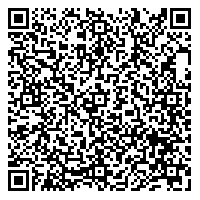 PART I – GENERALINFORMATION ABOUT THE KVK1.1. Name and address of KVK with phone, fax and e-mail1.2.Name and address of host organization with phone, fax and e-mail1.3. Name of the Programme Coordinator with phone & mobile No.  1.4. Year of sanction:1.5. Staff  position as on 31 December 20211.6.	Total land with KVK (in ha):….ha1.7.	Infrastructural Development:A) BuildingsB) VehiclesC) Lab equipment & AV aidsD) Farm equipment and implements1.8. Details of SAC meeting organizedPART II -  DETAILS OF DISTRICTMajor farming systems/enterprises (based on the analysis made by the KVK)Description of Agro-climatic Zone & major agro ecological situations (based on soil and topography) Soil type/sArea, Production and Productivity of major crops cultivated in the district* Statistics of KSDA and KSDH,Kolar 2.5. Weather data : * Please provide latest data from authorized sources: Met Centre, Bengaluru. Production and productivity of livestock, Poultry, Fisheries etc. in the districtDistrict profile maintained in the KVK has been Updated for 2021:   Yes / No : Yes 2.8 Details of Operational area / Villages 2.9	Priority thrust areasPART III -  TECHNICAL ACHIEVEMENTS 3.A. Target and Achievements of mandatory activities 3.B1. Abstract of interventions undertaken 3.B2. Details of technology used during reporting period 3.B2 contd..PART IV - On Farm Trial 4.A1. Abstract on the number of technologies assessed in respect of crops  4.A2. Abstract on the number of technologies refined in respect of crops4.A3. Abstract on the number of technologies assessed in respect of livestock 4.A4. Abstract on the number of technologies refined in respect of livestock 4.B. Achievements on technologies Assessed and Refined4.B.1. Technologies Assessed under various Crops 4.B.2. Technologies Refined under various Crops : Nil4.B.3. Technologies assessed under Livestock : Nil4.B.4. Technologies Refined under Livestock  and other enterprises : Nil4.B.5. Technologies assessed under various enterprises by KVKs  : Nil4.B.6.Technologies assessed under various enterprises for women empowerment  : NilC1.Results of Technologies AssessedC2. Feedback on technologies assessed4.C3. Details of Successfully completed / concluded technology assessment (support with necessary summary of data and photographs) 1.  Title of Technology Assessed: Assessment of different liquid microbial consortia in mulberry for higher yield2.  Performance of the Technology on specific indicators: Supplementation of 3 ltrs of liquid microbial consortia developed by UAS Bangalore through drip irrigation found best and increased leaf and cocoon yield (17.73% and 24.27%) followed by supply of 3 ltrs of Arka microbial consortia through drip irrigation (17.03% and 23.54%) and supply of waste decomposer solution through drip irrigation (12.31 % and 18.54 %) compare to farmer practice3.  Specific Feedback from farmers: Among the different liquid microbial consortia applied to mulberry garden, supplementation of 3 ltrs of liquid microbial consortia developed by UAS Bangalore through drip irrigation found best in all parameters and it was on par with supply of 3 ltrs of Arka microbial consortia through drip irrigation and followed by supply of waste decomposer solution through drip irrigation compare to farmer practice.4.  Specific Feedback from Extension personnel and other stakeholders : Supplementation of 3 ltrs of liquid microbial consortia developed by UAS Bangalore through drip irrigation has enhanced soil  nutrients, improvement in growth parameters of mulberry and cocoon yield and also these liquid consortia are ecofriendly in nature, cheap and easily available to farmers5.  Feedback to Research System based on results and feedback received: Liquid microbial consortia developed by research institutes are found better  in all parameter over farmer practice 6.  Feedback on usefulness and constraints of technology: Improvement in soil health, balanced nutrient management and eco      friendly in nature .Title of Technology Assessed: Assessment of spray of Nano Nitrogen fertilizer for better nutrient use efficiency  in tomatoPerformance of the Technology on specific indicators: 50% N + 2 sprays of Nano-N. Application of nano urea resulted in increasing nutrient use efficiency & reduction in cost of cultivation, Plant Height-110 cm, No. of fruits per plant-71 Nos, Weight of fruit-88 gmSpecific Feedback from farmers: among different combinations of nutrient management application of Nano urea is easy and best.Specific Feedback from Extension personnel and other stakeholders: 50% N + 2 sprays of Nano-N. Found best technology for increasing the nutrient use efficiency, yield and reduction in cost of cultivation.Feedback to Research System based on results and feedback received : Application of nano urea resulted in increasing nutrient use efficiency & reduction in cost of cultivationFeedback on usefulness and constraints of technology: Increase in nutrient use efficiency, yield and quality parameters4.D1. Results of Technologies Refined : Nil4. D2. Feedback on technologies refined4.D.2. Details of Technologies refined:1. Title of Technology Refined2. Performance of the Technology on specific indicators3. Specific Feedback from farmers 4. Specific Feedback from Extension personnel and other stakeholders5. Feedback to Research System based on results/feedback received6. Feedback on usefulness and constraints of technologyPART V - FRONTLINE DEMONSTRATIONS5.A. Summary of FLDs implemented 5.A. 1. Soil fertility status of FLDs plots, if analysed5.B. Results of FLDs5.B.1. Crops * Economics to be worked out based total cost of production per unit area  and not on critical inputs alone.** BCR= GROSS RETURN/GROSS COSTH – Highest Yield, L – Lowest Yield A – Average Yield Data on additional parameters other than yield (viz., reduction of percentage in weed/pest/diseases  etc.) 5. B2. Feedback on technologies demonstrated5.B.3. Livestock and related enterprises : * Economics to be worked out based total cost of production per unit area  and not on critical inputs alone.** BCR= Gross Return/Gross CostData on additional parameters other than yield (viz., reduction of percentage diseases, increase in conceiving rate, inter-calving period  etc.) 5. B4. Feedback on livestock technologies demonstrated5.B.5. Fisheries * Economics to be worked out based total cost of production per unit area  and not on critical inputs alone.** BCR= GROSS RETURN/GROSS COSTH-High L-Low, A-Average Data on additional parameters other than yield (viz., reduction of percentage diseases, effective use of land etc.) 5. B6. Feedback on fisheries technologies demonstrated5.B.7. Other enterprises * Economics to be worked out based total cost of production per unit area  and not on critical inputs alone.** BCR= Gross Return/Gross CostH-High L-Low, A-Average Data on additional parameters other than yield (viz., additional income realized, employment generation, quantum of farm resources recycled etc.) : 5. B8. Feedback on enterprises demonstrated5.B.9. Farm implements and machinery * Economics to be worked out based total cost of production per unit area and not on critical inputs alone.** BCR= Gross Return/Gross CostData on additional parameters other than labour saved (viz., reduction in drudgery, time etc.) 5. B10. Feedback on farm implements demonstrated5.B.6.Extension and Training activities under FLDPART VI – DEMONSTRATIONS ON CROP HYBRIDSDemonstration details on crop hybrids H-High L-Low, A-Average *Please ensure that the name of the hybrid is correct pertaining to the crop specified Feedback on crop hybrids demonstratedFarmer Field School : Integrated pest and disease management in cabbage.Problem: Non adoption of integrated approaches in management of pests and diseases.Technologies demonstrated:Sowing of antagonistic crop: mustard after  25 lines of cabbage and also in borderRole of bioagents in agricultureRole of parasitioids in the management of  cabbage pestsRole of pheromone trap for the management of DBMRole of lighttrap  for the management of DBMPlace: Yadahalli, Kolar tq, Kolar dist.Results: Farmers feed back:Harvested good quality of heads.Reduced pest incidenceIncreased yield  about 15%Farmer Field School : Enhancing Cocoon Yield through Trenching and Mulching practices in mulberry cultivation Problem: Depletion of soil nutrients, improper organic nutrient management, poor quality and quantity of mulberry leaves, poor quality cocoon Technologies demonstratedInsitu soil moisture conservation Balanced nutrient managementWaste decomposer application  IPM practices Weed management  Scientific rearing techniquesSource: CSR&TI, Mysore/ UAS (B)                                 Place : Muthanuru, Bangarpet taluk, Kolar DistResults : Farmers feedback : Increased leaf yield upto 32.90% over farmer practice   Enhanced soil nutrients and leaf nutrients in demonstrated plot over farmer practiceIncreased returns up to 45.30 % over farmer practiceDemonstration of Nutrigarden to farm Families 2021-22       Village: Shyagathutu, Srnivasapura Tq No Of  farm families: 25 Table 1.a) Socio Economic Condition                         Table 1.b) Nutri Garden Avg. Yield in Kharif SeasonTable .1.c) Nutri garden Avg. Yield in Rabi seasonTable 1.d) Impact of Nutrigarden on farmers families food consumption PART VII. TRAINING7.A.. Training of Farmers and Farm Women including sponsored training programmes (On campus)7.B Training of Farmers and Farm Women including sponsored training programmes (Off campus)7.C.Training for Rural Youths including sponsored training programmes (on campus)7.D. Training for Rural Youths including sponsored training programmes (off campus)7.E.Training programmes for Extension Personnel  including sponsored training programmes (on campus)7.F. Training programmes for Extension Personnel  including sponsored training programmes (off campus)7.G. Sponsored training programmes conducted Details of sponsoring agencies involved1.2.3.7.H. Details of Vocational Training Programmes carried out by KVKs for rural youth7.F. Details of  Skill Training Programmes carried out by KVKs under ASCIPART VIII – EXTENSION ACTIVITIES8.1. Extension Programmes (including extension activities undertaken in FLD programmes)8.2 Other extension activities like print and electronic media etc.PART IX – PRODUCTION OF SEED, PLANT AND LIVESTOCK MATERIAL9.A. Production of seeds by the KVKs9.B. Production of hybrid seeds by the KVKs9.C. Production of planting material by the KVKs9.D. Production of hybrid planting materials by the KVKs9.C. Production of Bio-Products9.D. Production of  livestockPART X – PUBLICATIONS, SUCCESS STORY, INNOVATIVE METHODOLOGY, ITK, TECHNOLOGY WEEK10. A.	Literature Developed/Published (with full title, author & reference)(i) KVK Newsletter:4 issuesDate of start: 01.01.2021  Periodicity: (January- March 2021, April- June 2021, July-September 202, October-December 2021) Copies printed in each issue: e- News letter (Sent through e-mails)(ii) Summary of Literature developed/published	(iii) Details of Literature developed/published       Popular articlesShashidhar. K.R., Umesh Naik, Chikkanna G.S, Thulasiram K,(2021) Production and utilization of liquid fertilizers in organic  mulberry cultivation, Reshme Krushi, January-February-2021: 03-06.Shahsidhar K.R & Thulasiram. K, (2021) Management of viral diseases of silkworm through integrated approach, Reshme krushi, March-April-2021: 11-12.Shahsidhar K.R & Thulasiram. K, (2021) Management of root knot nematode in mulberry thrips integrated approach. Reshem krushi, May-August-2021: 24-25.Shahsidhar K.R, Anil kumar S, Umesha Naik, Thulasiram K.(2021) Precautionary measures taken during application of tank silt in mulberry cultivation, Reshme krushi, May-August-2021: 26-27.Shahsidhar K.R, K. Thulsiram. K, Anil Kumar S and Ambika D.S (2021) Importance of phosphorus solubulizer in mulberry Reshme Krushi, September-October-2021: 11-12.Shashidhar K.R, Noorulla Haveri and Chikkanna G.S,(2021) Value added products from mulberry leaf and fruits, Udyana loka: 11(1) PP:36- 38, April-June-2021Folders1. Shashidhar K.R, Thulasiram K, Anil kumar. S, Ambika D.S, Jyothi Kattegoudar, Chikkanna G. S., Umesha Naik, Swathi G.R,          (2021), Recycling of serifarm residue into quality compost production.2.  Swathi G.R, K. Thualsiram. K, Anil Kumar S., Jyothi Kattegoudar, Ambika D.S, Shashidhar K.R, Chikkanna G.S, Umesha Naik (2021), Weather forecast & weather based Agromet advisory services at finger tips of farmers.3. Thulasiram. K., Anil Kumar. S, Chikkanna, Umesh Naik, Swathi G.R, Tips to save energy in domestic & agriculture sector       (2021).4. Thulasiram .K, Ambika D.S, Jyothi Kattegoudar, Shashidhar .K.R .(2021) Integrated pest management of pest and diseases in          important vegetable crops.5. Chikkanna G.S, Niranjan murthy, Anand. S.R, V.D. Rupadevi, K.Thulasiram. (2021) Improved cultivation and value addition      of chia.Technical Bulletins Shashidhar. K.R, Thulasiram K, Anil kumar. S, Chikkanna G.S, Umesha Naik (2021), Organic based nutrient management in mulberry for sustainable leaf production.Shashidhar K.R, Thulasiram. K, Ambika D.S, Jyothi Kattegoudar, Swathi G.R (2021), Integrated management of major pests of mulberry.Ambika D.S, Thulasiram K.Shashidhar. K.R, (2021) Integrated pest management in cabbage.Training ManualChikkanna G.S, Jyothi Kattegoudar (2021): One month training manual(January 2021) , Sri Vishwabharathi publishers, Pages 10410.B. Details of Electronic Media Produced10.C. 	Success Stories / Case studies, if any (two/three-pages write-up on each case with suitable action photographs. The Success Stories / Case Studies need not be restricted to the reporting period). 10.D.	Give details of Innovative Methodology or Innovative Approach of Transfer of Technology developed and used during the year10.E. 	Give details of Indigenous Technical Knowledge practiced by the farmers in the KVK operational area which can be considered for technology development (in detail with suitable photographs)10 F. Technology Week celebration: Period of observing Technology Week:  From                               to Total number of farmers visited          :Total number of agencies involved      :Number of demonstrations visited by the farmers within KVK campus :Other Details 10  E. Recognition and Awards: Please give details about National and State level recognition and awardsPART XI – SOIL AND WATER TEST11.1	Soil and Water Testing LaboratoryA. Status of establishment of Lab			: 1.	Year of establishment 			:   20212.	List of equipments purchased with amount	:B. Details of samples analyzed since establishment of SWTL:C. Details of samples analyzed during 2021:11.2 Mobile Soil Testing KitA. Date of purchase and current statusB. Details of soil samples analyzed during 2021 and since establishment with Mobile Soil Testing Kit:11.3 Details of soil health cards issued based on SWTL & Mobile Soil Testing Kit:11.4 World Soil Health Day celebrationPART XII. IMPACT12.A. Impact of KVK activities (Not restricted for reporting period).NB:	Should be based on actual study, questionnaire/group discussion etc. with ex-participants.12.B.	Cases of large scale adoption (Please furnish detailed information for each case with suitable photographs)SOIL FERTILITY ENRICHMENT IN MANGOProfile of Technology 	Kolar district is known for largest area under mango with 49.42 thousand hectares and a production of 4.22 lakh tonnes. This fruit crop suffers from low average productivity because of various reasons like, senility of mango trees, poorly managed orchards, rainfed conditions, poor nutrient management etc. In order to maintain soil productivity and ensuring the sustainable mango production Integrated Nutrient Management (INM) plays a greater role. As one of the INM component, green manuring has been introduced with sunhemp. It is grown in the mango orchards between the plants, after sufficient growth, at 100 per cent flowering stage the crop is incorporated into the soil. Sunhemp  (Crotalaria juncia L.) is of 60 days crop, produces almost 30 tonnes of dry matter per hectare. On dry weight basis sunhemp contains 2.30 per cet of nitrogen, 0.50 per cent of phosphorous and 1.80 per cent of potash. Challenges	Mango orchards are not supplied with sufficient quantity of nutrients every year and are one of the main reasons for low productivity of mango orchards. Many of the mango growers leave the orchard unattended. Few of them grow commercial crops like tomato, mulberry, marigold etc. as intercrops in young orchards. In majority of cases the, nutrient replacement will not be done, leading to unproductive orchards.  Target Beneficiaries and Key Benefits	All mango growers can adopt this technology. After harvest of mango fruits, filed sanitization, ploughing is done. After receipt of showers in the month of July, 20 kg of sunhemp seeds are broadcasted per hectare between the bearing mango plants.  Sunhemp starts flowering from 45 days after sowing. At 50-55 days after sowing the crop will be at 100 per cent flowering stage. At this stage, ploughing can be done with the help of rotovator and cutter in order to incorporate the sunhemp crop into the soil to enrich the soil fertility. Sunhemp improves the soil structure, water holding capacity and decreases the soil erosion. In turn it leads to increase in the productivity of mango orchards by 10-12 per cent. Economic Benefits	Since Kolar district has largest area under mango, the KVK Kolar has taken up conducting front line demonstrations, training programmes, method demonstrations and campaigns to popularise intercropping mango orchards with sunhemp since 2015 in different villages. As a result of concentrated efforts, growing green manuring crop sunhemp every year increases the soil fertility status, in turn the productivity of mango orchards.  Each kg of sunhemp seeds cost Rs. 80 so the total cost will be Rs. 1600 per hectare. Sunhemp also increases the beneficial microbial load in the soil. Around 10 percent of mango growing area has adopted this technology i.e. 5000 hectare in the district. The productivity of orchard has increased by 10-12 per cent i.e. 9.00 t ha-1. Before adoption of this technology the average yield was 8.05 t ha-1. The total net returns gained per hectare is Rs. 7,900 Rs. Due to introduction of this technology, the total economic benefits accrued since 2015 is estimated at Rs.27.65 crores during the period 2015 to 2021. USE OF GROWTH REGULATORS IN POTATO TO ENHANCE YIELDSProfile of TechnologyPotato is one of the important vegetable crop grown in the Kolar district during rabi season. It occupies an area of 3.56 thousand hectares with an annual production of 57.75 thousand tonnes. The rabi season is most suitable, will be providing most congenial environment interms of night temperature and optimum soil moisture for potato tuber production. Since the congenial environment leads to better vegetative production, in order to arrest the vegetative growth and enhance the tuber production in potato, a growth retardant “mepiquat chloride” is sprayed at a concentration of 0.5 ml per liter of water at 45 days after sowing of tubers. Use of this growth retardant will enhance the number of tubers per plant and average tuber weight, which leads to overall increase in the productivity of potato crop.   Challenges	 Potato is one of major commercial vegetable grown in the rabi season in irrigated condition. The suitable weather and moisture condition leads to luxurious vegetative growth of the crop at the expense of tuber production. This will reduce the productivity of the crop and increases the incidence of pest and diseases. Thus, the use of growth retardant will not only increase the productivity, it will also help to decrease the incidence of disease.  Target Beneficiaries and Key Benefits	All potato growers can adopt this technology. Spraying of 0.5 ml mepiquat chloride per litre of water at 45 days after sowing will decrease the vegetative growth of the crop. This arrest of vegetative growth, will lead to increase in the tuber number per plant and average tuber weight, inturn the productivity of the crop. The total cost involved in adoption of this technology per hectare is Rs. 700-800. Upon adoption of this technology the productivity of the crop has been increased to 22.10 t ha-1 from 20.16 t ha-1. The average number of tubers per plant has been increased from 7.75 to 8.69 after adoption of this technology. Economic Benefits	Since potato is one of the major vegetable crop of the Kolar district, KVK Kolar has taken up conducting front line demonstrations, training programmes and campaigns to popularise the use of growth retardant in potato in different villages. As a result of concentrated efforts, foliar application of growth retardant at 45 days after sowing has proved to be an efficient technology to increase the yield. Upon adoption of this technology the productivity of the crop has been increased to 22.10 t ha-1 from 20.16 t ha-1. The average number of tuber per plant has been increased from 7.75 to 8.69 after adoption of this technology. This particular technology has spread to almost 300 ha of potato growing area. It increases the cost of cultivation to Rs. 1000 per hectare. The total net returns gained per hectare is Rs. 18,400 Due to introduction of this technology, the total economic benefits accrued since 2017 is estimated at Rs. 2.76  crore during the period 2017 to 2021. WASTE DECOMPOSER MICROBIAL CONSORTIA  - A PROMISING COMPOST CULTURE FOR RECYCLING OF SERICULTURE FARM RESIDUE TO ENHANCE THE FARMERS INCOMEProfile of TechnologyA waste Decomposer microbial consortium is a product developed by National Centre of Organic Farming, Ghaziabad. It is a consortium of several beneficial microorganisms and is an excellent source for lignocelluloses degradation with more robust growth and faster   secretion   of lignocelluloses-decomposing enzymes with better pH tolerance. The mass multiplied solution of waste decomposer is used to decompose sericulture farm residue/bio-waste into organic manure in a short period. This has become one of the most popular technology in Kolar district, which was identified by KVK, Kolar through Technology assessment and demonstration and further popularised through FLDs and other extension activities. Challenges	 It has been estimated that from one hectare of mulberry farm, about 20-25 MT of sericulture waste is generated yearly in the form of  silkworm rearing waste and other farm wastes which is equivalent to 280-300 Kg of nitrogen, 90-100 Kg of phosphorus and 150-200 Kg of potash. Further, the mulberry shoots normally take 9-12 months for decomposition. Sometimes sericulture farmers burnt the valuable residue due to lack of knowledge on proper usages of these raw materials as organic manure in short period. Farmers can also substantially bring down the expenditure on chemical fertilizers over the period.Target Beneficiaries and Key Benefits	All sericulture farmers can adopt this technology.  Take 2 kg jaggery and mix it in a plastic drum containing 200 litres water. Take 1 bottle of waste decomposer and transfer all its contents into plastic drum containing jaggery solution with the help of a clean stick. Mix it properly with a wooden stick for uniform distribution of waste decomposer in the drum. Cover the drum with a thin cloth and stir it every day once or twice. After 7 days the solution of drum turns creamy and ready for use. Fill 18-20 cm thick layers of 1 ton of seri farm residue are piled in the compost pit. Wet the waste with solution of waste decomposer. Again another 18-20 cm thick layer of bio-waste is spread & again wet with waste decomposer solution. The above process is repeated till the piling goes upto 3ft. Turn the pile at every 15 days interval for uniform composting and add more solution at every turning. Maintain 60% moisture during the entire period of composting. If required again add solution. The compost gets ready to use after 80-90 days. After Technology assessment and demonstration of the technology has shown that, farmers are getting compost yield 889.60 kg/ton and obtaining compost yield upto 22.32 t/ha/year through waste decomposer microbial culture solution. Further it takes 77 days for decomposition of seri residue compare to other compost cultures.  Similarly, in farmer practice the decomposition of crop residue takes upto 281 days and compost yield recorded 3.62 t/ha/year, respectively. Around 18.72 tons of compost produced in one hectare of mulberry per year over farmer practice. Further, completion of each batch of silkworm rearing farmer using these residues for compost production throughout the year using waste decomposer consortia. Application of produced compost to crops can significantly improve the plant health and soil health status and decrease in purchase FYM and usage of chemical fertilizer. In long term effect this can improve the beneficial microbes level in the soil. Economic Benefits	Before intervention of the technology most of the sericulture farmers in the villages were dumping the sericulture farm residue in road side or compost pit, due to slow decomposition process sometimes burnt the material also. After adoption of this technology it saves the cost of purchasing of FYM Rs. 36880 per ha.  The benefit cost ratio was recorded as 14.37 compare to farmer practice 3.63. Further, net return obtained from compost produced through waste decomposer microbial consortia obtained Rs. 42140 per hacter per year compare to farmer practice Rs. 5260. These features make this technology unique and highly efficient to convert all types of waste into good compost within a shorter period of 80-90 days. The total economic benefit accrued since it is initiated in 2018 is estimated at Rs.1.84 crore during the period 2018 to 2021. To accelerate the adoption, KVK, Kolar has purchasing waste decomposer bottles from production units  and selling to farmers in the KVK  premises, So the waste decomposer consortia technology has spread to 500 ha in Kolar area with 690 farmers. This is popularized through training programmes, Swacchata awareness programme and field days organized by KVK, Kolar in collaboration with department of sericulture Kolar.FC2 X FC1 -  A PRODUCTIVE BIVOLTINE DOUBLE HYBRID FOR QUALITY COCOON PRODUCTION AND CROP STABILITYProfile of Technology	Karnataka is the leading sericulture state which contributes around 48% of the total silk production in India. The climatic conditions of Karnataka favour sericulture throughout the year. Considering the importance of the introduction of an exclusive bivoltine hybrid to bring quantitative and qualitative improvement in silk production, the FC2 X FC1 hybrid is more productive and robust, which can be easily reared by the farmers by adopting appropriate rearing technology developed by the CSRTI, Mysore. This hybrid has more genetic plasticity to buffer against adverse climatic conditions and thereby resulting in crop stability than single/cross hybrids. This has become one of the most popular technology in Kolar district, which was identified by KVK, Kolar popularised through FLDs and other extension activities. Challenges	In tropical condition high temperature, low humidity, poor rearing management, poor quality leaf, high incidence of diseases are mainly responsible for partial success of silkworm crops at the farmers level. In recent years new silkworm hybrids respond well to increased use of inputs to reach the potential yield levels. Cross breeds are hardy and have tremendous ability to survive under varied or fluctuating environmental climatic conditions. But its quality is at low when compared to the existing international standard and also low cocoon price in the market compare to bivoltine hybrid. About 80% of the farmers in the district are rearing cross breed silkworm hybrid like PM X CSR2. Target Beneficiaries and Key Benefits	All sericulture farmers of the tropical regions of the country can rear this bivoltine hybrid.  During demonstration 3 step disinfection method was carried out for disinfection of silkworm rearing house, provided 2nd moult FC2 x FC1 healthy chawki worms, focused on cultivation of nutritive mulberry foliage for late age silkworms and rearing with optimal environmental condition, using recommended bed disinfectants, mountages & mounting care and also conducted several training programmes to address yield, quality and income related and cost saving issues in a view to spread the technology After demonstration of the technology has shown that, farmers are getting 86.76 kg/100 dfls,  single cocoon weight ranged from 2.00 – 2.40 gm, shell weight ranged from 0.450 – 0.550g, cocoon shell ratio ranged from 22-24 %, raw silk percentage ranged from 18-19 % compare to PM x CSR2 cross breed (79.64 kg/100 dfls, single cocoon weight ranges from 1.80 – 1.90 gm, shell weight ranges from 0.320 – 0.350g, cocoon shell ratio ranges from 18-19 %, raw silk percentage ranges from 14-15 % respectively).Economic Benefits	Before intervention of the technology most of the sericulture farmers in the district rearing PM x CSR2 cross breed and getting an average cocoon yield of 79.64 kg/100 dfls. After adoption of bivoltine hybrid it saves the cost Rs. 6862/100dfls. After intervention of new bivoltine hybrid FC2 x FC1, farmers are getting net returns Rs. 23,925/100 dfls increased by 40.38 per cent over the farmers practice (Rs. 17,063/100 dfls). The total economic benefit accrued since it is initiated in 2017 is estimated at Rs.6.17 crore during the period 2017 to 2021. So rearing of bivoltine hybrid FC2 x FC1 has increased to 9,00,000 dfls in Kolar area with 1200 farmers. This is popularized through training programmes and field day organized by KVK, Kolar in collaboration with department of sericulture Kolar.12.C.	 Details of impact analysis of KVK activities carried out during the reporting periodPART XIII - LINKAGES13A.	Functional linkage with different organizationsNB	The nature of linkage should be indicated in terms of joint diagnostic survey, joint implementation, participation in meeting, contribution received for infrastructural development, conducting training programmes and demonstration or any other13B. List of special programmes undertaken by the KVK and operational now, which have been financed by State Govt./Other Agencies 13C.	 Details of linkage with ATMACoordination activities between KVK and ATMA : 13D.   Give details of programmes implemented under National Horticultural Mission13E. 	Nature of linkage with National Fisheries Development Board 13F.  	Details of linkage with RKVY 13G. Kisan Mobile Advisory ServicesPART XIV- PERFORMANCE OF INFRASTRUCTURE IN KVK14A.	Performance of demonstration units (other than instructional farm)14B.	Performance of instructional farm (Crops) including seed production (Nutrigarden)14C. Performance of production Units (bio-agents / bio pesticides/ bio fertilizers etc.,) 	14 D.    Performance of instructional farm (livestock and fisheries production) 	14E.	Utilization of hostel facilities : NA	Accommodation available (No. of beds)14F. Database management14G. Details on Rain Water Harvesting Structure and micro-irrigation systemRain Water Harvesting StructureMicro-irrigation systemsPART XV – SPECIAL PROGRAMMES15.1 Paramparagath Krishi Vikas Yojana (PKVY)15.2 District Agriculture Meteorological Unit (DAMU)15.3 Fertilizer awareness programme organized: 15.4 Seed Hub15.5 CFLD on Oilseeds: NA15.6 CFLDs on Pulses: 15.7 Krishi Kalyan Abhiyan (Aspirational districts)15.8 Micro-Irrigation15.9 Tribal Sub-Plan (TSP)15.10 SCSP: Implementation of SCSP Programme at KVK, Kolar. 15.11 NARI15.12 KVK Portal15.13 KSHAMTA15.14 DFI: PART XVI - FARMERS FEEDBACK ON ASSESSED/DEMONSTRATED TECHNOLOGIES OF CROPS / LIVESTOCK 16.1 Farmers feedback on performance of crop varieties/hybrids16.2 Farmers feedback on performance of agronomic practices16.3 Farmers feedback on performance of pest and disease management in crops16.4 Farmers feedback on performance of farm machinery technologies16.5 Farmers feedback on performance of livestock and fisheries technologiesPART XVII - FINANCIAL PERFORMANCE17A.	Details of KVK Bank accounts17B. Utilization of KVK funds during the year 2021-22(Rs. in lakh)17C.   Status of revolving fund (Rs. in lakh) for the last three years18. Details of HRD activities attended by KVK staff 19. 	Please include any other important and relevant information which has not been reflected above (write in detail). 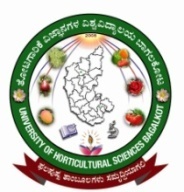 UNIVERSITY OF HORTICULTURAL SCIENCES, BAGALKOT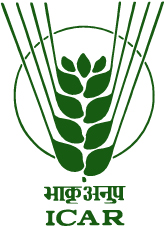 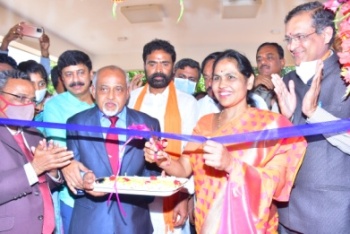 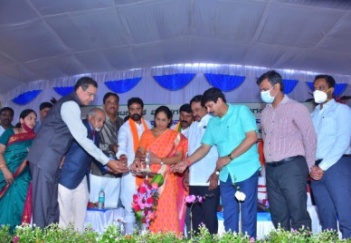 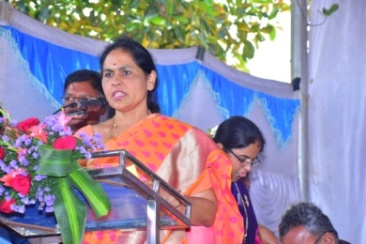 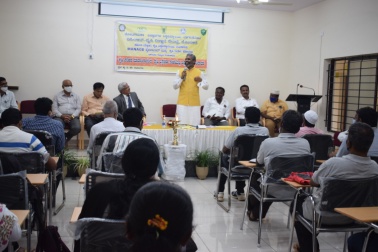 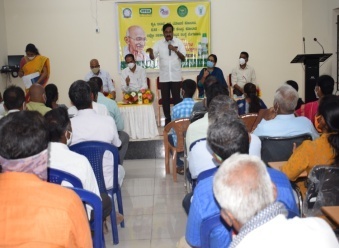 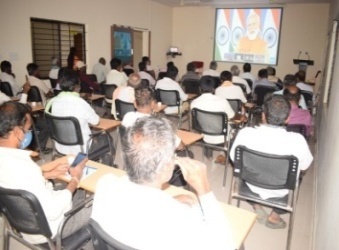 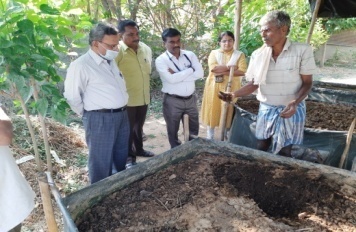 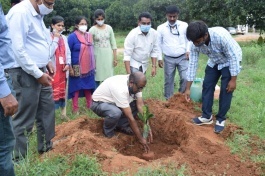 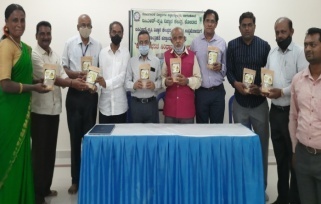 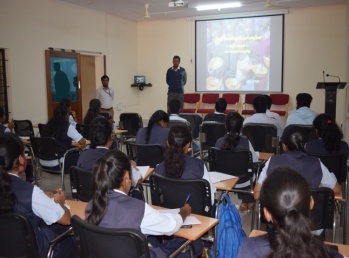 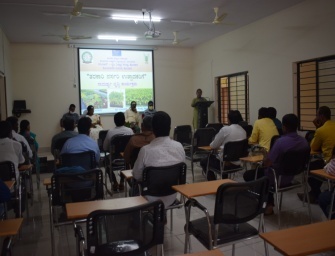 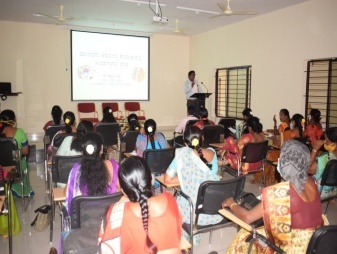 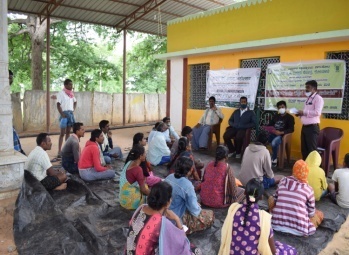 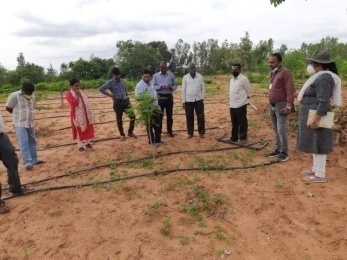 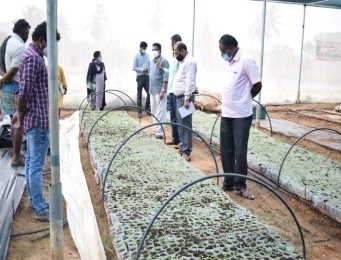 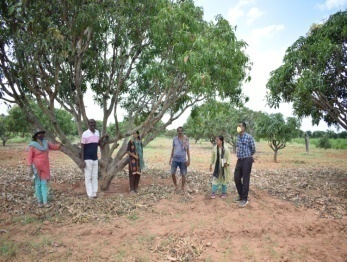 KVK AddressTelephoneTelephoneE mailWeb AddressKrishi Vigyan Kendra, N.H-75, Tamaka, kolar-563103Office:08152-295098, 9480696395Fax: 08152-295098kvk.Kolar@icar.gov.inkvkkolar2012@gmail.comwww.kvkkolar.inAddressTelephoneTelephoneE mailWeb AddressAddressOfficeFaxUniversity of Horticultural Sciences, Udyanagiri , Bagalkot-587104                                                                                                                                          8354-23035108354 – 230364vc@uhsbagalkot.edu.inde@uhsbagalkot.edu.inwww.uhsbagalkot.edu.inNameTelephone / Contact Telephone / Contact Telephone / Contact ResidenceMobileEmail K. Thulasiram94486332349480696395thulasiram_1968@yahoo.co.inSl.No.Sanctioned postName of the incumbent DesignationM/FDisciplineHighest Qualification (for PC, SMS and Prog. Asstt.)PayScale Basic pay Date of joining KVKPermanent/TemporaryCategory (SC/ST/OBC/Others)1Head/Senior ScientistMr. K.ThulasiramSenior Scientist & HeadMEntomologyM.Sc.(Agri.)131400-21710016640026/12/2012PermanentOthers2Scientist/SMSDr. Anil Kumar, SScientistMSoil  SciencePh.D68,900-2,05,50089,900030/8/2019PermanentOthers3Scientist/SMS Dr. Jyothi KattegoudarScientistMHorticulturePh.D68,900-2,05,50079,90018/06/2020PermanentOthers4Scientist/SMSDr. Ambika D.SScientistFPlant protectionPh.D68,900-2,05,50084,80026/06/2019PermanentOthers5Scientist/SMSDr. Shashidhar K.R.ScientistMSericulturePh.D68,900-2,05,50084,80017/01/2014PermanentSC6Scientist/SMSDr. Chikkanna G.S.ScientistMHome SciencePh.D68,900-2,05,50073,10022/06/2016PermanentOthers7Scientist/SMSMrs. Swathi G.RSMSFAgrometeorologyM.Sc(Agri.)56,10056,10004.11/2019TemporaryOthers8Scientist/SMSVacantVacantVacantVacantVacantVacantVacantVacantVacantVacant9Programme Assistant       ( Lab Tech.)VacantVacantVacantVacantVacantVacantVacantVacantVacantVacant10Programme Assistant (Computer)Mrs. C.S. GnanasudhaTechnical Officer (Comp)F-MCA35,400-1,12,40044,90027/01/2014PermanentSC11Programme Assistant/ Farm ManagerMr. Umesha  NaikTechnical OfficerFarm ManagerM-M.Sc.(Agri.)35,400-1,12,40044,90001/03/2014PermanentST12Assistant Mrs. Shruthi.K.AssistantF-B.Com30350-5825035,15003/09/2021PermanentOthers13Jr. StenographerMrs. Savitri RudrapurStenoF-M.Com37900-7085044,20012/03/2014PermanentOthers14Driver - 1Mr. PradeepDriverM-IX class-13,34001/08/2014TemporarySC15Driver - 2 Vacant-M------16SS-1Mr. SrinathSSM-PUC12,12802/01/2017TemporarySC17SS-2S. No.ItemArea (ha)1Under Buildings550  m22.Under Demonstration Units0.063.Under Crops1.124.Orchard/Agro-forestry2.05.Others12.82S.No.Name of buildingSource of funding StageStageStageStageStageStageS.No.Name of buildingSource of funding CompleteCompleteCompleteIncompleteIncompleteIncompleteS.No.Name of buildingSource of funding CompletionDatePlinth area (Sq.m)Expenditure (Rs.)Starting DatePlinth area(Sq.m)Status of construction1.Administrative Building ICARMarch, 2021550  m2155.56---2.Farmers Hostel------3.Staff Quarters ------1------2------3------4------5------6------4.Demonstration Units 1. Farm pondGOK-15x15x9 m2,50,0002 . Curry leaf blockICAR-100-3.Low cost poly house 1ICAR-2163,68,1854.Poly tunnels 4ICAR-4005.Jackfruit processing unit ICAR-103,95,2656.Hydroponic fodder unit ICAR-4x2 sq.ft300005Fencing ------6Rain Water harvesting system------7Threshing floor ------8Farm Go down------9------10------Type of vehicleYear of purchaseCost (Rs.)Total kms. RunPresent statusBolero ZLX ( Four Wheeler)12/06/2014663706163254RunningHero splendor (Two Wheeler)12/05/20135460020539RunningHonda Activa (Two Wheeler)31/12/20136134522417RunningName of the equipmentYear of purchaseQuantity (No.)Cost (Rs.)Present statusVegetable preservator201413000GoodSealing machine201411700GoodGas cylinder and stove201415857GoodMixer and juicer201414200GoodMicro Oven201415800GoodPressure cooker201411400GoodElectronic balance (6 kg)201616646GoodWeighing balance (60 kg)201619495GoodVegetable Handy Planter 201612000Good Branded Heavy duty load bearing cabinet (Steel Almirah)2016314470Good Branded carware brand caned seating ('S' type full arm chair)201662445GoodKnock down Type seating (Wooden peacock chair)201654567GoodBranded Indexed Cabinet 4 Drawer filing cabinet with 100 CFF(Filing cabinet)2016117458GoodBranded officers Desk (T-9 Table) with 18 mm PLB Top2016612033Good Jack Fruit Chips machine201618800GoodNikon D5300 (with free gb card + carry case +HDMI cable)2016134800GoodSealing Machine201711000GoodISI  A„"Taypcerana Bee hive Box2017817600Good Branded 12 Pigeons Wooden magazine display cabinet2017124390GoodSteel Book case2017114470GoodBranded officers steel table2017411877GoodDell Desktop system2017136500GoodCanon Printer LBP 2900201717800GoodHydroponic system unit(1)( 72 tray)2017130000GoodSoil sampling Augur set2017119980Good Executive Revolving chair2017112159GoodExecutive table2017116299GoodOfficers Revolving chair2017758212GoodPulp boiling machine2017194447Good Conventional pulp making machine 2017154500GoodPulp making machine all contact parts made of food grade 304 SSsteel2017131700GoodDigital Hand held refractometer for invert sugar2017127000GoodDigital PH meter make: systronics india Mode 3352017114500Good Racks 6 ft (8 Angle & 6 Plates)201723600GoodToshiba e -studio xerox machine 2017186000GoodAcer Desktop Computer 2017299900GoodMridaparikshak soil testing Kit(Mini lab)2017186000Good Logitech webcam20171900GoodLogitech R400 Presenter201713120GoodLogitech Mouse wireless20171700GoodFlame photometer2017173758Good Hand operated cocoon deflossing machine201728000Good Water bath circulator2017188500GoodAnalytical Balance2017167850GoodEC meter2017198530GoodKjeldahl apparatus20171215800GoodAAS unit201711489000GoodDouble distillation unit20171167000GoodCC Camera2017134700GoodDesk top2017147800GoodAll in one Printer2017118000GoodEpson LCD Projector2018144000GoodMango Ripening chamber2019110620GoodSolar LED insect light trap201913780GoodHydraulic Juice(KSDH) 2019194,000GoodAmla shredding machine(KSDH)2019172,000GoodBoiled amla shredding2019172200GoodOfficers table both side 3 drawers of size(IMD)2019224120GoodS type full A/c chair(IMD)201925220GoodHeavy guage steel plain almirah2019115039GoodLaptop(Dell)2020144500GoodDesktop(Dell)2020135600GoodHard Disk202017434GoodNeel kamal chairs202063000GoodEssae electronic scale202016301GoodHard disk202017434GoodHP 200G4 All in one system2021146000GoodHP Laser jest printer2021111900GoodKEMI water bath Model:KWB-2202021117600GoodKEMI Magnetic strirrer202117900GoodKEMI strirrer202117600GoodPH meter 3 point2021113500GoodKEMI Heating mantle202116200GoodKEMI Hot plate-Rectangular2021113600GoodPrinter HP Laserjet2021120000GoodUV visible spectometer2021199750GoodKEMI fume cupboard2021199750GoodKEMI orbital shaker2021173500GoodKEMI hot air oven2021140100GoodKEMI muffle furnace 900 Degree Digital2021141800Good65 AH Battery make Exide20211683200Good6 KVA online UPS make Microtech2021142469GoodBattery stand202112542GoodWater tank with chilling blue star2021132203GoodAquafresh 25 LPH commercial water purifier2021115254GoodAhuja podium WSL-2500 –R 40 watts PA amplifier set with MIC2021131800GoodProjector view sonic MI portable smart2021162592GoodChair (visitor chair with steel finish)20211112100GoodChair(with cushion  & wooden writing pad)20212072500GoodProjector screen (LCD)202119152GoodPrinter Laserjet202118000GoodSamsung refrigerator (324 ltr convertible)2021259322GoodSamsung Refrigerator(336 ltr convertible)2021131780GoodName of the equipment/implementYear of purchaseQuantity (No.)Cost (Rs.)Present statusDateNumber of Participants Salient RecommendationsAction takenRemarks, if any21.01.202225C.£ÀA¸À®ºÉ ¤ÃrzÀªÀgÀÄ¸À®ºÉUÀ¼ÀÄ1.qÁ. PÉ.JA. EA¢gÉÃ±ï UËgÀªÁ¤évÀ PÀÄ®¥ÀwUÀ¼ÀÄ,  vÉÆÃlUÁjPÉ «eÁÕ£ÀUÀ¼À «±Àé«zÁå®AiÀÄ, ¨ÁUÀ®PÉÆÃmÉPÉÆÃ¯ÁgÀ f¯ÉèAiÀÄ°è mÉÆªÀiÁåmÉÆ ºÉZÁÑV ¨É¼ÉAiÀÄÄwÛzÀÄÝ ªÀiÁgÀÄPÀmÉÖAiÀÄ ªÀ»ªÁlÄ CjvÀÄ mÉÆªÀiÁåmÉÆ ¨É¯ÉAiÀÄ ¸ÀjAiÀiÁzÀ ªÀiÁ»wAiÀÄ£ÀÄß  gÉÊvÀjUÉ vÀ®Ä¦¸ÀÄªÀÅzÀÄ.£Áå£ÉÆÃ AiÀÄÆjAiÀiÁ §¼À¸ÀÄªÀÅzÀgÀ ªÀÄÄSÁAvÀgÀ ¨ÉÃ¸ÁAiÀÄzÀ ªÉZÀÑ vÀUÀÎ°gÀÄªÀÅzÀjAzÀ gÉÊvÀjUÉ EzÀgÀ CjªÀÅ ªÀÄÆr¸ÀÄªÀÅzÀÄ.ºÉÆ¼À°AiÀÄ°è PÀÈ¶ «eÁÕ£À PÉÃAzÀæPÉÌ ºÉÆ¸ÀzÁV ¤ÃrgÀÄªÀ d«Ä¤Ã£À°è £ÀÄUÉÎ ºÁUÀÆ ¸ÀéAiÀÄA ¥ÀgÁUÀ¸Àà±Àð ¸ÀÄzsÁjvÀ vÀgÀPÁjUÀ¼À ©ÃdUÀ¼À£ÀÄß GvÁàzÀ£É ªÀiÁqÀÄªÀÅzÀÄ.  £À¸Àðj GvÁàzÀ£ÉUÉ ºÉaÑ£À DzÀåvÉ ¤ÃqÀÄªÀÅzÀÄ. £ÀÄUÉÎAiÀÄÄ §ºÀÄªÁ¶ðPÀ ¨É¼ÉAiÀiÁVzÀÄÝ, EzÀ£ÀÄß ºÉaÑUÉ ¨É¼ÉAiÀÄ®Ä gÉÊvÀjUÉ ¥ÀæZÁgÀ ªÀiÁqÀÄªÀÅzÀÄ.D®ÆUÀqÉØ CAUÁA±À PÀÄr ¥ÁævÉåQëPÉUÀ¼À£ÀÄß ºÀ«ÄäPÉÆ¼ÀÄîªÀÅzÀÄ.  PÀÈ¶ «eÁÕ£À PÉÃAzÀæzÀ PÉëÃvÀæzÀ°è ‘¸ÀªÀÄUÀæ PÀÈ¶ ¥ÀzÀÞw’AiÀÄ ¥ÁævÉåQëPÉUÀ¼À£ÀÄß PÀqÁØAiÀÄªÁV C¼ÀªÀr¹PÉÆ¼ÀÄîªÀÅzÀÄ.2.qÁ. J¸ï.L. CxÀtÂ«¸ÀÛgÀuÁ ¤zÉÃð±ÀPÀgÀÄ, vÉÆÃlUÁjPÉ «eÁÕ£ÀUÀ¼À «±Àé«zÁå®AiÀÄ, ¨ÁUÀ®PÉÆÃmÉºÉÆ¼À° PÉëÃvÀæzÀ°è 30 JPÀgÉ ¨sÀÆ«ÄAiÀÄ£ÀÄß ªÀiÁzÀj vÁPÀÄUÀ¼ÁV ªÀiÁqÀÄªÀÅzÀÄ ªÀÄvÀÄÛ ¸ÀªÀÄUÀæ PÀÈ¶ ¥ÀzÀÞwAiÀÄ ªÀiÁzÀj WÀlPÀªÀ£ÀÄß C©üªÀÈ¢Þ¥Àr¸ÀÄªÀÅzÀÄ.G¥ÀPÀ¸À§ÄUÀ¼ÁzÀ ºÉÊ£ÀÄUÁjPÉ, ªÀiË®åªÀzsÀð£É, PÉÆAiÉÆèvÀÛgÀ vÀAvÀæeÁÕ£ÀUÀ¼À §UÉÎ ºÉaÑ£À UÀªÀÄ£À ºÀj¸ÀÄªÀÅzÀÄ. ‘MAzÀÄ f¯Éè MAzÀÄ ¨É¼É’ GvÀà£ÀßPÉÌ ºÉaÑ£À DzÀåvÉ ¤Ãr ºÉaÑ£À PÁAiÀÄðPÀæªÀÄUÀ¼À£ÀÄß ºÀ«ÄäPÉÆ¼ÀÄîªÀÅzÀÄ.3.qÁ. PÉ. wªÀÄä¥Àà,¥ÀæzsÁ£À «eÁÕ¤ ºÁUÀÆ £ÉÆÃqÀ¯ï D¦üÃ¸Àgï, PÀÈ¶ vÀAvÀæeÁÕ£À C¼ÀªÀrPÉ  ¸ÀA±ÉÆÃzsÀ£À ¸ÀA¸ÉÜ, ªÀ®AiÀÄ-11, ¨ÉAUÀ¼ÀÆgÀÄgÉÊvÀjAzÀ ªÉÃ¸ïÖ rÃPÀA¥ÉÆÃ¸Àgï£À §¼ÀPÉAiÀÄ C©ü¥ÁæAiÀÄªÀ£ÀÄß ¥ÀqÉzÀÄ ªÀgÀ¢AiÀÄ£ÀÄß ¸ÀAUÀæ»¸ÀÄªÀÅzÀÄ.gÉÊvÀgÀ DzÁAiÀÄ ¢éUÀÄtUÉÆ½¸ÀÄ«PÉAiÀÄ PÀÄjvÀÄ PÉ«PÉAiÀÄ AiÀÄ±ÉÆÃUÁxÉUÀ¼À «rAiÉÆÃUÀ¼À£ÀÄß zÁR°¸ÀÄªÀÅzÀÄ.¥Ë¶×PÀ PÉÊvÉÆÃlzÀ°è £ÀÄUÉÎ ªÀÄvÀÄÛ ºÀtÂÚ£À ¨É¼ÉUÀ¼À£ÀÄß ¸ÉÃj¹PÉÆ¼ÀÄîªÀÅzÀÄ.£ÉÊ¸ÀVðPÀ PÀÈ¶ ªÀÄvÀÄÛ ¸ÁªÀAiÀÄªÀ PÀÈ¶UÉ ºÉaÑ£À DzÀåvÉ ¤ÃqÀ®Ä ¸ÀÆa¹zÀÄÝ, «¸ÀÛgÀuÁ ¤zÉÃð±ÀPÀgÉÆA¢UÉ ¸ÀªÀiÁ¯ÉÆÃZÀ£ÉAiÀÄ£ÀÄß £ÀqÉ¹ EªÀÅUÀ¼À£ÀÄß ¥ÁævÉåQëPÉUÀ¼À°è PÉÊUÉÆ¼ÀÄîªÀÅzÀÄ.4.qÁ. J£ï. zÉÃªÀPÀÄªÀiÁgï«¸ÀÛgÀuÁ ¤zÉÃð±ÀPÀgÀÄ,  PÀÈ¶ «±Àé«zÁå¤®AiÀÄ, ¨ÉAUÀ¼ÀÆgÀÄ eÉÊ«PÀ ¦ÃqÉ£Á±ÀPÀUÀ¼ÀÄ ºÁUÀÆ ¸ÁªÀAiÀÄªÀ UÉÆ§âgÀUÀ¼À ¥ÁævÉåQëPÉ ªÀÄvÀÄÛ ºÀ«ÄäPÉÆAqÀ vÀgÀ¨ÉÃwUÀ¼À £ÀAvÀgÀ JµÀÄÖ d£À gÉÊvÀgÀÄ C¼ÀªÀr¹PÉÆArzÁÝgÉ ªÀÄvÀÄÛ CªÀgÀ C£ÀÄ¨sÀªÀUÀ¼À PÀÄjvÀÄ CzsÀåAiÀÄ£À ªÀiÁqÀÄªÀÅzÀÄ.UÉÆÃqÀA© ¨É¼ÉAiÀÄ°è ªÀiÁªÀÅ ¸ÉàÃµÀ¯ï GvÀà£ÀßzÀ G¥ÀAiÉÆÃUÀUÀ¼ÀÄ ªÀÄvÀÄÛ ±ÉÃPÀqÁªÁgÀÄ E¼ÀÄªÀj ºÉZÀÑ¼À PÀÄjvÀÄ w½¸ÀÄªÀÅzÀÄ. CeÉÆÃ¯Á vÀAiÀiÁjPÉAiÀÄ°è gÉÊvÀgÀ C£ÀÄ¨sÀªÀUÀ¼À£ÀÄß zÁR°¸À®Ä w½¹zÀgÀÄ. vÁ®ÆèPÀÄªÁgÀÄ ««zsÀ ¨É¼ÉUÀ¼À°è ªÀÄtÂÚ£À°ègÀÄªÀ ¥ÉÆÃµÀPÁA±ÀUÀ¼À PÉÆgÀvÉAiÀÄ£ÀÄß UÀÄgÀÄw¹ CªÀÅUÀ¼À ¸ÀÆPÀÛ ¤ªÀðºÀuÉAiÀÄ §UÉÎ gÉÊvÀjUÉ w¼ÀÄªÀ½PÉ ¤ÃqÀÄªÀÅzÀÄ.mÉÆªÀiÁåmÉÆ ªÀÄvÀÄÛ qÉÆtÚªÉÄt¹£ÀPÁ¬Ä ¨É¼ÉUÀ¼À°è gÉÊvÀgÀÄ ªÀiÁqÀÄwÛgÀÄªÀ gÀ¸ÁªÀj (¥sÀnðUÉÃµÀ£ï) ¥ÀzÀÞwAiÀÄ£ÀÄß CzsÀÀåAiÀÄ£À ªÀiÁr AiÀiÁªÀ ¥ÉÆÃµÀPÁA±ÀUÀ¼À£ÀÄß §¼À¸ÀÄwÛgÀÄªÀ §UÉÎ zÁR°¸ÀÄªÀÅzÀÄ.»¥ÀÄà£ÉÃgÀ¼É ªÀÄgÀ¥ÀzÀÝwAiÀÄ°è CAvÀgÀ ¨ÉÃ¸ÁAiÀÄ, ¥ÉÆÃµÀPÁA±ÀUÀ¼À ¤ªÀðºÀuÉ, PÁAqÀ ¸ÀªÀgÀÄ«PÉ ªÀÄvÀÄÛ DPÁgÀ ¤ÃqÀÄªÀ §UÉÎ gÉÊvÀjUÉ ªÀiÁ»w ¤ÃqÀÄªÀÅzÀÄ.ªÉÄÃªÀÅ ¨É¼ÉUÀ¼À ¥ÁævÉåQëPÉ ¸ÀAUÀæºÁ®AiÀÄªÀ£ÀÄß PÉ«PÉ PÉëÃvÀæzÀ°è C¼ÀªÀr¹PÉÆ¼ÀÄîªÀÅzÀÄ.¸ÀÄqÉÆªÉÆ£Á¸ï, mÉæöÊPÉÆÃqÀªÀiÁð ªÀÄvÀÄÛ ªÉÃ¸ïÖ rÃPÀA¥ÉÆÃ¸ÀgïUÀ¼À£ÀÄß §¼ÀPÉ ªÀiÁrPÉÆAqÀÄ ºÉaÑ£À ¥ÁævÉåQëPÉUÀ¼À£ÀÄß ºÀ«ÄäPÉÆ¼ÀÄîªÀÅzÀÄ.mÉÆªÀiÁåmÉÆ ªÀÄvÀÄÛ ªÀiÁ«£À°è ºÀtÂÚ£À £ÉÆt ¤ªÀðºÀuÉAiÀÄ°è ªÉÆÃºÀPÀ §¯ÉUÀ¼ÀÀ£ÀÄß §¼À¸ÀÄªÀ PÀÄjvÀÄ gÉÊvÀjUÉ ºÉaÑ£À CjªÀÅ ªÀÄÆr¸ÀÄªÀÅzÀÄ.««zsÀ PÀÈ¶ ¨É¼ÉUÀ¼À°è £Áå£ÉÆÃ UÉÆ§âgÀzÀ §¼ÀPÉUÉ DzÀåvÉ ¤ÃqÀÄªÀÅzÀÄ.»¥ÀÄà£ÉÃgÀ¼ÉAiÀÄ°è yæÃ¥ïì ºÁUÀÆ ªÉÄÊmïì £ÀÄ¹ ºÁªÀ½ PÀÄjvÀÄ PÉëÃvÀæ ªÀÄgÀÄ¥Àj²Ã®£É ªÀÄÄAzÀÄªÀgÉ¸ÀÄªÀÅzÀÄ.PÉ«PÉAiÀÄ°è PË±À¯Áå©üªÀÈ¢Þ vÀgÀ¨ÉÃwAiÀÄ£ÀÄß ¥ÀqÉzÀ vÀgÀ¨ÉÃwzÁgÀgÀ AiÀÄ±ÉÆÃUÁxÉAiÀÄ£ÀÄß vÀAiÀiÁj¸ÀÄªÀÅzÀÄ, CªÀgÀ£ÀÄß ¸ÀA¥À£ÀÆä® ªÀåQÛUÀ¼ÁV vÀgÀ¨ÉÃwUÀ½UÉ DºÁé¤¸ÀÄªÀÅzÀÄ.5. qÁ. ªÉAPÀlPÀÄªÀiÁgï,¤zÉÃð±ÀPÀgÀÄ, ¨sÁgÀwÃAiÀÄ vÉÆÃlUÁjPÉ ¸ÀA±ÉÆÃzsÀ£Á ¸ÀA¸ÉÜ, ºÉ¸ÀgÀWÀlÖ, ¨ÉAUÀ¼ÀÆgÀÄPÉA¥ÀÄ FgÀÄ½îAiÀÄ vÀ½AiÀiÁzÀ CPÁð ©AzÀÄ«£À ªÀÄÄAZÀÆtÂ ¥ÁævÉåQëPÉAiÀÄ°è vÀgÀPÁj ¸ÉàÃµÀ¯ï£ÀÄß §¼À¸ÀÄªÀÅzÀÄ. J¯ÉPÉÆÃ¸ÀÄ ¨É¼ÉAiÀÄ°è ¸ÀªÀÄUÀæ QÃl ¤ªÀðºÀuÉAiÀÄ°è ¨ÉÃ«£À ©ÃdzÀ ªÀiÁvÉæUÀ¼À£ÀÄß G¥ÀAiÉÆÃV¸À®Ä gÉÊvÀjUÉ vÀgÀ¨ÉÃwUÀ¼À°è ªÀiÁ»w ¤ÃqÀÄªÀÅzÀÄ. »gÉÃPÁ¬ÄAiÀÄ°è CPÀð ¥Àæ¸À£Àß vÀ½, ¥ÉÆÃ¯ï ©Ã£ïì£À°è CPÀð ¸ÀÄPÉÆÃªÀÄ¯ï vÀ½AiÀÄ£ÀÄß gÉÊvÀjUÉ ¥ÀjZÀ¬Ä¸À®Ä w½¹zÀgÀÄ.6.qÁ. ªÀÄÆqÀ®VjAiÀÄ¥Àà, ¥ÀæzsÁ£À «eÁÕ¤, r.J¯ï.J.¦,  PÀÈ¶ «±Àé«zÁå¤®AiÀÄ, ¨ÉAUÀ¼ÀÆgÀÄPÀÈ¶ «±Àé«zÁå¤®AiÀÄ, ¨ÉAUÀ¼ÀÆj£ÀªÀgÀÄ C©üªÀÈ¢Þ¥Àr¹zÀ mÁæöåPÀÖgï ZÁ°vÀ ©Ãd ªÀÄvÀÄÛ UÉÆ§âgÀzÀ PÀÆjVAiÀÄ£ÀÄß RjÃ¢¹, gÉÊvÀjUÉ ¥ÀzÀÞw ¥ÁævÉåQëPÉAiÀÄ£ÀÄß ºÀ«ÄäPÉÆ¼ÀÄîªÀÅzÀÄ.7.qÁ. N.Dgï. £ÀlgÁdÄ, ¥ÁæzsÁå¥ÀPÀgÀÄ ªÀÄvÀÄÛ «±Àé«zÁå®AiÀÄzÀ ªÀÄÄRå¸ÀÜgÀÄ (¥ÁætÂ «eÁÕ£À)M¼À£Ár£À «ÄÃ£ÀÄUÁjPÉ WÀlPÀ, ¨ÉAUÀ¼ÀÆgÀÄgÀ¸ÀªÉÄÃªÀÅ, CeÉÆÃ¯Áè, ªÉÄÃ«£À ¨É¼ÉUÀ¼À ¸ÀAUÁæºÀ®AiÀÄ ¥ÁævÉåQëPÉUÀ¼À£ÀÄß ¸ÀªÀÄUÀæªÁV  MAzÉÃ ¥ÁævÉåQëPÉAiÀÄ°è gÉÊvÀjUÉ ¥ÁævÉåQëPÉ ªÀiÁqÀ®Ä QæÃAiÀiÁ AiÉÆÃd£ÉAiÀÄ°è ¸ÉÃj¸ÀÄªÀÅzÀÄ. 8.²æÃªÀÄw gÀÆ¥ÁzÉÃ«dAn ¤zÉÃð±ÀPÀgÀÄ, PÀÈ¶ E¯ÁSÉ, PÉÆÃ¯ÁgÀ ªÀivÀÄÛ AiÉÆÃd£Á ¤zÉÃð±ÀPÀgÀÄ (DvÀä)gÁV ¨É¼ÉAiÀÄ£ÀÄß ¸Á®Ä¥ÀzÀÞwAiÀÄ°è ¨É¼ÉAiÀÄÄªÀ vÁAwæPÀvÉAiÀÄ£ÀÄß gÉÊvÀjUÉ ¥ÁævÉåQëPÉUÀ¼À ªÀÄÆ®PÀ ¥ÀæZÁgÀUÉÆ½¸ÀÄªÀÅzÀÄ.eÉÊ«PÀ UÉÆ§âgÀUÀ¼À£ÀÄß ºÉZÁÑV §¼ÀPÉ ªÀiÁqÀ®Ä gÉÊvÀjUÉ CjªÀÅ ªÀÄÆr¸ÀÄªÀÅzÀÄ.9.²æÃªÀÄw UÁ¬Äwæ JA,G¥À ¤zÉÃð±ÀPÀgÀÄ, vÉÆÃlUÁjPÉ E¯ÁSÉ, f.¥ÀA, PÉÆÃ¯ÁgÀf¯ÉèAiÀÄ ¥ÀæªÀÄÄR 5 ¨É¼ÉUÀ¼À PÀÈ¶ ªÀiÁgÀÄPÀmÉÖ zÀgÀªÀ£ÀÄß J¸ï.JªÀiï.J¸ï. ªÀÄÆ®PÀ gÉÊvÀjUÉ ªÀiÁ»w ¤ÃqÀÄªÀÅzÀÄ. ªÀÄÄA§gÀÄªÀ ªÀµÀðzÀ°è PÀ¹ PÀlÄÖªÀ vÀgÀPÁj ¸À¹UÀ¼ÁzÀ mÉÆªÀiÁåmÉÆ, ªÀÄvÀÄÛ §zÀ£É PÀÄjvÀÄ ¥ÁævÉåQëPÉ PÉÊUÉÆ¼Àî¨ÉÃPÉAzÀÄ w½¹zÀgÀÄ. eÉÊ«PÀ ¦ÃqÉ £Á±ÀPÀUÀ¼À GvÁàzÀ£ÉUÉ ¸ÀA§A¢ü¹zÀAvÉ gÁ¶ÖçÃAiÀÄ vÉÆÃlUÁjPÁ «ÄµÀ£ï CrAiÀÄ°è ¸ÀºÁAiÀÄzsÀ£À ¹UÀÄªÀÅzÀjAzÀ F PÀÄjvÀÄ PÉ«PÉ PÀæªÀÄ PÉÊUÉÆ¼Àî§ºÀÄzÉAzÀÄ ¸À®ºÉ ¤ÃrzÀgÀÄ. 10.qÁ. ªÀÄAdÄ£ÁxÀ JA,G¥À ¤zÉÃð±ÀPÀgÀÄ, gÉÃµÉä E¯ÁSÉ, PÉÆÃ¯ÁgÀ.»¥ÀÄà£ÉÃgÀ¼ÉAiÀÄ°è yæ¥ïì ªÀÄvÀÄÛ ªÉÄÊmïì ºÁªÀ½ ºÉZÁÑUÀÄwÛzÀÄÝ, ¤ªÀðºÀuÁ PÀæªÀÄUÀ¼À §UÉÎ ¥ÁævÉåQëPÉUÀ¼À£ÀÄß ºÀ«ÄäPÉÆAqÀÄ gÉÊvÀjUÉ ªÀiÁ»w ¤ÃqÀÄªÀÅzÀÄ.ªÉÃ¸ïÖ rÃPÀA¥ÉÆÃ¸Àgï gÉÃµÉä gÉÊvÀjUÉ vÀÄA¨Á G¥ÀAiÀÄÄPÀÛªÁVzÀÄÝ EzÀ£ÀÄß ªÀÄÄAzÀÄªÀgÉ¹ J®è vÀgÀ¨ÉÃwUÀ¼À°è ªÀiÁ»w ¤ÃqÀÄªÀÅzÀÄ.11.qÁ. dUÀ¢Ã±ï G¥À ¤zÉÃð±ÀPÀgÀÄ, ¥À±ÀÄ¸ÀAUÉÆÃ¥À£É ªÀÄvÀÄÛ ¥À±ÀÄ ªÉÊzÀåQÃAiÀÄ ¸ÉÃªÁ E¯ÁSÉÀ, PÉÆÃ¯ÁgÀ¥Àæ¸ÀÄÛvÀ gÉÊvÀgÀÄ ¹.N-3 ªÉÄÃ«£À vÀ½AiÀÄ£ÀÄß G¥ÀAiÉÆÃV¸ÀÄwÛzÀÄÝ ¥Àæ¸ÀÄÛvÀ §ºÀÄPÀmÁ«£À ¹.N.J¥sï.J¸ï-29 ªÀÄvÀÄÛ 31 vÀ½UÀ¼ÀÄ ©qÀÄUÀqÉAiÀiÁVªÉ. DzÀÄzÀjAzÀ ¸ÀÄzsÁjvÀ vÀ½UÀ¼À ©ÃeÉÆÃvÁàzÀ£ÉAiÀÄ£ÀÄß PÉÊUÉÆAqÀÄ gÉÊvÀjUÉ ¸ÀgÀ§gÁdÄ ªÀiÁqÀÄªÀÅzÀÄ.12.²æÃªÀÄw. ²ªÀªÀÄä,G¥À ¤zÉÃð±ÀPÀgÀÄ, (¥ÀgÀªÁV) ªÀÄ»¼Á ªÀÄvÀÄÛ ªÀÄPÀÌ¼À PÀ¯Áåt E¯ÁSÉ, PÉÆÃ¯ÁgÀ (¥ÀgÀªÁV)CAUÀ£ÀªÁr PÁAiÀÄðPÀvÉðAiÀÄjUÉ ¥Ë¶×PÀ PÉÊvÉÆÃl ¤ªÀðºÀuÉAiÀÄ §UÉÎ vÀgÀ¨ÉÃwUÀ¼À ªÀÄÆ®PÀ w½¸ÀÄªÀÅzÀÄ.13.²æÃ. PÉ.JA. gÁdtÚ, PÀÈµÁÚ¥ÀÄgÀ, CªÀÄä£À®ÆègÀÄ ºÉÆÃ§½, PÉÆÃ¯ÁgÀ (¥ÀæUÀw¥ÀgÀ gÉÊvÀgÀÄ)UÁæªÀÄ ¥ÀAZÁAiÀÄw ªÀÄlÖzÀ°è PÀÈ¶ ªÀÄvÀÄÛ vÉÆÃlUÁjPÉ E¯ÁSÉUÀ¼ÀÀ ¸ÀºÀAiÉÆÃUÀzÀ°è ªÀÄtÄÚ ¥ÀjÃPÉë, gÀ¸ÀUÉÆ§âgÀUÀ¼À §¼ÀPÉ, QÃl ªÀÄvÀÄÛ ²°ÃAzÀæ £Á±ÀPÀUÀ¼À §¼ÀPÉ PÀÄjvÀÄ vÀgÀ¨ÉÃw PÁAiÀÄðPÀæªÀÄUÀ¼À£ÀÄß ºÀ«ÄäPÉÆAqÀÄ gÉÊvÀjUÉ ¸ÀÆPÀÛ ªÀiÁ»w ¤ÃqÀÄªÀÅzÀÄ.14.²æÃªÀÄw. gÀvÀßªÀÄä, UÀÄAqÀªÀÄ£ÀvÀÛ, ²æÃ¤ªÁ¸À¥ÀÄgÀ,  PÉÆÃ¯ÁgÀ (PÀÈ¶ GzÀå«Ä)£ÀÆvÀ£À vÁAwæPÀvÉUÀ¼À §UÉÎ gÉÊvÀ/gÉÊvÀ ªÀÄ»¼ÉAiÀÄjUÉ CjªÀÅ ªÀÄÆr¸ÀÄªÀÅzÀÄ.15.qÁ. ºÉZï.J¸ï. ²ªÀgÁªÀÄÄ, rÃ£ï ºÁUÀÆ ¸ÀºÀÀ «¸ÀÛgÀuÁ ¤zÉÃð±ÀPÀgÀÄ (zÀQët), vÉÆÃlUÁjPÉ ªÀÄºÁ«zÁå®AiÀÄ, PÉÆÃ¯ÁgÀ.PÀÈ¶ «eÁÕ£À PÉÃAzÀæPÉÌ LzÀÄ JPÀgÉ ¨sÀÆ«ÄAiÀÄ£ÀÄß ºÁUÀÆ MAzÀÄ ¨ÉÆÃgÀªÉ¯ï£ÀÄß vÉÆÃlUÁjPÉ ªÀÄºÁ«zÁå®AiÀÄzÀ ªÀw¬ÄAzÀ ¤ÃrzÀÄÝ EªÀÅUÀ¼À£ÀÄß G¥ÀAiÉÆÃV¹PÉÆAqÀÄ 2022-23£ÉÃ ¸Á°£À°è ºÉaÑ£À DzÁAiÀÄ ¥ÀqÉzÀÄPÉÆ¼ÀÄîªÀÅzÀÄ. PÉëÃvÀæ ZÀlÄªÀnPÉUÀ¼ÀÄ ºÉZÁÑUÀÄªÀÅzÀjAzÀ ªÀiÁgÁl ªÀÄ½UÉAiÀÄ£ÀÄß PÉ«PÉAiÀÄ°è ¤«Äð¸ÀÄªÀÅzÀÄ.S. NoFarming system/enterpriseIrrigated (bore well) Tomato- Pole beans, Potato, Ragi, Vegetables, Mulberry, Coconut, Sapota, papaya, Guava etc.Tank IrrigatedPaddyRainfedRagi based mixed cropping, Groundnut based intercropping, Maize, Pigeon pea, Horse gram, Field bean, Mango, Cashew, Tamarind  etc.EnterprisesSericulture, Dairy, Poultry, Sheep and Goat rearingS. NoAgro-climatic ZoneCharacteristics1Eastern dry zoneKolar district is a drought prone district and all the taluks comes under agro climatic zone-5 i.e., eastern dry zone. It is characterized by low, scanty and uneven distributed rainfall with shallow and poor soils. Kolar district is having a typical rain fed situation with an average rainfall of 726.6 mm with 45.1 rainy days. 1Eastern dry zoneAgriculture in the district is mainly rain fed and it has no perennial rivers. Tanks and tube wells are the main sources of irrigation. The district has 2328 tanks irrigating an area of 22795ha and no. of tube wells are 84286 with a net irrigable area of 33469 ha which accounts for 19.61 % of net sown area.S. NoAgro ecological situationCharacteristics1Semi-arid climateThe district receives an annual rainfall of 744 mm received in 45 rainy days. The duration of the monsoon, however, seems to be shrinking with the first three months in the year receiving very little rainfall in recent times. The rainfall distribution has two peaks, one during May and another during September. It is characterized by erratic and uneven distribution. Predominantly the tube wells/bore wells are the major source of irrigation in the district.  There are about 41,311 ha of land being irrigated through such bore wells.  The number of irrigation pump sets existing in the district is 50,366.  Tanks and open wells are the other sources of irrigation.S. NoSoil typeCharacteristicsArea in ha Medium deep, red clayey soilRed to a bright reddish-orange in color. They are typically quite acidic, often having a pH of less than 5. 7026Medium deep, red gravelly soilRed in color which is mainly due to ferric oxides. They are usually poor growing soils, low in nutrients and humus.17946Deep, red clayey loam soilClay loam is a soil mixture that contains more clay than other types of rock or minerals. These soils contains a good amount of plant nutrients and supports most types of plants and crops88400Deep, red clayey soilSoil mixture contains less clay component. Nutritionally poor.119720Deep, red gravelly clay soilSame as clayey loam but gravelly in nature20363Deep, lateritic clayey soilThese soils are rich in iron and aluminum. Nearly all laterites are rusty-red because of iron oxides. 16813Deep, lateritic gravelly clayey soilCharacteristically similar to the lateritic clayey but stony and gravelly nature less suitable for arable crop cultivation10940Deep, alluvial clayey soil (salt affected)A soil deposit developed on floodplain and delta deposits. Soil supports good crop growth. 92843Red gravelly clay soils (Rocky land)They are less clayey and sandier and are poor in important minerals like lime, phosphorous and nitrogen. Red soil is acidic like that of the Lateritic soil. 11036S. NoCropArea (ha)Production (Metric tons)Productivity (kg /ha)Field cropsField cropsField cropsField cropsField cropsRagi685051587832317Ground nut7065141877065Avare76754028524Tur24451223500Paddy189256803002Cowpea1048439271Maize206452324000Horse gram2399701216Minor millets238685826Palak757369814Vegetable cropsVegetable cropsVegetable cropsVegetable cropsVegetable cropsTomato19930112188456291Potato54909051116487Beans29163089910597Knol-khol27465069618462Carrot12382412319486Cabbage12302518120473Cauliflower11581907716475Brinjal4241301030685Green chilli6851395320369Capsicum6811386120355Radish679806011872Cucumber459734916011Pumpkin380962825337Drumstick2404982076Ridge gourd22920248840Beetroot156276417723Methi119138211617Amaranthus110191717429Sweet potato108130112053Bitter gourd1078678103Ladies finger988969147Palak757369814Onion66126719211Ash gourd3776120589Peas3657015858Bottle gourd241255055Snake gourd2235316060Curry leaves221727825Cluster beans171217129Fruit cropsFruit cropsFruit cropsFruit cropsFruit cropsMango502594291848539Banana5211650431679Canvandish3911202930766Guava5881031817548Sapota207318115369Papaya2802030072503Pomegranate209222310641Jack195512126265Citrus and its sps.88229526090Watermelon65285944000Grapes4172017570Custard apple312558227Plantation cropsPlantation cropsPlantation cropsPlantation cropsPlantation cropsCoconut1220135111Cashewnut1543021967Arecanut10111160Aromatic cropsDavana12112089988Geranium79413429Spice cropsSpice cropsSpice cropsSpice cropsSpice cropsTamarind142059454187Coriander17281051609Ginger122153212560Dry chilli65910411581Turmeric151389231Garlic12927733Flower cropsFlower cropsFlower cropsFlower cropsFlower cropsMarigold2314224069683Rose3888282135Chrysanthemum7371043214156Aster0210120Jasmine9647120Crossandra201095482SericultureSericultureSericultureSericultureSericultureMulberry 1932977316040000Cocoon production134.87 lakh dfls9192475MonthRainfall (mm)Rainfall (mm)Temperature 0 CTemperature 0 CRelative Humidity (%)NormalActualMaximumMinimumJanuary2.015.627.8817.0184.35February4.221.429.7415.72873.72March11.70.933.9917.7261.41April27.052.035.2219.4965.93May72.369.734.4621.1570.32June65.573.130.8720.8175.73July78.7195.329.2720.3883.22August94.0180.029.1620.1681.35September160.0172.029.6220.280.16October136.0235.028.9819.7982.48November64.0283.025.9319.0389.96December20.017.026.9915.1785.31Total735.01316Average-30.1718.8877.82CategoryPopulationProductionProductivityCattleCattleCattleCattleCrossbred173620Indigenous55416Buffalo45876SheepSheepSheepSheepCrossbred2198Indigenous442903Goats86263Pigs2385Crossbred1872Indigenous312RabbitsPoultryPoultryPoultryPoultryHens4275529DesiImprovedDucksTurkey and othersCategoryAreaProductionProductivityFishMarineInland38.76 lakh(Fish seed stock)PrawnScampiShrimpSl.No.TalukName of the blockName of the village How long  the village is covered under operational area of the KVK (specify the years)Major crops & enterprisesMajor problem identifiedIdentified Thrust Areas Kolar-Yadahalli2Redgram, Field bean, Marigold, Cabbage, Sericulture, Dairying, MushroomFarmers growing BRG-1 and other local verities, Farmers looking for dual purpose varieties. Severe yield loss due to wilt, SMD, leaf webber& Pod borer  incidenceSevere incidence of insect pests especially pod borerPoor quality flowers from 3rd harvest, low average flower weight and poor yieldNon adoption of integrated approaches in management of pests and diseasesLack of information on better utilization of silkworm bed waste, non availability of proper technologyLow productivity of milk due to non feeding of green fodder and Increase in inter-calving periodLack of information on scientific cultivation of Mushroom and lack of awareness on labeling and branding of the productYield optimization through improved varieties, IPM and IPDMBangarpet-Thimmasandra2Redgram, Field bean, Pole beans, Tomato, Dairying, Sericulture, Home Science1. Farmers growing BRG-1 and other local verities, Farmers looking for dual purpose varieties. Severe yield loss due to wilt, SMD, leaf webber& Pod borer  incidence2. Severe incidence of insect pests especially pod borer3. Low yield due to severe incidence of Yellow Mosaic Virus4. Indiscriminate use of nitrogenous fertilisers and increased cost of production5. Low productivity of milk due to non feeding of green fodder and Increase in inter-calving period6. Lack of information on better utilization of silkworm bed waste, non availability of proper technology7. Health problems in population –Heart problem, BP, Diabetes and allied problems.Judicious use of nutrients, IPM and IPDM and nutritional securitySrinivaspur-Kadudevandahalli2Ragi, Field bean, Rose onion, Mango, Tomato, Mulberry, Sericulture, Silkworm rearing, DairyingEarly or mid season drought, erratic rainfall , blast and lack    of awareness on use of micronutrients/biofertilizersSevere incidence of insect pests especially pod borerLocal variety & poor yield qualityInadequate water conservation measures, no micro nutrient management, poor canopy management and fruit dropSouth American pin worm, Thrips, Early and Late blight menace, indiscriminate use of PP chemicals Lack of information on application of suitable  liquid microbial consortia to enhance soil fertility, mulberry and cocoon yieldLack of information on better utilization of silkworm bed waste, non availability of proper technologySevere infestation of uzifly, during rainy and winter, more defective cocoon leads to low cocoon priceContinuous phosphorous fertilizer application leads to P fixation n soil and lack of knowledge on recommended fertilizer schedule.Low productivity of milk due to non feeding of green fodder during summer monthsDepletion of soil nutrients,  improper organic nutrient management, poor quality and quantity of mulberry leaves, poor quality cocoonYield optimization through improved varieties, ICM practices, better utilization of interspace, Effective pest and disease mgt.Malur-Thippasandra2Ragi, Groundnut, Potato, TomatoEarly or mid season drought, erratic rainfall , blast and lack    of awareness on use of micronutrients/biofertilizersSevere incidence of  Stem rot  disease in GroundnutLack of information on better utilization of unmarketable, disease infected, malformed tomato fruits , in APMC, non availability of proper technology for compostingSevere incidence of late blight,  mite and defoliator problem   and excess haulm development at the cost of tuberYield optimization through improved varieties, IPM and IPDMKolar-Shettihalli1Cashew, Bee keepingIntegrated pest management in Cashew (Non cluster village)Lack of scientific Beekeeping and processingIPM practices in cashew,Income generating through bee keepingS. NoThrust area Yield optimization through improved varietiesIPM and IDM and micro nutrient management in horticulture crops Soil and water conservation & INM practices in  fruits and vegetables Insect pest management in mulberry and silkworm rearingEffective conversion of  organic waste in to manureIncome generating activities and Entrepreunership development activities Providing nutritional security to farm families through nutri-gardensOFTOFTOFTOFTFLDFLDFLDFLD11112222OFTs (No.)OFTs (No.)Farmers (No.)Farmers (No.)FLDs (No.)FLDs (No.)Farmers (No.)Farmers (No.)TargetAchievement TargetAchievement TargetAchievement TargetAchievement 5416121813918149Training (Farmers/farm women)Training (Farmers/farm women)Training (Farmers/farm women)Training (Farmers/farm women)Training (Rural youth)Training (Rural youth)Training (Rural youth)Training (Rural youth)33334444Courses (No.)Courses (No.)Participants (No.)Participants (No.)Programmes (No.)Programmes (No.)Participants (No.)Participants (No.)TargetAchievement TargetAchievement TargetAchievement TargetAchievement 4812991585444780453Training (Extension personnel)Training (Extension personnel)Training (Extension personnel)Training (Extension personnel)Training (sponsored)Training (sponsored)Training (sponsored)Training (sponsored)55556666Courses (No.)Courses (No.)Participants (No.)Participants (No.)Programmes (No.)Programmes (No.)Participants (No.)Participants (No.)TargetAchievement TargetAchievement TargetAchievement TargetAchievement 3375170----Training (Vocational)Training (Vocational)Training (Vocational)Training (Vocational)Extension ProgrammesExtension ProgrammesExtension ProgrammesExtension Programmes77778888Courses (No.)Courses (No.)Participants (No.)Participants (No.)Programmes (No.)Programmes (No.)Participants (No.)Participants (No.)TargetAchievement TargetAchievement TargetAchievement TargetAchievement 2315024179620751449019935Seed Production (Q)Seed Production (Q)Planting material (Nos.) Planting material (Nos.) 991010TargetAchievement TargetAchievement Multicut Fodder sorghum:0.50.315Drumstick seedlings :5000 27332 Sunhemp:51.2Mulberry seedlings :50003630Curry leaf seedlings :1000 1855Mango root stock:  -140Fodder sold COFS-314000 kgLivestock, poultry strains and fingerlings  (No.)Livestock, poultry strains and fingerlings  (No.)Livestock, poultry strains and fingerlings  (No.)Livestock, poultry strains and fingerlings  (No.)Bio-products (Kg) Bio-products (Kg) Bio-products (Kg) Bio-products (Kg) 1111111112121212TargetTargetAchievement Achievement TargetTargetAchievement Achievement Waste Decomposer 20000Waste Decomposer 200001054 Nos 1054 Nos Siddi Azola(Super powder)Siddi Azola(Super powder)10 kg10 kgSoil, water, plant and manure analysis(including mobile kits)Soil, water, plant and manure analysis(including mobile kits)Soil, water, plant and manure analysis(including mobile kits)Soil, water, plant and manure analysis(including mobile kits)Mobile agro advisories providedMobile agro advisories providedMobile agro advisories providedMobile agro advisories provided1313131314141414Samples (No.)Samples (No.)Farmers (No.)Farmers (No.)Messages including text, voice (No.)Messages including text, voice (No.)Farmers (No.)Farmers (No.)TargetAchievement TargetAchievement TargetAchievement TargetAchievement 660618660618104 (What app msg.)10460007000S. NoThrust areaCrop/EnterpriseIdentified ProblemInterventionsInterventionsInterventionsInterventionsInterventionsInterventionsInterventionsInterventionsInterventionsInterventionsInterventionsS. NoThrust areaCrop/EnterpriseIdentified ProblemTitle of OFT if anyTitle of FLD if anyNumber of Training (farmers)Number of Training (Youths)Number of Training (extension personnel)Extension activities(No.)Supply of seeds (Qtl.)Supply of planting materials  (No.)Supply of livestock (No.)Supply of bio productsSupply of bio productsS. NoThrust areaCrop/EnterpriseIdentified ProblemTitle of OFT if anyTitle of FLD if anyNumber of Training (farmers)Number of Training (Youths)Number of Training (extension personnel)Extension activities(No.)Supply of seeds (Qtl.)Supply of planting materials  (No.)Supply of livestock (No.)No.KgPotatoHigh cost and timely availability of seed  tubers Assessment of apical stem cuttings and tubers in potato to reduce seed tuber cost   --------Planting of ASC tubers100 kg tubers PotatoHigh cost and timely availability of seed  tubers Assessment of apical stem cuttings and tubers in potato to reduce seed tuber cost   -------- Seed    tubers from Apical stem cuttings4500 seedlings /5 guntaTomatoLack of information on better utilization of unmarketable, disease infected, malformed tomato fruits , in APMC, non availability of proper technology for compostingAssessment of different compost culture in composting of Tomato waste----2---NCOF Uttar Pradesh Decomposer 2 bottlesTomatoLack of information on better utilization of unmarketable, disease infected, malformed tomato fruits , in APMC, non availability of proper technology for compostingAssessment of different compost culture in composting of Tomato waste----2---IIHR Arka Decomposer 4 kgTomatoLack of information on better utilization of unmarketable, disease infected, malformed tomato fruits , in APMC, non availability of proper technology for compostingAssessment of different compost culture in composting of Tomato waste----2---UAS Bangalore Decomposer 4 kgTomatoLack of information on better utilization of unmarketable, disease infected, malformed tomato fruits , in APMC, non availability of proper technology for compostingAssessment of different compost culture in composting of Tomato waste----2---Concretes rings/tanks12       no.TomatoHigh dose of N fertilizerAssessment of spray of Nano Nitrogen fertilizer for better nutrient use efficiency  in tomato----2---19:19:19 76 kg TomatoHigh dose of N fertilizerAssessment of spray of Nano Nitrogen fertilizer for better nutrient use efficiency  in tomato----2---KNO325 kgTomatoHigh dose of N fertilizerAssessment of spray of Nano Nitrogen fertilizer for better nutrient use efficiency  in tomato----2---Calcium Nitrate 33 kg TomatoHigh dose of N fertilizerAssessment of spray of Nano Nitrogen fertilizer for better nutrient use efficiency  in tomato----2---Nano N 250 ml250 ml * 2 noMulberryLack of information on application of suitable  liquid microbial consortia to enhance soil fertility, mulberry and cocoon yieldAssessment of different liquid microbial consortia in mulberry for higher yield----3---NPK  &FYM115 kg4 tonMulberryLack of information on application of suitable  liquid microbial consortia to enhance soil fertility, mulberry and cocoon yieldAssessment of different liquid microbial consortia in mulberry for higher yield----3---Liquid microbial consortia3 ltrsMulberryLack of information on application of suitable  liquid microbial consortia to enhance soil fertility, mulberry and cocoon yieldAssessment of different liquid microbial consortia in mulberry for higher yield----3---Arka Microbial Consortia3 ltrsMulberryLack of information on application of suitable  liquid microbial consortia to enhance soil fertility, mulberry and cocoon yieldAssessment of different liquid microbial consortia in mulberry for higher yield----3---Waste decomposer bottle Soil & Leaf sample analysis charges 2 bottles3 SampleMulberryThrips & Mites occur throughout the year, their incidence is severe during summer months & prolonged dry periods leads to low  quality mulberryAssessment on management practices of mites & thrips in mulberry-2--5---Dimethoate500 mlMulberryThrips & Mites occur throughout the year, their incidence is severe during summer months & prolonged dry periods leads to low  quality mulberryAssessment on management practices of mites & thrips in mulberry-2--5---Propargite500 ml MulberryThrips & Mites occur throughout the year, their incidence is severe during summer months & prolonged dry periods leads to low  quality mulberryAssessment on management practices of mites & thrips in mulberry-2--5---Dimethoate500 mlMulberryThrips & Mites occur throughout the year, their incidence is severe during summer months & prolonged dry periods leads to low  quality mulberryAssessment on management practices of mites & thrips in mulberry-2--5---Fenzaguin500 mlMulberryThrips & Mites occur throughout the year, their incidence is severe during summer months & prolonged dry periods leads to low  quality mulberryAssessment on management practices of mites & thrips in mulberry-2--5---wettable sulphur500 gmMulberryThrips & Mites occur throughout the year, their incidence is severe during summer months & prolonged dry periods leads to low  quality mulberryAssessment on management practices of mites & thrips in mulberry-2--5---Shatpada-Allrounder16  kg MulberryThrips & Mites occur throughout the year, their incidence is severe during summer months & prolonged dry periods leads to low  quality mulberryAssessment on management practices of mites & thrips in mulberry-2--5---Shatpada-Master Blaster16 kg MulberryThrips & Mites occur throughout the year, their incidence is severe during summer months & prolonged dry periods leads to low  quality mulberryAssessment on management practices of mites & thrips in mulberry-2--5---Leaf analysis 3 NoRagiEarly or mid season drought, erratic rainfall  and lack    of awareness on use of biofertilizersDemonstration  of  Ragi variety, KMR 630 for drought  mitigation and delayed sowings1--5---Seeds 5 kgRagiEarly or mid season drought, erratic rainfall  and lack    of awareness on use of biofertilizersDemonstration  of  Ragi variety, KMR 630 for drought  mitigation and delayed sowings1--5---Azospirillum200 gRagiEarly or mid season drought, erratic rainfall  and lack    of awareness on use of biofertilizersDemonstration  of  Ragi variety, KMR 630 for drought  mitigation and delayed sowings1--5---Carbendazim250 gRagiEarly or mid season drought, erratic rainfall  and lack    of awareness on use of biofertilizersDemonstration  of  Ragi variety, KMR 630 for drought  mitigation and delayed sowings1--5---Chlorpyriphos1000 mlGroundnutSevere incidence of  Stem rot  (30%) Management of Stem rot  disease in Groundnut1--3---Trichodermaharzianum5 KgGroundnutSevere incidence of  Stem rot  (30%) Management of Stem rot  disease in Groundnut1--3---Tebuconazole500ml Field beanLack of  information on improved varieties & seed treatment  Low yield due to severe incidence of pod borer, Aphids,Integrated Crop Management in Field bean---4---HA4  seeds 2 KG Field beanLack of  information on improved varieties & seed treatment  Low yield due to severe incidence of pod borer, Aphids,Integrated Crop Management in Field bean---4---Bio fertilizers for Seed treatment1Kg Field beanLack of  information on improved varieties & seed treatment  Low yield due to severe incidence of pod borer, Aphids,Integrated Crop Management in Field bean---4---Pulse magic2 kgsField beanLack of  information on improved varieties & seed treatment  Low yield due to severe incidence of pod borer, Aphids,Integrated Crop Management in Field bean---4---Dimethoate400 mlField beanLack of  information on improved varieties & seed treatment  Low yield due to severe incidence of pod borer, Aphids,Integrated Crop Management in Field bean---4---EmamectinBenzoate100 g RedgramFarmers growing BRG-1 and other local verities Farmers looking for dual purpose varietiesSevere yield loss due to wilt, SMD, leaf webber& Pod borer IncidenceIntroduction of  BRG-3 in redgram & Disease and Pest  Management1--3---Seeds6 kgRedgramFarmers growing BRG-1 and other local verities Farmers looking for dual purpose varietiesSevere yield loss due to wilt, SMD, leaf webber& Pod borer IncidenceIntroduction of  BRG-3 in redgram & Disease and Pest  Management1--3---Pulse magic5 kgRedgramFarmers growing BRG-1 and other local verities Farmers looking for dual purpose varietiesSevere yield loss due to wilt, SMD, leaf webber& Pod borer IncidenceIntroduction of  BRG-3 in redgram & Disease and Pest  Management1--3---Bio fertilizers for Seed treatment1 kg RedgramFarmers growing BRG-1 and other local verities Farmers looking for dual purpose varietiesSevere yield loss due to wilt, SMD, leaf webber& Pod borer IncidenceIntroduction of  BRG-3 in redgram & Disease and Pest  Management1--3---Pheramone traps and lures 10+10 RedgramFarmers growing BRG-1 and other local verities Farmers looking for dual purpose varietiesSevere yield loss due to wilt, SMD, leaf webber& Pod borer IncidenceIntroduction of  BRG-3 in redgram & Disease and Pest  Management1--3---Spinosad (microbial) 75 ml Rose OnionLocal variety & poor yield qualityImproved production technology in Rose onion-------ArkaVishwas1 kgRose OnionLocal variety & poor yield qualityImproved production technology in Rose onion-------Plant growth regulator 400 ml Pole beansLow yield due to severe incidence of Yellow Mosaic Virus Integrated management of yellow mosaic virus in pole bean---5---Pseudomonas fluorescens3  ltPole beansLow yield due to severe incidence of Yellow Mosaic Virus Integrated management of yellow mosaic virus in pole bean---5---Yellow Sticky Traps 10 Pole beansLow yield due to severe incidence of Yellow Mosaic Virus Integrated management of yellow mosaic virus in pole bean---5---Neem soap 2 kg Pole beansLow yield due to severe incidence of Yellow Mosaic Virus Integrated management of yellow mosaic virus in pole bean---5---Imidacloprid120 ml Pole beansLow yield due to severe incidence of Yellow Mosaic Virus Integrated management of yellow mosaic virus in pole bean---5---Seaweed extract500ml Pole beansLow yield due to severe incidence of Yellow Mosaic Virus Integrated management of yellow mosaic virus in pole bean---5---Thiomethaxam100 gm  MangoPoor management of canopy, lack of knowledge on micronutrients, poor soil fertility and water management, improper harvestingIntegrated crop management in mango3--6---Basin preparation 20 No  MangoPoor management of canopy, lack of knowledge on micronutrients, poor soil fertility and water management, improper harvestingIntegrated crop management in mango3--6---Sun hemp10 kg  MangoPoor management of canopy, lack of knowledge on micronutrients, poor soil fertility and water management, improper harvestingIntegrated crop management in mango3--6---Pruning secature1 No  MangoPoor management of canopy, lack of knowledge on micronutrients, poor soil fertility and water management, improper harvestingIntegrated crop management in mango3--6---Mango special 8 kg   MangoPoor management of canopy, lack of knowledge on micronutrients, poor soil fertility and water management, improper harvestingIntegrated crop management in mango3--6---Fruit fly traps 4+3 No  MangoPoor management of canopy, lack of knowledge on micronutrients, poor soil fertility and water management, improper harvestingIntegrated crop management in mango3--6---Mango harvesters1 No TomatoSouth American pin worm, Thrips, Early and Late blight menace, indiscriminate use of PP chemicalsIntegrated insect pest and disease management  in Tomato23AMC 2 ltr TomatoSouth American pin worm, Thrips, Early and Late blight menace, indiscriminate use of PP chemicalsIntegrated insect pest and disease management  in Tomato23Vegetable spl. 3 kg  TomatoSouth American pin worm, Thrips, Early and Late blight menace, indiscriminate use of PP chemicalsIntegrated insect pest and disease management  in Tomato23Pheromone traps 10 no.  TomatoSouth American pin worm, Thrips, Early and Late blight menace, indiscriminate use of PP chemicalsIntegrated insect pest and disease management  in Tomato23Yellow and blue sticky traps20+20 no.  TomatoSouth American pin worm, Thrips, Early and Late blight menace, indiscriminate use of PP chemicalsIntegrated insect pest and disease management  in Tomato23Neemazal1 l  TomatoSouth American pin worm, Thrips, Early and Late blight menace, indiscriminate use of PP chemicalsIntegrated insect pest and disease management  in Tomato23Mancozeb2.0 kg TomatoSouth American pin worm, Thrips, Early and Late blight menace, indiscriminate use of PP chemicalsIntegrated insect pest and disease management  in Tomato23Spineterom100 ml TomatoSouth American pin worm, Thrips, Early and Late blight menace, indiscriminate use of PP chemicalsIntegrated insect pest and disease management  in Tomato23Fenamidone+mancozeb0.6 kg  TomatoSouth American pin worm, Thrips, Early and Late blight menace, indiscriminate use of PP chemicalsIntegrated insect pest and disease management  in Tomato23Flubendiamide30 ml  TomatoSouth American pin worm, Thrips, Early and Late blight menace, indiscriminate use of PP chemicalsIntegrated insect pest and disease management  in Tomato23Fostyl Al1.0 kgPotatoSevere incidence of late blight,  mite and defoliator problem   and excess haulm development at the cost of tuber Management  of late blight in Potato through integrated approach36Trichoderma spp.5kgPotatoSevere incidence of late blight,  mite and defoliator problem   and excess haulm development at the cost of tuber Management  of late blight in Potato through integrated approach36Pseudomonas spp5 kgPotatoSevere incidence of late blight,  mite and defoliator problem   and excess haulm development at the cost of tuber Management  of late blight in Potato through integrated approach36Mepiquat chloride (1000 ppm)500mlPotatoSevere incidence of late blight,  mite and defoliator problem   and excess haulm development at the cost of tuber Management  of late blight in Potato through integrated approach36Mancozeb1.5 kgPotatoSevere incidence of late blight,  mite and defoliator problem   and excess haulm development at the cost of tuber Management  of late blight in Potato through integrated approach36Fenomidon+Mancozeb600 gPotatoSevere incidence of late blight,  mite and defoliator problem   and excess haulm development at the cost of tuber Management  of late blight in Potato through integrated approach36Cymoxanil+ Mancozeb400 gMarigoldPoor quality flowers from 3rd harvest, low average flower weight and poor yield Micronutrient management in marigold4MgSO4500 gMarigoldPoor quality flowers from 3rd harvest, low average flower weight and poor yield Micronutrient management in marigold4ZnSO42.40 kgMarigoldPoor quality flowers from 3rd harvest, low average flower weight and poor yield Micronutrient management in marigold4Borax 100 gMarigoldPoor quality flowers from 3rd harvest, low average flower weight and poor yield Micronutrient management in marigold4FeSO42.00 kgMarigoldPoor quality flowers from 3rd harvest, low average flower weight and poor yield Micronutrient management in marigold4Humic acid 200 mlCashewSevere incidence of Tea mosquito bug in CashewIntegrated pest management in Cashew13Lambda cyhalothrin 25EC2CashewSevere incidence of Tea mosquito bug in CashewIntegrated pest management in Cashew13Dimethoate30 EC’1CashewSevere incidence of Tea mosquito bug in CashewIntegrated pest management in Cashew13Copperoxy chloride 50 WP1ChiaLack of knowledge of potential crop chia for Health and nutritional security.Introduction of potential crop chia for balanced diet2Chia seeds500ChiaLack of knowledge of potential crop chia for Health and nutritional security.Introduction of potential crop chia for balanced diet2Microbial consortia100SilkwormLack of information on better utilization of silkworm bed waste & compost cultureRecycling of Seri farm residue with waste decomposer consortia for quality compost production23Compost bag2SilkwormLack of information on better utilization of silkworm bed waste & compost cultureRecycling of Seri farm residue with waste decomposer consortia for quality compost production23Waste decomposer bottle4SilkwormLack of information on better utilization of silkworm bed waste & compost cultureRecycling of Seri farm residue with waste decomposer consortia for quality compost production23Seri farm residue 1 tonSilkwormSevere infestation of uzifly during rainy and winter, more defective cocoon leads to low cocoon priceManagement of uzifly in silkworm rearing4Sex pheromone trap 5SilkwormSevere infestation of uzifly during rainy and winter, more defective cocoon leads to low cocoon priceManagement of uzifly in silkworm rearing4Nylon net 1 rollMulberry CultivationContinuous Phophorous fertilizer application leads to  P fixation n soil Lack of knowledge on recommended fertilizer schedule.Demonstration on  use of VAM and PSB for reducing phosphorus fixation and quality leaf production in mulberry2Ammonium Sulfate145Mulberry CultivationContinuous Phophorous fertilizer application leads to  P fixation n soil Lack of knowledge on recommended fertilizer schedule.Demonstration on  use of VAM and PSB for reducing phosphorus fixation and quality leaf production in mulberry2SSP70Mulberry CultivationContinuous Phophorous fertilizer application leads to  P fixation n soil Lack of knowledge on recommended fertilizer schedule.Demonstration on  use of VAM and PSB for reducing phosphorus fixation and quality leaf production in mulberry2MOP20Mulberry CultivationContinuous Phophorous fertilizer application leads to  P fixation n soil Lack of knowledge on recommended fertilizer schedule.Demonstration on  use of VAM and PSB for reducing phosphorus fixation and quality leaf production in mulberry2VAM100Mulberry CultivationContinuous Phophorous fertilizer application leads to  P fixation n soil Lack of knowledge on recommended fertilizer schedule.Demonstration on  use of VAM and PSB for reducing phosphorus fixation and quality leaf production in mulberry2PSB10Mulberry CultivationContinuous Phophorous fertilizer application leads to  P fixation n soil Lack of knowledge on recommended fertilizer schedule.Demonstration on  use of VAM and PSB for reducing phosphorus fixation and quality leaf production in mulberry2Soil Analysis2DairyLow productivity of milk due to non feeding of green fodder during summer months Demonstration of silage techniques for decreasing inter-calving period & better milk production2Silage bags  100 kgs Capacity 2DairyLow productivity of milk due to non feeding of green fodder during summer months Demonstration of silage techniques for decreasing inter-calving period & better milk production2Silage Culture 500 g DairyLow productivity of milk due to non feeding of green fodder during summerDemonstration of Azolla production for enhancing milk yield2Azolla Culture1 kg DairyLow productivity of milk due to non feeding of green fodder during summerDemonstration of Azolla production for enhancing milk yield2Poly Tarpaulin (HDPE 200 GSM) sheets (12' x 9') 1DairyLow productivity of milk due to non feeding of green fodder,Increase in inter-calving period Demonstration on Fodder cafeteria for continuous supply of green fodder2COFS-31 500 g DairyLow productivity of milk due to non feeding of green fodder,Increase in inter-calving period Demonstration on Fodder cafeteria for continuous supply of green fodder2Guinea grass Slips550 noDairyLow productivity of milk due to non feeding of green fodder,Increase in inter-calving period Demonstration on Fodder cafeteria for continuous supply of green fodder2Hybrid Napier – DHN-6Slips1095 no DairyLow productivity of milk due to non feeding of green fodder,Increase in inter-calving period Demonstration on Fodder cafeteria for continuous supply of green fodder2Signal GrassSlips 1675 noDairyLow productivity of milk due to non feeding of green fodder,Increase in inter-calving period Demonstration on Fodder cafeteria for continuous supply of green fodder2Lucerne250 gramsS.NoTitle of TechnologySource of technologyCrop/enterpriseNo.of programmes conductedNo.of programmes conductedNo.of programmes conductedNo.of programmes conductedS.NoTitle of TechnologySource of technologyCrop/enterpriseOFTFLDTrainingOthers (Specify)12345678Assessment of apical stem cuttings and tubers in potato to reduce seed tuber cost   UHS, BagalkotePotato----Assessment of different compost culture in composting of Tomato wasteUAS,  BengaluruTomato2--2 (field visit)Assessment of spray of Nano Nitrogen fertilizer for better nutrient use efficiency  in tomatoIFFCO, New DelhiTomato3--2 (field visit)Assessment of different liquid microbial consortia in mulberry for higher yieldNCOF, GhaziabadMulberry3--3 (field visit)Assessment on management practices of mites & thrips in mulberryNBAIR, BengaluruMulberry32(field visit )Demonstration  of  Ragi variety, KMR 630 for drought  mitigation and delayed sowingsUAS,BRagi-2015( field visit)Management of Stem rot  disease in GroundnutUAS, Raichur & UAS BGroundnut-513 (field visit)Integrated Crop Management in Field beanUAS, BField bean-10-4 (field visit)Introduction of  BRG-3 in redgram & Disease and Pest  ManagementUAS,BRedgram-1513 (field visit)Improved production technology in Rose onionIIHR &UHS, BagalkotRose Onion-5-2 (field visit)Integrated management of yellow mosaic virus in pole beanIIVR, VaranasiPole beans-5-5 (field visit)Integrated crop management in mangoIIHR &UHS, BagalkotMango-53(field visit)1  (method demonstration)Integrated insect pest and disease management  in TomatoIIHR, Bengaluru andUHS, BagalkotTomato-523 (field visit)Management  of late blight in Potato through integrated approachUHS(B)Potato-53(field visit)1 (Diagnostic visit)Micronutrient management in marigoldIIHR, Bengaluru, TNAU, CoimbatoreMarigold-3-2 (field visit)Integrated pest management in CashewUHS,BCashew-513 (field visit)Introduction of potential crop chia for balanced dietUAS,BChia-10-2 (field visit)Recycling of Seri farm residue with waste decomposer consortia for quality compost productionNCOF, GhaziabadSilkworm-523 (field visit)Management of uzifly in silkworm rearingCSRTI Mysore & NBAIR Bangaloresilkworm-10-4 (field visit)Demonstration on  use of VAM and PSB for reducing phosphorus fixation and quality leaf production in mulberryCSRTI,Mysore & CSBMulberry Cultivation-5-1 (field visit)1 (Method demonstration)Demonstration of silage techniques for decreasing inter-calving period & better milk productionKVAFSU,BidarDairy--15-1 (field visit )1 (Method demonstration)Demonstration of Azolla production for enhancing milk yieldKVAFSU,BidarDairy-15-2 (field visit)Demonstration on Fodder cafeteria for continuous supply of green fodderIGFRI, Dharwad, KVAFSU, BidarDairy-6-2 (field visit)No. of farmers covered No. of farmers covered No. of farmers covered No. of farmers covered No. of farmers covered No. of farmers covered No. of farmers covered No. of farmers covered No. of farmers covered No. of farmers covered No. of farmers covered No. of farmers covered No. of farmers covered No. of farmers covered No. of farmers covered No. of farmers covered OFTOFTOFTOFTFLDFLDFLDFLDTrainingTrainingTrainingTrainingOthers (Specify)Others (Specify)Others (Specify)Others (Specify)GeneralGeneralSC/STSC/STGeneralGeneralSC/STSC/STGeneralGeneralSC/STSC/STGeneralGeneralSC/STSC/STMFMFMFMFMFMFMFMF910111213141516171819202122232410-1-123521-3214325756511274519641221212Thematic areasCerealsOilseedsPulsesCommercial CropsVegetablesFruitsFlowerPlantation cropsTuber CropsTOTALIntegrated Nutrient Management Tomato1Varietal Evaluation Integrated Pest Management Integrated Crop Management MulberryMulberry2Integrated Disease Management Small Scale Income Generation Enterprises Weed Management Resource Conservation Technology Tomato1Farm Machineries Integrated Farming System Seed / Plant production Value addition Drudgery Reduction Storage Technique Cropping SystemsPotato1Farm MechanizationMushroom cultivationothersTotal 235Thematic areasCerealsOilseedsPulsesCommercial CropsVegetablesFruitsFlowerPlantation cropsTuber CropsTOTALIntegrated Nutrient Management Varietal Evaluation Integrated Pest Management Integrated Crop Management Integrated Disease Management Small Scale Income Generation Enterprises Weed Management Resource Conservation Technology Farm Machineries Integrated Farming System Seed / Plant production Value addition Drudgery Reduction Storage Technique Cropping SystemsFarm MechanizationMushroom cultivation OthersTotal Thematic areasCattlePoultryPiggeryRabbitFisheriesTOTALEvaluation of  BreedsNutrition ManagementDisease of ManagementValue AdditionProduction and ManagementFeed and FodderSmall Scale income generating enterprisesDairyOthers (Pl. specify)TOTALThematic areasCattlePoultryPiggeryRabbitFisheriesTOTALEvaluation of  BreedsNutrition ManagementDisease of ManagementValue AdditionProduction and ManagementFeed and FodderSmall Scale income generating enterprisesDairyOthers (Pl. specify)TOTALThematic areasCrop Name of the technologies No. of trials Number of farmers / locationsArea in ha (Per trial covering all Technological Options in a farm)Integrated Nutrient Management TomatoAssessment of spray of Nano Nitrogen fertilizer for better nutrient use efficiency  in tomato330.75Integrated Nutrient Management MulberryAssessment of different liquid microbial consortia in mulberry for higher yield331.2Varietal Evaluation Varietal Evaluation Integrated Pest Management MulberryAssessment on management practices of mites & thrips in mulberry331.2Integrated Pest Management Integrated Crop Management Integrated Crop Management Integrated Disease Management Integrated Disease Management Small Scale Income Generation Enterprises Small Scale Income Generation Enterprises Weed Management Weed Management Resource Conservation Technology TomatoAssessment of different compost culture in composting of Tomato waste22-Resource Conservation Technology Farm Machineries Farm Machineries Integrated Farming System Integrated Farming System Seed / Plant production PotatoAssessment of apical stem cuttings and tubers in potato to reduce seed tuber cost   440.4Seed / Plant production Value addition Value addition Drudgery Reduction Drudgery Reduction Storage Technique Storage Technique Mushroom cultivation Mushroom cultivation OthersTotal 15153.55Thematic areasCrop Name of the technologiesNo. of trials Number of farmers/locations Area in ha (Per trial covering all Technological Options in a farm)Integrated Nutrient Management Integrated Nutrient Management Varietal Evaluation Varietal Evaluation Integrated Pest Management Integrated Pest Management Integrated Crop Management Integrated Crop Management Integrated Disease Management Integrated Disease Management Small Scale Income Generation Enterprises Small Scale Income Generation Enterprises Weed Management Weed Management Resource Conservation Technology Resource Conservation Technology Farm Machineries Farm Machineries Integrated Farming System Integrated Farming System Seed / Plant production Seed / Plant production Post Harvest Technology/Value addition Post Harvest Technology/Value addition Drudgery Reduction Drudgery Reduction Storage Technique Storage Technique Mushroom cultivation Mushroom cultivation Cropping SystemsFarm MechanizationOthers, Pl specifyTotal Thematic areasName of the livestock Name of the technologies  No. of trials No. of farmers/locations Evaluation of breedsNutrition management Disease management Processing and Value additionProduction and management Feed and fodder managementSmall scale income generating enterprises Others, pl. specifyTotalTotalTotalThematic areasName of the livestock Name of the technologies  No. of trials No. of farmers/locations Evaluation of breedsNutrition management Disease management Processing and Value additionProduction and management Feed and fodder managementSmall scale income generating enterprises Others, pl. specifyTotal Sl.Thematic areasName of the enterpriseName  of  technology(s)No. of trials No. of locations1Drudgery reduction2Entrepreneurship Development 3Health and nutrition4Processing and value addition5Energy conservation6Small-scale income generation7Storage techniques8Household food security9Organic farming10Agroforestry management11Mechanization12Resource conservation technology13Value Addition 14Others, pl. specifyThematic areasName of enterpriseName  of  technology(s) No. of trials No. of locations1Drudgery Reduction2Entrepreneurship Development 3Health and Nutrition 4Value Addition 5Women Empowerment6Others, pl. specifyCrop/ enterpriseFarming situationProblem definitionTitle of OFTNo. of trials Technology  AssessedSource of technologyYield  Unit of yieldObservations other than yieldGross Return Rs. / unitNet Return Rs. / unitBC Ratio (Gross income/ Gross Cost)12345678910111213PotatoHigh cost and timely availability of seed  tubersAssessment of apical stem cuttings and tubers in potato to reduce seed tuber cost4TO1:Sowing of potato seed tubers  (KufriJyothi)Farmers’ PracticeNot implemented. (This year Kolar has received rains up to December 1st week of 2021, farmers were not able to plough the land. On another side, the ARC seedlings were also not available because of rains in Hassan area. Further, January is not suitable for sowing of potato ARC. Hence OFT is not initiated)Not implemented. (This year Kolar has received rains up to December 1st week of 2021, farmers were not able to plough the land. On another side, the ARC seedlings were also not available because of rains in Hassan area. Further, January is not suitable for sowing of potato ARC. Hence OFT is not initiated)Not implemented. (This year Kolar has received rains up to December 1st week of 2021, farmers were not able to plough the land. On another side, the ARC seedlings were also not available because of rains in Hassan area. Further, January is not suitable for sowing of potato ARC. Hence OFT is not initiated)Not implemented. (This year Kolar has received rains up to December 1st week of 2021, farmers were not able to plough the land. On another side, the ARC seedlings were also not available because of rains in Hassan area. Further, January is not suitable for sowing of potato ARC. Hence OFT is not initiated)Not implemented. (This year Kolar has received rains up to December 1st week of 2021, farmers were not able to plough the land. On another side, the ARC seedlings were also not available because of rains in Hassan area. Further, January is not suitable for sowing of potato ARC. Hence OFT is not initiated)Not implemented. (This year Kolar has received rains up to December 1st week of 2021, farmers were not able to plough the land. On another side, the ARC seedlings were also not available because of rains in Hassan area. Further, January is not suitable for sowing of potato ARC. Hence OFT is not initiated)PotatoHigh cost and timely availability of seed  tubersAssessment of apical stem cuttings and tubers in potato to reduce seed tuber cost4TO2:Sowing of seed tubers obtained from  Apical stem cuttings (G0) (KufriJyothi)UHS, BagalkoteNot implemented. (This year Kolar has received rains up to December 1st week of 2021, farmers were not able to plough the land. On another side, the ARC seedlings were also not available because of rains in Hassan area. Further, January is not suitable for sowing of potato ARC. Hence OFT is not initiated)Not implemented. (This year Kolar has received rains up to December 1st week of 2021, farmers were not able to plough the land. On another side, the ARC seedlings were also not available because of rains in Hassan area. Further, January is not suitable for sowing of potato ARC. Hence OFT is not initiated)Not implemented. (This year Kolar has received rains up to December 1st week of 2021, farmers were not able to plough the land. On another side, the ARC seedlings were also not available because of rains in Hassan area. Further, January is not suitable for sowing of potato ARC. Hence OFT is not initiated)Not implemented. (This year Kolar has received rains up to December 1st week of 2021, farmers were not able to plough the land. On another side, the ARC seedlings were also not available because of rains in Hassan area. Further, January is not suitable for sowing of potato ARC. Hence OFT is not initiated)Not implemented. (This year Kolar has received rains up to December 1st week of 2021, farmers were not able to plough the land. On another side, the ARC seedlings were also not available because of rains in Hassan area. Further, January is not suitable for sowing of potato ARC. Hence OFT is not initiated)Not implemented. (This year Kolar has received rains up to December 1st week of 2021, farmers were not able to plough the land. On another side, the ARC seedlings were also not available because of rains in Hassan area. Further, January is not suitable for sowing of potato ARC. Hence OFT is not initiated)PotatoHigh cost and timely availability of seed  tubersAssessment of apical stem cuttings and tubers in potato to reduce seed tuber cost4TO3:Planting of apicalstem cuttings (KufriJyothi) UHS, BagalkoteNot implemented. (This year Kolar has received rains up to December 1st week of 2021, farmers were not able to plough the land. On another side, the ARC seedlings were also not available because of rains in Hassan area. Further, January is not suitable for sowing of potato ARC. Hence OFT is not initiated)Not implemented. (This year Kolar has received rains up to December 1st week of 2021, farmers were not able to plough the land. On another side, the ARC seedlings were also not available because of rains in Hassan area. Further, January is not suitable for sowing of potato ARC. Hence OFT is not initiated)Not implemented. (This year Kolar has received rains up to December 1st week of 2021, farmers were not able to plough the land. On another side, the ARC seedlings were also not available because of rains in Hassan area. Further, January is not suitable for sowing of potato ARC. Hence OFT is not initiated)Not implemented. (This year Kolar has received rains up to December 1st week of 2021, farmers were not able to plough the land. On another side, the ARC seedlings were also not available because of rains in Hassan area. Further, January is not suitable for sowing of potato ARC. Hence OFT is not initiated)Not implemented. (This year Kolar has received rains up to December 1st week of 2021, farmers were not able to plough the land. On another side, the ARC seedlings were also not available because of rains in Hassan area. Further, January is not suitable for sowing of potato ARC. Hence OFT is not initiated)Not implemented. (This year Kolar has received rains up to December 1st week of 2021, farmers were not able to plough the land. On another side, the ARC seedlings were also not available because of rains in Hassan area. Further, January is not suitable for sowing of potato ARC. Hence OFT is not initiated)TomatoIrrigatedLack of information on better utilization of unmarketable, disease infected, malformed tomato fruits , in APMC, non availability of proper technology for compostingAssessment of different compost culture in composting of Tomato waste2TO1:Throwing of discarded tomato as it isFarmers practiceUnder ProgressUnder ProgressUnder ProgressUnder ProgressUnder ProgressUnder ProgressTomatoIrrigatedLack of information on better utilization of unmarketable, disease infected, malformed tomato fruits , in APMC, non availability of proper technology for compostingAssessment of different compost culture in composting of Tomato waste2TO2:Tomato waste + Waste decomposer (2kg Jaggery in 200 L water )NCOF, GhaziabadUnder ProgressUnder ProgressUnder ProgressUnder ProgressUnder ProgressUnder ProgressTomatoIrrigatedLack of information on better utilization of unmarketable, disease infected, malformed tomato fruits , in APMC, non availability of proper technology for compostingAssessment of different compost culture in composting of Tomato waste2TO3:Tomato waste+  ArkaDecomopser (1l/one)  IIHR, BengaluruUnder ProgressUnder ProgressUnder ProgressUnder ProgressUnder ProgressUnder ProgressTomatoIrrigatedLack of information on better utilization of unmarketable, disease infected, malformed tomato fruits , in APMC, non availability of proper technology for compostingAssessment of different compost culture in composting of Tomato waste2TO4:Tomato waste  +  Decomposer (1l per one of waste)UAS,  BengaluruUnder ProgressUnder ProgressUnder ProgressUnder ProgressUnder ProgressUnder ProgressTomato IrrigatedHigh dose of N fertilizerAssessment of spray of Nano Nitrogen fertilizer for better nutrient use efficiency  in tomato3TO1:Indiscriminate use of N fertilizers (300 kg N)Farmers’ Practice68.50t/haPlant Height-118 cmNo. of fruits per plant-61 nosWeight of fruit-76 gm 6850004765002.44Tomato IrrigatedHigh dose of N fertilizerAssessment of spray of Nano Nitrogen fertilizer for better nutrient use efficiency  in tomato3TO2:a.RDF – 60:45:60 kg/acreb.20% RDF as basal fertilizer application c.80% RDF through Fertigation (Water soluble fertilizers once in 3 days)IIHR, Bengaluru75.65t/haPlant Height-114No. of fruits per plant-58Weight of fruit-75 gm  7565004450003.15Tomato IrrigatedHigh dose of N fertilizerAssessment of spray of Nano Nitrogen fertilizer for better nutrient use efficiency  in tomato3TO3:FP-50% N + 2 sprays of Nano-NIFFCO, New Delhi80.50t/haPlant Height-110 cmNo. of fruits per plant-71 NosWeight of fruit-88 gm6200008050003.69Mulberry Lack of    information   on application  of suitable   liquid   microbial   consortia to  enhance soil  fertility,  mulberry and   cocoon yieldAssessment of different liquid microbial consortia in mulberry for higher yield3TO1:Application of Recommended  NPK & FYM (140:56:56 kg and 8 ton acre / year)                    Farmers’ Practice102.36q/ha/cropNo. of branches/pant: 13.48No. of leaves /plant: 23.40Leaf yield (kg/plant): 1.106Leaf yield(q/ha/year):511.80Cocoon yield : 368.50138187881872.76Mulberry Lack of    information   on application  of suitable   liquid   microbial   consortia to  enhance soil  fertility,  mulberry and   cocoon yieldAssessment of different liquid microbial consortia in mulberry for higher yield3TO2:Application of Recommended  NPK & FYM (140:56:56 kg and 8 ton acre / year)+ supply of liquid microbial consortia through drip (3lts/acre/crop)UAS, Bengaluru120.51q/ha/cropNo. of branches/pant: 15.40No. of leaves /plant: 26.36Leaf yield (kg/plant): 1.302yield(q/ha/year):602.58Cocoon yield : 457.961831841327343.63Mulberry Lack of    information   on application  of suitable   liquid   microbial   consortia to  enhance soil  fertility,  mulberry and   cocoon yieldAssessment of different liquid microbial consortia in mulberry for higher yield3TO3:Application of Recommended  NPK & (140:56:56 kg and 8 ton acre / year) + supply of Arka microbial consortia through drip  (3lts/acre/crop)  IIHR, Bengaluru119.80q/ha/cropNo. of branches/pant: 15.31No. of leaves /plant: 26.15Leaf yield (kg/plant): 1.294yield(q/ha/year):599.03Cocoon yield : 455.25182100  1313113.58Mulberry Lack of    information   on application  of suitable   liquid   microbial   consortia to  enhance soil  fertility,  mulberry and   cocoon yieldAssessment of different liquid microbial consortia in mulberry for higher yield3TO4:Application of Recommended  NPK & FYM (140:56:56 kg and 8 ton acre / year) + Supply of Waste decomposer solution (200 ltrs/acre/crop)  NCOF, Ghaziabad114.96q/ha/cropNo. of branches/pant: 15.12No. of leaves /plant: 25.63Leaf yield (kg/plant): 1.241yield(q/ha/year):574.81Cocoon yield : 436.851747401245003.48Mulberry Thrips &    Mites occur   throughout   the year, their    incidence is  severe during  summer  months &  prolonged dry  periods leads  to low   quality  mulberryAssessment on management practices of mites &thrips in mulberry3TO1: Spraying of Dichlorvos (0.2%), Dimethoate 30 EC (0.2%), Neem soap (10gm/L) at 12-15 DAPFarmers  practiceUnder progressUnder progressUnder progressUnder progressUnder progressUnder progressMulberry Thrips &    Mites occur   throughout   the year, their    incidence is  severe during  summer  months &  prolonged dry  periods leads  to low   quality  mulberryAssessment on management practices of mites &thrips in mulberry3TO2 : Spraying of Dimethoate 30% EC (0.2%) at 8 DAP &propargite 57 EC (0.15%) at 15 DAP UAS BengaluruUnder progressUnder progressUnder progressUnder progressUnder progressUnder progressMulberry Thrips &    Mites occur   throughout   the year, their    incidence is  severe during  summer  months &  prolonged dry  periods leads  to low   quality  mulberryAssessment on management practices of mites &thrips in mulberry3TO3 : Spraying of Dimethoate 30% EC (0.3%) at 8 DAP &Fenzaguin (1.5 ml/l) (20 days)/ Cyenopyrafen (0.5 ml/l) (15 days)  and wettable sulphur (80%)  3 g/l. (after 35 days)CSRTI MysoreUnder progressUnder progressUnder progressUnder progressUnder progressUnder progressMulberry Thrips &    Mites occur   throughout   the year, their    incidence is  severe during  summer  months &  prolonged dry  periods leads  to low   quality  mulberryAssessment on management practices of mites &thrips in mulberry3TO4 : Spraying of Fungus (Shatpada-All rounder) - @ 20 gm/liter & Bacteria (Shatpada-Master Blaster) - @ 20 gm/litreNBAIR, BengaluruUnder progressUnder progressUnder progressUnder progressUnder progressUnder progressName of technology assessedUseful characters as well as constraints of technologySocio-economic as well as administrative constraints for its adoptionAssessment of spray of Nano Nitrogen fertilizer for better nutrient use efficiency  in tomatoApplication of nano urea resulted in increasing nutrient use efficiency & reduction in cost of cultivation-Assessment of different liquid microbial consortia in mulberry for higher yieldAmong the different liquid microbial consortia applied to mulberry garden, application  of 3 ltrs of UASB liquid microbial consortia through drip irrigation found best and resulted in increased leaf and cocoon yield (17.73% and 24.27%) followed by application of  3 ltrs of IIHR Arka microbial consortia through drip irrigation (17.03% and 23.54%) and supply of waste decomposer solution through drip irrigation (12.31 % and 18.54 %) compare to farmer practice.These liquid consortia are ecofriendly in nature, cheap and easily available-Crop/ enterpriseFarming situationProblem definitionTitle of OFTNo. of trials Technology RefinedSource of technologyYieldUnit of yieldObservations other than yieldGross Return Rs. / unitNet Return Rs. / unitBC Ratio (Gross income/ Gross Cost)12345678910111213Name of technology refinedUseful characters as well as constraints of technologySocio-economic as well as administrative constraints for its adoptionSl.No.Category Farming SituationSeasonCrop Variety/ breedHybrid Thematic areaTechnology DemonstratedArea (ha)Area (ha)Farmers (No.)Farmers (No.)Farmers (No.)Farmers (No.)Sl.No.Category Farming SituationSeasonCrop Variety/ breedHybrid Thematic areaTechnology DemonstratedProposedActualSC/STOthersSmall/ MarginalOthers1.Oilseeds RainfedKharifGroundnutKCG6-Plant protectionManagement of stem rot disease in Groundnut11-5-52.Pulses RainfedKharifRedgramBRG-4-Crop productionIntroduction of BRG-4 in Redgram and Disease and Pest management145105103.RainfedRabiField beanHA-4-Plant ProtectionIntegrated Crop Management in Field bean225-5Cereals4.MilletsRainfedKharifRagiKMR-630-Crop productionDemonstration  of  Ragi variety, KMR 630 for drought  mitigation and delayed sowings88515515Vegetables 5.Irrigated RabiRose onionArka Bindu-Crop productionImproved production technology in Rose onion115-56.Irrigated KharifPole beansAsoka NZ-Disease managementIntegrated management of yellow mosaic virus in pole bean1132327.IrrigatedRabiTomato-SaahoPlant ProtectionIntegrated insect pest and disease management  in Tomato11-5-58.IrrigatedRabiPotatoK. Jyothi-Plant ProtectionManagement  of late blight in Potato through integrated approach11-5-59.Flowers IrrigatedKharifMarigold-BenztallNutrient management Micronutrient management in marigold1.21.2-3-3Ornamental10.FruitRainfedKharif and winterMangoMallikaCrop managementIntegrated crop management in mango22-5-5Spices and condiments Commercial Medicinal and aromatic Fodder11.PlantationRainfedRabi/summerCashewUllal-3-Plant ProtectionIntegrated pest management in Cashew22-5-5Fibre12.Dairy-Rabi/summerDairy--Crop productionDemonstration of silage techniques for decreasing inter-calving period & better milk production15 units15 units21321313.-Rabi/summerDairy--Crop productionDemonstration of Azolla production for enhancing milk yield15 units15 units31231214.-Rabi/summerDairy--Crop productionDemonstration on Fodder cafeteria for continuous supply of green fodder1.251.251515PoultryRabbitryPiggerySheep and goatDuckeryCommon carps Mussels Ornamental fishes Oyster mushroom Button mushroom Vermicompost15.SericultureIrrigated KharifSilkworm---Recycling of Seri farm residue with waste decomposer consortia for quality compost production2.05 units-5-516.Irrigated KharifSilkworm---Management of uzifly in silkworm rearing1000(dfls)1000(dfls)-10-1017.Irrigated KharifMulberry-V-1Demonstration on  use of VAM and PSB for reducing phosphorus fixation and quality leaf production in mulberry11-5-5Apiculture Implements Others (specify)18.Home ScienceChiaIntroduction of potential crop chia for balanced diet222828Sl.No.Category Farming SituationSeason and YearCrop Variety/ breedHybrid Thematic areaTechnology DemonstratedSeason and yearStatus of soilStatus of soilStatus of soilPrevious crop grownSl.No.Category Farming SituationSeason and YearCrop Variety/ breedHybrid Thematic areaTechnology DemonstratedSeason and yearNPK1.Oilseeds RainfedKharif2021-22GroundnutK-6-Plant protectionManagement of stem rot disease in GroundnutKharif2021-222.Pulses RainfedKharif2021-22RedgramBRG-4-Crop productionIntroduction of BRG-4 in Redgram and Disease and Pest managementKharif2021-22lowMedium hightomato3.RainfedRabi2021-22Field beanHA-4-Plant ProtectionIntegrated Crop Management in Field beanRabi2021-22Cereals 4.MilletsRainfedKharif2021-22RagiKMR-630-Crop productionDemonstration  of  Ragi variety, KMR 630 for drought  mitigation and delayed sowingsKharif2021-22Low mediumlowBarren land5.VegetablesIrrigatedRabi2021-22Rose onionArka Bindu-Crop productionImproved production technology in Rose onionRabi2021-226.Irrigated Kharif2021-22Pole beansAsoka NZ -Crop productionIntegrated management of yellow mosaic virus in pole beanKharifRabi2021-227.IrrigatedRabi2021-22Tomato-SaahoDisease managementIntegrated insect pest and disease management  in TomatoRabi2021-228.IrrigatedRabi2021-22PotatoKufri JyothiPlant ProtectionManagement  of late blight in Potato through integrated approachRabi2021-229.FlowersIrrigatedKharif2021-22Marigold-BenztallNutrient managementMicronutrient management in marigoldKharif2021-22Ornamental10.FruitRainfedKharif and winter2021-22MangoMallika-crop managementIntegrated crop management in mangoKharif & winter2021-22Spices and condiments Commercial Medicinal and aromatic Fodder11.PlantationRainfedRabi/Summer2021-22CashewUllal-3-Plant ProtectionIntegrated pest management in CashewRabi/Summer2021-22Fibre12.Dairy -Rabi/Summer2021-22Dairy--Crop productionDemonstration of silage techniques for decreasing inter-calving period & better milk productionRabi/Summer2021-2213.-Rabi/Summer2021-22Dairy--Crop productionDemonstration of Azolla production for enhancing milk yieldRabi/Summer2021-2214.-Rabi/Summer2021-22Dairy--Crop productionDemonstration on Fodder cafeteria for continuous supply of green fodderRabi/Summer2021-22Low Medium lowBarren land15.SericultureIrrigated Kharif2021-22Silkworm---Recycling of Seri farm residue with waste decomposer consortia for quality compost productionKharif2021-22Low Medium lowPerennial crop 16.Irrigated Kharif2021-22Silkworm---Management of uzifly in silkworm rearingKharif2021-22Low Medium lowPerennial crop17.Irrigated Kharif2021-22Mulberry-V-1-Demonstration on  use of VAM and PSB for reducing phosphorus fixation and quality leaf production in mulberry18.Home scienceChiaIntroduction of potential crop chia for balanced dietCropName of the technology demonstratedVariety Hybrid Farming situation No. of Demo.Area(ha)Area(ha)Yield (q/ha)Yield (q/ha)Yield (q/ha)Yield (q/ha)Yield (q/ha)Yield (q/ha)Yield (q/ha)Yield (q/ha)% Increase% IncreaseEconomics of demonstration (Rs./ha)Economics of demonstration (Rs./ha)Economics of demonstration (Rs./ha)Economics of demonstration (Rs./ha)Economics of demonstration (Rs./ha)Economics of demonstration (Rs./ha)Economics of demonstration (Rs./ha)Economics of demonstration (Rs./ha)Economics of check (Rs./ha)Economics of check (Rs./ha)Economics of check (Rs./ha)Economics of check (Rs./ha)Economics of check (Rs./ha)Economics of check (Rs./ha)Economics of check (Rs./ha)Economics of check (Rs./ha)DemoDemoDemoDemoDemoDemoDemoDemoCheckCheckCheckGrossReturnGrossReturnGrossReturnNet ReturnNet ReturnNet ReturnNet ReturnBCRGrossReturnGrossReturnGrossReturnGrossReturnNet ReturnNet ReturnBCRBCRHHLLLAAAOilseeds Management of stem rot disease in GroundnutK-6-Rainfed5119.249.248.728.728.728.948.948.946.476.476.4738.1738.1749,17049,17049,17017,15017,15017,15017,1501.5335,61835,61835,61835,61811,55811,5581.481.48PulsesIntroduction of  BRG-4in redgram & Disease and Pest  BRG-4-Rainfed154411.2511.258.508.508.509.759.759.759.009.009.0024.0024.0063,37563,37563,37550,00050,00050,00050,0004.7358,50058,50058,50058,50044,50044,5004.174.17Integrated Crop Management in Field beanHA-4-Rainfed5@yadahalli1121.821.820.920.920.921.4821.4821.4816.4216.4216.4230.8130.8196,66096,66096,66057,22857,22857,22857,2282.4573,89073,89073,89073,89022,30022,3001.431.43Integrated Crop Management in Field beanHA-4-Rainfed5@ Thimmasandra1124.324.320.220.220.222.6222.6222.6219.019.019.018.9418.9485,95685,95685,95645,09645,09645,09645,0962.172,20072,20072,20072,20027,54627,5461.41.4Cereals Millets Demonstration  of  Ragi variety, KMR 630 for drought  mitigation and delayed sowingsKMR-630-Rainfed208835.035.032.032.032.033.533.533.528.028.028.011.9611.961,07,2501,07,2501,07,25090,00090,00090,00090,0006.2198,00098,00098,00098,00080,00080,0005.445.44Vegetables Improved production technology in Rose onionArka Bindu-Irrigated511Under ProgressUnder ProgressUnder ProgressUnder ProgressUnder ProgressUnder ProgressUnder ProgressUnder ProgressUnder ProgressUnder ProgressUnder ProgressUnder ProgressUnder ProgressUnder ProgressUnder ProgressUnder ProgressUnder ProgressUnder ProgressUnder ProgressUnder ProgressUnder ProgressUnder ProgressUnder ProgressUnder ProgressUnder ProgressUnder ProgressUnder ProgressUnder ProgressUnder ProgressIntegrated management of yellow mosaic virus in pole beanAshoka NZ-Irrigated51185.0085.0045.0045.0045.0069.2069.2069.2060.860.860.813.8113.8113.813,46,0002,08,0002,08,0002,08,0002.512.512.513,04,0003,04,0001,79,0001,79,0001,79,0001,79,0001,79,0002.40Integrated insect pest and disease management  in Tomato-SaahoIrrigated51166066060560560563563563549649649627.8927.8927.896,98,5004,78,8804,78,8804,78,8803.183.183.185,46,1505,46,1503,31,6803,31,6803,31,6803,31,6803,31,6802.55Management  of late blight in Potato through integrated approachKufri Jyothi-Irrigated511Under ProgressUnder ProgressUnder ProgressUnder ProgressUnder ProgressUnder ProgressUnder ProgressUnder ProgressUnder ProgressUnder ProgressUnder ProgressUnder ProgressUnder ProgressUnder ProgressUnder ProgressUnder ProgressUnder ProgressUnder ProgressUnder ProgressUnder ProgressUnder ProgressUnder ProgressUnder ProgressUnder ProgressUnder ProgressUnder ProgressUnder ProgressUnder ProgressUnder ProgressFlowers Micronutrient management in marigold-BenztallIrrigated31.21.2OrnamentalFruit Integrated crop management in mango (2020-21)Mallika-Rainfed522 89.50117.30117.30117.30100.25100.2585.0385.0385.0385.0385.0317.8917.893,00,7503,00,7503,00,7502,20,7302,20,7302,20,7302,20,7303.752,55,0902,55,0902,55,0902,55,0901,79,4701,79,4703.373.37Integrated crop management in mango (2021-22)Mallika-Rainfed522Under ProgressUnder ProgressUnder ProgressUnder ProgressUnder ProgressUnder ProgressUnder ProgressUnder ProgressUnder ProgressUnder ProgressUnder ProgressUnder ProgressUnder ProgressUnder ProgressUnder ProgressUnder ProgressUnder ProgressUnder ProgressUnder ProgressUnder ProgressUnder ProgressUnder ProgressUnder ProgressUnder ProgressUnder ProgressUnder ProgressUnder ProgressUnder ProgressUnder ProgressSpices and condiments Commercial Fibre crops like cottonMedicinal and aromatic FodderPlantationIntegrated pest management in CashewUllal-3Rainfed522Under ProgressUnder ProgressUnder ProgressUnder ProgressUnder ProgressUnder ProgressUnder ProgressUnder ProgressUnder ProgressUnder ProgressUnder ProgressUnder ProgressUnder ProgressUnder ProgressUnder ProgressUnder ProgressUnder ProgressUnder ProgressUnder ProgressUnder ProgressUnder ProgressUnder ProgressUnder ProgressUnder ProgressUnder ProgressUnder ProgressUnder ProgressUnder ProgressUnder ProgressDemonstration on Fodder cafeteria for continuous supply of green fodder---61.21.2Under ProgressUnder ProgressUnder ProgressUnder ProgressUnder ProgressUnder ProgressUnder ProgressUnder ProgressUnder ProgressUnder ProgressUnder ProgressUnder ProgressUnder ProgressUnder ProgressUnder ProgressUnder ProgressUnder ProgressUnder ProgressUnder ProgressUnder ProgressUnder ProgressUnder ProgressUnder ProgressUnder ProgressUnder ProgressUnder ProgressUnder ProgressUnder ProgressUnder ProgressFibreSericultureRecycling of Seri farm residue with waste decomposer consortia for quality compost production--Irrigated55 units 5 units 42.342.337.137.139.539.539.539.59.5243.41243.41243.4178907890789078906640664066406.316.316.31190019009009001.901.901.90Management of uzifly in silkworm rearing--101000dfls1000dfls0.9960.9960.9160.9160.9440.9440.9440.9440.80117.7017.7017.7038,27238,27238,27238,27227,22227,22227,2223.463.463.4630,70130,70120,20120,2012.922.922.92Demonstration on  use of VAM and PSB for reducing phosphorus fixation and quality leaf production in mulberry-V-1-51112.5112.5112.595103.75103.75103.75103.75103.759510.9210.9210.9251,87551,87551,87551,87551,87541,87541,8755.185.185.1847,50047,50037,50037,5004.754.754.75Home scienceIntroduction of potential crop chia for balanced diet--Rainfed81.5 2.52.52.52.02.02.252.252.252.25----2,00,0002,00,0002,00,0002,00,0001,50,000 1,50,000 1,50,000 252525-------Data on other parameters in relation to technology demonstratedData on other parameters in relation to technology demonstratedData on other parameters in relation to technology demonstratedParameter with unitDemoCheckManagement of stem rot disease in GroundnutManagement of stem rot disease in GroundnutManagement of stem rot disease in GroundnutScelrotium rot(%)11.0028.12Introduction of  BRG-4in redgram & Disease and Pest  Introduction of  BRG-4in redgram & Disease and Pest  Introduction of  BRG-4in redgram & Disease and Pest  Leaf webber incidence (%)4.359.20% sterility mosaic disease (%)3.8511.35Pod borer incidence (%)5.510.25Integrated Crop Management in Field bean(Yadahalli)Integrated Crop Management in Field bean(Yadahalli)Integrated Crop Management in Field bean(Yadahalli)Pod borer (No)6.4813.68Aphids(No)7.7216.52(Thimmasandra)(Thimmasandra)(Thimmasandra)Pod borer (No)7.0417.16Aphids(No)1321.96Demonstration  of  Ragi variety, KMR 630 for drought  mitigation and delayed sowingsDemonstration  of  Ragi variety, KMR 630 for drought  mitigation and delayed sowingsDemonstration  of  Ragi variety, KMR 630 for drought  mitigation and delayed sowingsNo of tillers (Nos)9.227.10Plant height (cm)78102No of year heads (Nos)9.457.50Integrated crop management in mango (2020-21)Integrated crop management in mango (2020-21)Integrated crop management in mango (2020-21)Powdery mildew disease incidence (%)10.5220.30Number of leaf hoppers per inflorence (No)4.7611.38Number of fruit flies per trap (No)62.69-Integrated management of yellow mosaic virus in pole beanIntegrated management of yellow mosaic virus in pole beanIntegrated management of yellow mosaic virus in pole beanPlant height (m)2.201.87Number of fruits per plant(No)43.5538.64Fruit length (cm)16.6815.46Mosaic disease incidence(%)3.505.90Integrated insect pest and disease management  in TomatoIntegrated insect pest and disease management  in TomatoIntegrated insect pest and disease management  in TomatoThips (No)0.441.16Mites(No)0.521.96Fruit borer(No)1.963.04South American pin worm(No)7.1614.96Late blight (PDI)10.3618.37Recycling of seri farm residue with waste decomposer consortia for quality compost productionRecycling of seri farm residue with waste decomposer consortia for quality compost productionRecycling of seri farm residue with waste decomposer consortia for quality compost productionMaturity indices ( No of days taken)82.40281% recovery on weight basis89.0573.90Compost yield (Kg/ton)891739Compost production per year(No)4.431.29Compost yield (t/ha)17.813.82Management of uzifly (Exorista bombycis) in silkworm rearingManagement of uzifly (Exorista bombycis) in silkworm rearingManagement of uzifly (Exorista bombycis) in silkworm rearingNo of uzifly trapped (No’s)1400Uzi fly infested silkworm (%)0.675.73Defective cocoon (%)0.241.49Name of technology demonstratedUseful characters as well as constraints of technologySocio-economic as well as administrative constraints for its adoptionManagement of stem rot disease in GroundnutIn bioagents treated plots incidence of disease was  reduced good quality of yield produced-Integrated crop management in mangoIncrease in the quality and quantity of yield with less percentage of damaged fruitsUnmanaged orchards from yearsIntegrated management of yellow mosaic virus in pole beanIncreased in the yield-Integrated crop management in mangoIncrease in the quality and quantity of yield with less percentage of damaged fruitsUnmanaged orchards from yearsIntegrated management of yellow mosaic virus in pole beanIncreased in the yield-Introduction of  BRG-4in redgram & Disease and Pest  Accepted by farmer for dual purpose  -Demonstration  of  Ragi variety, KMR 630 for drought  mitigation and delayedsowingsFarmers are happy with short duration vairty-Demonstration of silage techniques for decreasing inter-calving period & better milk productionFarmers are happy with increase in milk yield & reduction in fodder cost-Demonstration of Azolla production for enhancing milk yieldFarmers are happy with increase in milk yield & reduction in fodder cost-Demonstration on Fodder cafeteria for continuous supply of green fodderFarmers are happy with different number of fodder sources & observed high utilization of fodder by animals-Recycling of Seri farm residue with waste decomposer consortia for quality compost productionSeri farm residue treated with waste decomposer solution decomposed waste material in short time (82 days) compare to farmer practice (281 days).Production of compost (3.95 t/year) compare to farmer practices (0.95 t/year ) and produced compost yield  243.41 % over farmer practiceEasy mass multiplication and eco friendly in nature Lack of knowledge on proper utilization of seri farm residue in scientific way Management of uzifly (Exorista bombycis ) in silkworm rearing  Installation of sex pheromone traps near doors and windows of silkworm rearing  trapped more uzifly (140 number/trap) .Reduced defective cocoons percent (0.24%) compare to farmer practice (1.49 %)Increased returns up to 34.75% over farmer practice Lack of knowledge on proper management of uzifly in silkworm rearingType of livestock Name of the technology demonstratedBreedNo. of DemoNo.of Units Name of the parameter with unitYield (lit/animal)Yield (lit/animal)Yield (lit/animal)Yield (lit/animal)% Increase*Economics of demonstration Rs./unit)*Economics of demonstration Rs./unit)*Economics of demonstration Rs./unit)*Economics of  check(Rs./unit)*Economics of  check(Rs./unit)*Economics of  check(Rs./unit)Type of livestock Name of the technology demonstratedBreedNo. of DemoNo.of Units Name of the parameter with unitDemoDemoDemoCheck if any % IncreaseGrossReturnNet Return**BCRGrossReturnNet Return**BCRHLAGrossReturnNet Return**BCRGrossReturnNet Return**BCRDairyDemonstration of silage techniques for decreasing inter-calving period & better milk productionHF cows1515UnitsUnder ProgressUnder ProgressUnder ProgressUnder ProgressUnder ProgressUnder ProgressUnder ProgressUnder ProgressUnder ProgressUnder ProgressUnder ProgressUnder ProgressDemonstration of Azolla production for enhancing milk yieldHF cows1515UnitsUnder ProgressUnder ProgressUnder ProgressUnder ProgressUnder ProgressUnder ProgressUnder ProgressUnder ProgressUnder ProgressUnder ProgressUnder ProgressUnder ProgressPoultryRabbitryPigerrySheep and goatDuckeryOthers (pl.specify)Data on other parameters in relation to technology demonstratedData on other parameters in relation to technology demonstratedData on other parameters in relation to technology demonstratedParameter with unitDemoCheck if any Name of livestock technology demonstratedUseful characters as well as constraints of technologySocio-economic as well as administrative constraints for its adoptionType of BreedName of the technology demonstratedBreedNo. of DemoUnits/ Area (m2)Name of the parameter with unitYield (q/ha)Yield (q/ha)Yield (q/ha)Yield (q/ha)% Increase*Economics of demonstration (Rs./unit)*Economics of demonstration (Rs./unit)*Economics of demonstration (Rs./unit)*Economics of  check(Rs./unit)*Economics of  check(Rs./unit)*Economics of  check(Rs./unit)Type of BreedName of the technology demonstratedBreedNo. of DemoUnits/ Area (m2)Name of the parameter with unitDemoDemoDemoCheck if any% IncreaseGrossReturnNet Return**BCRGrossReturnNet Return**BCRHLAGrossReturnNet Return**BCRGrossReturnNet Return**BCRCommon carps Mussels Ornamental fishes Others (pl.specify)Data on other parameters in relation to technology demonstratedData on other parameters in relation to technology demonstratedData on other parameters in relation to technology demonstratedParameter with unitDemoCheck if any Name of fisheries technology demonstratedUseful characters as well as constraints of technologySocio-economic as well as administrative constraints for its adoptionEnterpriseName of the technology demonstratedVariety/ species No. of DemoUnits/ Area {m2}Name of the parameter with unitYieldYieldYieldYield% Increase*Economics of demonstration (Rs./unit) or (Rs./m2)*Economics of demonstration (Rs./unit) or (Rs./m2)*Economics of demonstration (Rs./unit) or (Rs./m2)*Economics of  check(Rs./unit) or (Rs./m2)*Economics of  check(Rs./unit) or (Rs./m2)*Economics of  check(Rs./unit) or (Rs./m2)EnterpriseName of the technology demonstratedVariety/ species No. of DemoUnits/ Area {m2}Name of the parameter with unitDemoDemoDemoCheck if any% IncreaseGrossReturnNet Return**BCRGrossReturnNet Return**BCRHLAGrossReturnNet Return**BCRGrossReturnNet Return**BCROyster mushroom Button mushroom    VermicompostSericultureRecycling of Seri farm residue with waste decomposer consortia for quality compost production-502Compost Production (t/yr) 42.337.139.59.5243.41789066406.3119009001.90Management of uzifly in silkworm rearing-1005Cocoon Yield (Kg/100 dfls)0.9960.916  0.9440.80117.7038272272223.4630701202012.92Apiculture Others (pl.specify)Data on other parameters in relation to technology demonstratedData on other parameters in relation to technology demonstratedData on other parameters in relation to technology demonstratedParameter with unitDemoLocalRecycling of seri farm residue with waste decomposer consortia for quality compost productionRecycling of seri farm residue with waste decomposer consortia for quality compost productionRecycling of seri farm residue with waste decomposer consortia for quality compost productionMaturity indices ( No of days taken)82.40281% recovery on weight basis89.0573.90Compost yield (Kg/ton)891739Compost production per year(No)4.431.29Compost yield (t/ha)17.813.82Management of uzifly (Exorista bombycis) in silkworm rearingManagement of uzifly (Exorista bombycis) in silkworm rearingManagement of uzifly (Exorista bombycis) in silkworm rearingNo of uzifly trapped(Nos)1400Uzifly infested silkworm(%)0.675.73Defective cocoon(%)0.241.49Name of enterprise demonstratedUseful characters as well as constraints of technologySocio-economic as well as administrative constraints for its adoptionRecycling of Seri farm residue with waste decomposer consortia for quality compost productionSeri farm residue treated with waste decomposer solution decomposed waste material in short time (82 days) compare to farmer practice (281 days).Production of compost (3.95 t/year) compare to farmer practices (0.95 t/year ) and produced compost yield  243.41 % over farmer practiceEasy mass multiplication and eco friendly in nature Lack of knowledge on proper utilization of seri farm residue in scientific way Management of uzifly (Exorista bombycis ) in silkworm rearing  Installation of sex pheromone traps near doors and windows of silkworm rearing  trapped more uzifly (140 number/trap) .Reduced defective cocoons percent (0.24%) compare to farmer practice (1.49 %)Increased returns up to 34.75% over farmer practice Lack of knowledge on proper management of uzifly in silkworm rearingName of the implement Cost of the implement  in Rs.Name of the technology demonstratedNo. of DemoArea covered under demo in ha Name of the operation with unitLabour  requirement in MandaysLabour  requirement in Mandays% save Savings in labour (Rs./ha)*Economics of demonstration (Rs./ha)*Economics of demonstration (Rs./ha)*Economics of demonstration (Rs./ha)*Economics of  check(Rs./ha)*Economics of  check(Rs./ha)*Economics of  check(Rs./ha)Name of the implement Cost of the implement  in Rs.Name of the technology demonstratedNo. of DemoArea covered under demo in ha Name of the operation with unitDemoCheck% save Savings in labour (Rs./ha)GrossReturn  Net     Return**BCRGrossReturnNet Return**BCRGrossReturn  Net     Return**BCRGrossReturnNet Return**BCRData on other parameters in relation to technology demonstratedData on other parameters in relation to technology demonstratedData on other parameters in relation to technology demonstratedParameter with unitDemoLocalName of farm implement demonstratedUseful characters as well as constraints of technologySocio-economic as well as administrative constraints for its adoptionSl.No.ActivityNo. of activities organisedNumber of participantsRemarks 1Field days114562Farmers Training1843463Media coverage82-4Training for extension functionaries31655Others (Please specify)--Type of BreedName of the technology demonstratedName of the hybrid No. of DemoArea (ha)Yield (q/ha)Yield (q/ha)Yield (q/ha)Yield (q/ha)Yield (q/ha)% Increase*Economics of demonstration (Rs./ha)*Economics of demonstration (Rs./ha)*Economics of demonstration (Rs./ha)*Economics of  check(Rs./ha)*Economics of  check(Rs./ha)*Economics of  check(Rs./ha)Type of BreedName of the technology demonstratedName of the hybrid No. of DemoArea (ha)DemoDemoDemoCheckCheck% IncreaseGrossReturnNet Return**BCRGrossReturnNet Return**BCRHLAGrossReturnNet Return**BCRGrossReturnNet Return**BCRCerealsBajraMaizePaddySorghumWheatOthers Total OilseedsCastorMustardSafflowerSesameSunflowerGroundnutSoybeanOthers TotalPulses GreengramBlackgramBengalgramRedgramOthers TotalVegetable cropsBottle gourdCapsicumOthers TotalCucumberTomatoIntegrated insect pest and disease management  in TomatoSaaho5166.060.563.549.6549.6527.896,98,5004,78,8803.185,46,1503,31,6802.55BrinjalOkraOnionPotatoField beanOthers (pl.specify)Micronutrient management in marigoldBenztall31.2Under progressUnder progressUnder progressUnder progressUnder progressUnder progressUnder progressUnder progressUnder progressUnder progressUnder progressUnder progressTotal Commercial cropsDemonstration on  use of VAM and PSB for reducing phosphorus fixation and quality leaf production in mulberryV-151Under progressUnder progressUnder progressUnder progressUnder progressUnder progressUnder progressUnder progressUnder progressUnder progressUnder progressUnder progressSugarcaneCoconut Others Total Fodder cropsMaizeSorghum (Fodder)Others (pl.specify)TotalName of crop hybrid demonstratedUseful characters as well as constraints of technologySocio-economic as well as administrative constraints for its adoptionParameters DemoCheckDBM (no/Plant)1.43.2Aphids0.81.8Alternaria blight (%)0.84.6Gross cost (Rs./ha) 125000120000Gross Return (Rs./ha) 350000236000Net Return (Rs./ha) 225000116000B:C Ratio (Rs.) 2.801.96Parameters DemoCheckNo. of braches/Plant (No) 16.5214.60No. of leaves / braches (No) 27.6024.30Leaf moisture percentage (%) 77.5375.80Moisture retention capacity after 6 hr (%)84.5682.12Leaf yield   (Kg/plant) 1.2250.950Leaf yield  (q/ha/crop)120.6590.78Cocoon yield (kg/ha dfls) 93.9785.14Cocoon yield (kg/ha) 453.64338.65% increases over check 32.90 %32.90 %Gross cost (Rs./ha) 5800050500Gross Return (Rs./ha) 181450135460Net Return (Rs./ha) 12345084960B:C Ratio (Rs.) 3.122.68Particulars Respondents=25 Respondents=25 Respondents=25 Particulars Persons=155 Persons=155 %   Age (Years)   Age (Years)   Age (Years)   Age (Years) 0-19 3623.2223.2220-39 3925.1625.1640-59 6240.0040.00>60  1811.6111.61Caste Caste Caste Caste SC/ST 5132.9032.90Others 10165.1665.16Respondents related to Education:25 Respondents related to Education:25 Respondents related to Education:25 Respondents related to Education:25 Illitrates 2012.9012.90Primary School 3220.6420.64High School 2415.4815.48College 127.747.74Farmers Income            Respondents=25Farmers Income            Respondents=25Farmers Income            Respondents=25Farmers Income            Respondents=2511,000-50,000 2184.0084.0051,000-90,000 0624.0024.00>91,000 0520.0020.00Nutrigarden respondents=25Nutrigarden respondents=25Nutrigarden respondents=25Nutrigarden respondents=25> 3 yeras 1144.0044.00< 3 Yeras 1456.0056.00Nutrigarden Growers advantage respondents=24 Nutrigarden Growers advantage respondents=24 Nutrigarden Growers advantage respondents=24 Nutrigarden Growers advantage respondents=24 Econiomic advantage 0416.6616.66Family Health 1666.6666.66Pleasure 0416.6616.66Crops Yeild (Kg) Consumption (Kg) Sale (Kg) Beetroot 181404Beans 211407Brinjal 24.515.509Gaurd 171205Bhendi 241707Onion 231805Cabbage 291910Chilli  161204Tomato 413704Palak (Bundle) 282800Amaranthus(Bundle) 322804Methi (Bundle) 292405Total 302.5238.564Crops Yeild (Kg) Consumption (Kg) Sale (Kg) Beans 181206Chilli  171403Carrot 191405Gaurd 221606Brinjal 221408Onion 251609Bittergaurd 1917.51.50Bhendi 272205Tomato 312803Palak (Bundle) 191702Amaranthus(Bundle) 221903Leafy vegetable 282800Sabsige 272700Chakotha 372809Total 333272.5660.5    Sl.No Food group Avg. consumption (Cups) Avg. consumption (Cups) Amount Spent (RS) Amount Spent (RS)     Sl.No Food group BeforeAfterBeforeAfter01 Cereals 4.004.203200340002 Minor Millets 1.852.653200410003 Pulses 2.503.204300520004 Yellow and Red fruits and vegetables 0.481.20175058005 Green leafy vegetables 1.453.16160048006 Tuber crops 3.755.56390095007 Others vegetables 5.547.25250058008 Milk and Milk products 1.953.562900330009 Meat* 3.542.765900320010 Egg 3.234.631500195011 Fish* 0.841.95750165012 Sprouted Cereals 1.152.68500195013 Fat 2.150.763900240014 Oil seeds 1.441.952400230015 Processed foods 1.970.842100950Total 35.8446.354040032990Area of trainingNo. of CoursesNo. of  Participants No. of  Participants No. of  Participants No. of  Participants No. of  Participants No. of  Participants No. of  Participants No. of  Participants No. of  Participants Area of trainingNo. of CoursesGeneralGeneralGeneralSC/ST SC/ST SC/ST Grand Total Grand Total Grand Total Area of trainingNo. of CoursesMale FemaleTotalMale FemaleTotalMale FemaleTotalCrop ProductionWeed Management12252762828735Resource Conservation TechnologiesCropping Systems1702191104148025105Crop DiversificationIntegrated Farming112-1230315015Micro Irrigation/IrrigationSeed productionNursery management Integrated Crop Management 130838527351045Soil and Water Conservation Integrated Nutrient Management 132840325351045Production of organic inputs1331346729401555Others (pl.specify) organic nutrient management1500501001060060Horticulturea) Vegetable CropsProduction of low value and high volume crop13003050535035Off-season vegetablesNursery raising17207230375075Exotic vegetablesExport potential vegetablesGrading and standardization 13053550535540Protective cultivation 13073752735944Others (pl.specify) Agriculture environment118725235201030b) FruitsTraining and PruningLayout and Management of OrchardsCultivation of Fruit12005025040105024060300Management of young plants/orchards13033361736440Rejuvenation of old orchardsExport potential fruitsMicro irrigation systems of orchardsPlant propagation techniquesOthers (pl.specify)c) Ornamental PlantsNursery ManagementManagement of potted plantsExport potential of ornamental plantsPropagation techniques of Ornamental Plants Others (pl.specify)d) Plantation cropsProduction and Management technology14010506410461460Processing and value additionOthers (pl.specify) (Sandal wood cultivation)120525821028735e) Tuber cropsProduction and Management technology2351752538402060Processing and value addition12833140432335Others (pl.specify)f) SpicesProduction and Management technologyProcessing and value additionOthers (pl.specify)g) Medicinal and Aromatic PlantsNursery managementProduction and management technologyPost harvest technology and value additionOthers (pl.specify)Soil Health and Fertility ManagementSoil fertility management1851510055109020110Integrated water managementIntegrated nutrient management4190332231892720842250Production and use of organic inputsManagement of Problematic soilsMicro nutrient deficiency in crops13554032538745Nutrient use efficiency11752019550166622536261Balanced use of fertilizers22725532731124330367370Soil and water testing32263526119102924545290Others (pl.specify) (Organic farming)1531164246551570World honey bee day1851510082109317110Livestock Production and ManagementDairy Management12553041529635Poultry ManagementPiggery Management Rabbit Management Animal Nutrition Management Animal Disease Management Feed and Fodder technologyProduction of quality animal productsOthers (pl.specify)Home Science/Women empowermentHousehold food security by kitchen gardening and nutrition gardeningDesign and development of low/minimum cost diet10707005507575Designing and development for high nutrient efficiency diet1552580549602989Minimization of nutrient loss in processing Processing and cooking12050705510255580Gender mainstreaming through SHGsStorage loss minimization techniquesValue addition153035527103242Women empowermentLocation specific drudgery productionRural Crafts Women and child care Others (pl.specify) Agril. EngineeringFarm machinery and its maintenance128230641034640Installation and maintenance of micro irrigation systemsUse of Plastics in farming practicesProduction of small tools and implementsRepair and maintenance of farm machinery and implementsSmall scale processing and value additionPost Harvest TechnologyOthers (pl.specify) Sustainable Agriculture12507032053207330390393Plant ProtectionIntegrated Pest Management 21606022055258021585300Integrated Disease Management 21852361724630Bio-control of pests and diseases 122830325251035Production of  bio control agents and bio pesticides24816647411552075Others (pl.specify)Weed management120525641026935FisheriesIntegrated fish farmingCarp breeding and hatchery managementCarp fry and fingerling rearingComposite fish cultureHatchery management and culture of freshwater prawnBreeding and culture of ornamental fishesPortable plastic carp hatcheryPen culture of fish and prawnShrimp farmingEdible oyster farmingPearl cultureFish processing and value additionOthers (pl.specify)Production of Inputs at siteSeed ProductionPlanting material productionBio-agents productionBio-pesticides productionBio-fertilizer productionVermi-compost productionOrganic manures productionProduction of fry and fingerlingsProduction of Bee-colonies and wax sheetsSmall tools and implementsProduction of livestock feed and fodderProduction of Fish feedMushroom production Apiculture Others (pl.specify)Capacity Building and Group DynamicsLeadership developmentGroup dynamics Formation and Management of SHGsMobilization of social capitalEntrepreneurial development of farmers/youthsOthers (pl.specify)Agro-forestryProduction technologies 1201030505251035Nursery managementIntegrated Farming Systems Others (Pl. specify) Sericulture14504550550050Disease management in mulberry29009090999099Doubling the farmers income4290173071942330921330Cultivation practices in mulberry15010608210581270Mulberry cultivationDisease managementOrganic technologies in mulberry17207230375075FAPs on importance of weather forecasting in agriculture and weather based mobile applications used in agriculture12382173555482876430201631TOTAL7035039074410521208729402411155139Area of trainingNo. of CoursesNo. of  Participants No. of  Participants No. of  Participants No. of  Participants No. of  Participants No. of  Participants No. of  Participants No. of  Participants No. of  Participants Area of trainingNo. of CoursesGeneralGeneralGeneralSC/ST SC/ST SC/ST Grand Total Grand Total Grand Total Area of trainingNo. of CoursesMale FemaleTotalMale FemaleTotalMale FemaleTotalCrop ProductionWeed ManagementResource Conservation TechnologiesCropping SystemsCrop DiversificationIntegrated FarmingMicro Irrigation/IrrigationSeed productionNursery management Integrated Crop Management 11801820220020Soil and Water Conservation Integrated Nutrient Management 13053550535540Production of organic inputsOthers (pl.specify)Horticulturea) Vegetable CropsProduction of low value and high volume cropOff-season vegetablesNursery raisingExotic vegetablesExport potential vegetablesGrading and standardization Protective cultivation 255560911064670Others (pl.specify)b) FruitsTraining and Pruning11331622415520Layout and Management of OrchardsCultivation of Fruit1301343527351550Management of young plants/orchardsRejuvenation of old orchards12052550525530Export potential fruitsMicro irrigation systems of orchardsPlant propagation techniques12502550530030Others (pl.specify)c) Ornamental PlantsNursery ManagementManagement of potted plantsExport potential of ornamental plantsPropagation techniques of Ornamental Plants Others (pl.specify)d) Plantation cropsProduction and Management technologyProcessing and value additionOthers (pl.specify)e) Tuber cropsProduction and Management technologyProcessing and value additionOthers (pl.specify)f) SpicesProduction and Management technologyProcessing and value additionOthers (pl.specify)g) Medicinal and Aromatic PlantsNursery managementProduction and management technologyPost harvest technology and value additionOthers (pl.specify)Soil Health and Fertility ManagementSoil fertility management1331447213351550Integrated water managementIntegrated nutrient management141849426451055Production and use of organic inputs135843527401050Management of Problematic soilsMicro nutrient deficiency in crops1351651549402060Nutrient use efficiency135944516401050Balanced use of fertilizersSoil and water testing2128231511772414530175World soil day122585310251540250100350Others (pl.specify) Brucellosis management 125-255-530030Livestock Production and ManagementDairy ManagementPoultry ManagementPiggery Management Rabbit Management Animal Nutrition Management Animal Disease Management Feed and Fodder technologyProduction of quality animal productsOthers (Brucellosis management)440545605511510060160Home Science/Women empowermentHousehold food security by kitchen gardening and nutrition gardeningDesign and development of low/minimum cost dietDesigning and development for high nutrient efficiency diet1201535549251944Minimization of nutrient loss in processing Processing and cookingGender mainstreaming through SHGsStorage loss minimization techniquesValue additionWomen empowerment12030507411273461Location specific drudgery productionRural Crafts Women and child care Others (pl.specify) (Poshan Abhiyan)48814723510102098157255Mushroom cultivationAgril. EngineeringFarm machinery and its maintenanceInstallation and maintenance of micro irrigation systemsUse of Plastics in farming practicesProduction of small tools and implementsRepair and maintenance of farm machinery and implementsSmall scale processing and value additionPost Harvest TechnologyOthers (pl.specify)Plant ProtectionIntegrated Pest Management 3832310693129226118Integrated Disease Management 2201535437241842Bio-control of pests and diseases 386241101462010030130Production of  bio control agents and bio pesticidesOthers (pl.specify)FisheriesIntegrated fish farmingCarp breeding and hatchery managementCarp fry and fingerling rearingComposite fish cultureHatchery management and culture of freshwater prawnBreeding and culture of ornamental fishesPortable plastic carp hatcheryPen culture of fish and prawnShrimp farmingEdible oyster farmingPearl cultureFish processing and value additionOthers (pl.specify)Production of Inputs at siteSeed ProductionPlanting material productionBio-agents productionBio-pesticides productionBio-fertilizer productionVermi-compost productionOrganic manures productionProduction of fry and fingerlingsProduction of Bee-colonies and wax sheetsSmall tools and implementsProduction of livestock feed and fodderProduction of Fish feedMushroom production Apiculture Others (pl.specify)Capacity Building and Group DynamicsLeadership developmentGroup dynamics Formation and Management of SHGsMobilization of social capitalEntrepreneurial development of farmers/youths2120201402052514025165Others (pl.specify)Agro-forestryProduction technologies Nursery managementIntegrated Farming Systems Others (Pl. specify)Sericulture490411312092911050160Integrated crop management629592387451863340110450Cultivation practices4205332382573223040270Production management390141041511610515120Pest & disease management 3145141591832116317180FAPs on importance of weather forecasting in agriculture and weather based mobile applications used in agriculture214020160551014525170TOTAL592190687287735817052825488573405Area of trainingNo. of CoursesNo. of  Participants No. of  Participants No. of  Participants No. of  Participants No. of  Participants No. of  Participants No. of  Participants No. of  Participants No. of  Participants No. of  Participants No. of  Participants No. of  Participants No. of  Participants Area of trainingNo. of CoursesGeneralGeneralGeneralGeneralGeneralGeneralSC/ST SC/ST SC/ST SC/ST Grand Total Grand Total Grand Total Area of trainingNo. of CoursesMale FemaleFemaleTotalTotalTotalMale Male FemaleTotalMale FemaleTotalNursery Management of Horticulture cropsTraining and pruning of orchardsProtected cultivation of vegetable cropsCommercial fruit productionIntegrated farmingSeed production Production of organic inputsPlanting material production Vermi-cultureMushroom ProductionBee-keepingSericulture31471471111158158222232516914183Repair and maintenance of farm machinery and implementsValue additionSmall scale processing Post Harvest TechnologyTailoring and StitchingRural CraftsProduction of quality animal productsDairyingSheep and goat rearingQuail farmingPiggeryRabbit farmingPoultry productionOrnamental fisheriesComposite fish cultureFreshwater prawn cultureShrimp farmingPearl cultureCold water fisheries Fish harvest and processing technologyFry and fingerling rearing Any other (pl.specify)(Mulberry cultivation & silkworm rearing)2858513139898242483210921130TOTAL52322322424256464611115727835313Area of trainingNo. of CoursesNo. of  Participants No. of  Participants No. of  Participants No. of  Participants No. of  Participants No. of  Participants No. of  Participants No. of  Participants No. of  Participants No. of  Participants No. of  Participants No. of  Participants No. of  Participants No. of  Participants No. of  Participants No. of  Participants No. of  Participants Area of trainingNo. of CoursesGeneralGeneralGeneralGeneralGeneralGeneralSC/ST SC/ST SC/ST SC/ST SC/ST SC/ST Grand Total Grand Total Grand Total Grand Total Grand Total Area of trainingNo. of CoursesMale FemaleFemaleTotalTotalTotalMale Male FemaleFemaleTotalTotalMale Male FemaleFemaleTotalNursery Management of Horticulture cropsTraining and pruning of orchardsProtected cultivation of vegetable cropsCommercial fruit productionIntegrated farmingSeed production Production of organic inputsPlanting material production Vermi-cultureMushroom ProductionBee-keepingSericulture212512500125125151500151514014000140Repair and maintenance of farm machinery and implementsValue additionSmall scale processing Post Harvest TechnologyTailoring and StitchingRural CraftsProduction of quality animal productsDairyingSheep and goat rearingQuail farmingPiggeryRabbit farmingPoultry productionOrnamental fisheriesComposite fish cultureFreshwater prawn cultureShrimp farmingPearl cultureCold water fisheries Fish harvest and processing technologyFry and fingerling rearing Any other (pl.specify)TOTAL212512500125151500151514014000140140Area of trainingNo. of CoursesNo. of  Participants No. of  Participants No. of  Participants No. of  Participants No. of  Participants No. of  Participants No. of  Participants No. of  Participants No. of  Participants No. of  Participants No. of  Participants Area of trainingNo. of CoursesGeneralGeneralGeneralGeneralGeneralSC/ST SC/ST SC/ST Grand Total Grand Total Grand Total Area of trainingNo. of CoursesMale FemaleFemaleTotalTotalMale FemaleTotalMale FemaleTotalProductivity enhancement in field cropsIntegrated Pest ManagementIntegrated Nutrient managementRejuvenation of old orchards  Protected cultivation technologyProduction and use of organic inputsCare and maintenance of farm machinery and implementsGender mainstreaming through SHGsFormation and Management of SHGsWomen and Child careLow cost and nutrient efficient diet designing 2878749491361361910055155Group Dynamics and farmers organizationInformation networking among farmersCapacity building for ICT applicationManagement in farm animalsLivestock feed and fodder productionHousehold food securityAny other (pl.specify)Total2878749491361361910055155Area of trainingNo. of CoursesNo. of  Participants No. of  Participants No. of  Participants No. of  Participants No. of  Participants No. of  Participants No. of  Participants No. of  Participants No. of  Participants No. of  Participants No. of  Participants Area of trainingNo. of CoursesGeneralGeneralGeneralGeneralGeneralSC/ST SC/ST SC/ST Grand Total Grand Total Grand Total Area of trainingNo. of CoursesMale FemaleFemaleTotalTotalMale FemaleTotalMale FemaleTotalProductivity enhancement in field cropsIntegrated Pest ManagementIntegrated Nutrient managementRejuvenation of old orchards  Protected cultivation technologyProduction and use of organic inputsCare and maintenance of farm machinery and implementsGender mainstreaming through SHGsFormation and Management of SHGsWomen and Child care10012121203301515Low cost and nutrient efficient diet designing Group Dynamics and farmers organizationInformation networking among farmersCapacity building for ICT applicationManagement in farm animalsLivestock feed and fodder productionHousehold food securityAny other (pl.specify)Total10012121203301515S.No.Area of trainingNo. of CoursesNo. of  Participants No. of  Participants No. of  Participants No. of  Participants No. of  Participants No. of  Participants No. of  Participants No. of  Participants No. of  Participants S.No.Area of trainingNo. of CoursesGeneralGeneralGeneralSC/ST SC/ST SC/ST Grand Total Grand Total Grand Total S.No.Area of trainingNo. of CoursesMale FemaleTotalMale FemaleTotalMale FemaleTotal1Crop production and management 1.a.Increasing production and productivity of crops1.b.Commercial production of vegetables2Production and value addition2.a.     Fruit Plants2.b.     Ornamental plants2.c.     Spices crops3.Soil health and fertility management4Production of Inputs at site5Methods of protective cultivation6Others (pl.specify)7Post harvest technology and value addition 7.a.Processing and value addition7.b.Others (pl.specify)8Farm machinery8.a.Farm machinery, tools and implements8.b.Others (pl.specify)9.Livestock and fisheries 10Livestock production and management10.a.Animal Nutrition Management  10.b.Animal Disease Management 10.cFisheries Nutrition 10.dFisheries Management 10.e.Others (pl.specify)11.Home Science 11.a.Household nutritional security11.b.Economic empowerment of women11.c.Drudgery reduction of women11.d.Others (pl.specify)12Agricultural Extension 12.a.CapacityBuilding and Group Dynamics12.b.Others (pl.specify)TotalS.No.Area of trainingNo. of CoursesNo. of  Participants No. of  Participants No. of  Participants No. of  Participants No. of  Participants No. of  Participants No. of  Participants No. of  Participants No. of  Participants S.No.Area of trainingNo. of CoursesGeneralGeneralGeneralSC/ST SC/ST SC/ST Grand Total Grand Total Grand Total S.No.Area of trainingNo. of CoursesMale FemaleTotalMale FemaleTotalMale FemaleTotal1Crop production and management 1.a.Commercial floriculture1.b.Commercial fruit production1.c.Commercial vegetable production1.d.Integrated crop management13014445163515501.e.Organic farming1.f.Others (pl.specify) (PMFME schemes)17090160971679971762Post harvest technology and value addition 2.a.Value addition2.b.Others (pl.specify)3.Livestock and fisheries 3.a.Dairy farming3.b.Composite fish culture3.c.Sheep and goat rearing3.d.Piggery3.e.Poultry farming3.f.Others (pl.specify)4.Income generation activities4.a.Vermi-composting4.b.Production of bio-agents, bio-pesticides, bio-fertilizers etc.4.c.Repair and maintenance of farm machinery and implements4.d.Rural Crafts4.e.Seed production4.f.Sericulture4.g.Mushroom cultivation101313022015154.h.Nursery, grafting etc.4.i.Tailoring, stitching, embroidery, dying etc.4.j.Agril. para-workers, para-vet training4.k.Others (pl.specify)5Agricultural Extension 5.a.Capacity building and group dynamics5.b.Others (pl.specify)Grand Total3100117217141024114127241S.No.Name of Job RoleDate of StartDate of CloseTotal Participants No. of  Participants No. of  Participants No. of  Participants No. of  Participants No. of  Participants No. of  Participants No. of  Participants No. of  Participants No. of  Participants Date of AssessmentNo of Participants passedassessmentS.No.Name of Job RoleDate of StartDate of CloseTotal Participants GeneralGeneralGeneralSC/ST SC/ST SC/ST Grand Total Grand Total Grand Total Date of AssessmentNo of Participants passedassessmentS.No.Name of Job RoleDate of StartDate of CloseTotal Participants Male FemaleTotalMale FemaleTotalMale FemaleTotalDate of AssessmentNo of Participants passedassessment12.Nature of Extension ProgrammeNo. of ProgrammesNo. of Participants (General)No. of Participants (General)No. of Participants (General)No. of Participants SC / STNo. of Participants SC / STNo. of Participants SC / STNo.of extension personnel No.of extension personnel No.of extension personnel Nature of Extension ProgrammeNo. of ProgrammesMaleFemaleTotalMaleFemaleTotalMaleFemaleTotalAdvisory services 12671050150120047206710971701267Farmers visit to KVKs350310203301552032525350Lectures delivered as resource persons829000900990014657203914695710103Diagnostic Visits55230102401021224012252Field Days112704931930104030059359Group discussions/ meetings13180802602072720087287Kisan GosthiesFilm Shows25750107857251540775122897Self help group meetings----------Mahila mandals meetings----------Kisan Melas35002257257560135575285860Exhibitions3525375900125401656504151065Scientist visit to farmers fields20090031931100101101000411041Soil health camps245853527501060Animal health camps43236138438195736180441Plant health camps3121251461091913134165Farm Science Club meetings----------Ex-trainees Sammelans----------Farmers seminars----------Workshops61726523738104821075285Method Demonstrations2555095645652590615120735Celebration of important days78231219445230828751511026Special day celebrationsSwachatha hi seva93203535532235535258410Parthenium  Awareness week492231152283011431145Exposure visits61105016017102712760187Others, Please specifyFolders----------Total207516271243018701872362123417143279219935Sl. No.Type of media/activityNumber of activities/Number1Popular articles62Newspaper coverage823Extension Literature (Folders)54Radio Talks95TV Talks56CD/DVD/Video clips-7Animal health camps (no. of animal treated)4(2720)8Others, please specify-Total114Crop categoryName of the cropName of the  Variety Quantity of seed(q)Value(Rs)Number of farmers to whom providedCereals (crop wise)OilseedsPulsesCommercial cropsVegetablesFlower cropsSpicesFodder crop seeds Multicut fodder sorghumCOFS-310.315141756Fodder crop seeds Sunhemp Local1.20960021Fiber cropsForest SpeciesOther (Specify)Total--1.5152377527Crop categoryName of cropName of the  hybridQuantity of seed(q)Value(Rs)Number of farmers to whom providedTotalCrop categoryName of the cropVariety NumberValue (Rs.)Number of farmers to whom providedCommercialMulberryV-13630145206CommercialMango root stock14014001Vegetable seedlingsDrumstickBhagya27332277620127FruitsOrnamental plantsMedicinal and AromaticPlantationSpicesCurry leafLocal/Suhasini18552579423TuberFodder crop saplings Forest SpeciesOthers(specify)Fodder soldCOFS-314000 kg40002Total32957319334157Total4000 kg40002Crop categoryName of cropName of the  hybridQuantity of seed(q)Value(Rs)Number of farmers to whom providedTotalBio ProductsName of the bio-productQuantity(q)Value (Rs.)Number of farmers towhom providedBio Fertilizers Bio-pesticide  Bio-fungicide Bio AgentsWaste decomposer1054 Nos4862114Bio AgentsSiddi zola(super powder)10 kg15001Others (specify)TotalParticulars of LivestockName of the breed  NumberValue (Rs.)Number of farmers to whom providedDairy animals Cows Buffaloes Calves Others (Pl. specify)Poultry Broilers Layers Duals (broiler and layer)Japanese QuailTurkeyEmu DucksOthers (Pl. specify)Piggery PigletOthers (Pl.specify)Fisheries Fingerlings Others (Pl. specify)TotalItemNumberResearch papers- International-Research papers- National-Technical reports-Technical bulletins3Popular articles - English-Popular articles – Local language6Extension literature-Others if any (Folder)5Training Manual1S. No.Type of media Title Details1CD / DVD2Mobile Apps3Social media groups with KVK as AdminWhats app groupRaitha mahithi bhandara, Raitha mithraru kasaba malur, farmers solution, Raitha vishwada pranadata, RSK Vokkaleri4Facebook account nameICAR-Krishi Vigyan Kendra KolarICAR-Krishi Vigyan Kendra Kolar5Instagram account name6Others if anyTitleSoil fertility enrichment in mango BackgroundKolar district is known for largest area under mango with 49.42 thousand hectares and a production of 4.22 lakh tonnes. This fruit crop suffers from low average productivity because of various reasons like, senility of mango trees, poorly managed orchards, rainfed conditions, poor nutrient management etc. TechnologyIn order to maintain soil productivity and ensuring the sustainable mango production Integrated Nutrient Management (INM) plays a greater role. As one of the INM component, green manuring has been introduced with sunhemp. It is grown in the mango orchards between the plants, after sufficient growth, at 100 per cent flowering stage the crop is incorporated into the soil.InterventionKVK Kolar has taken up conducting front line demonstrations, training programmes, method demonstrations and campaigns to popularise intercropping mango orchards with sunhemp since 2015 in different villages. Sunhemp (Crotalaria juncia L.) seeds were distributed to encourage farmers to grow as intercrop. This crop is of 60 days, produces almost 30 tonnes of dry matter per hectare. On dry weight basis sunhemp contains 2.30 per cet of nitrogen, 0.50 per cent of phosphorous and 1.80 per cent of potash.ImpactAs a result of concentrated efforts, growing green manuring crop sunhemp every year increases the soil fertility status, in turn the productivity of mango orchards.  Each kg of sunhemp seeds cost Rs. 80 so the total cost will be Rs. 1600 per hectare. Sunhemp also increases the beneficial microbial load in the soil.Horizontal spreadAround 10 percent of mango growing area has adopted this technology i.e. 5000 hectare in the district. The productivity of orchard has increased by 10-12 per cent i.e. 9.00 t ha-1.Economic gainsBefore adoption of this technology the average yield was 8.05 t ha-1. The total net returns gained per hectare is Rs. 7,900 Rs. Due to introduction of this technology, the total economic benefits accrued since 2015 is estimated at Rs.27.65 crores during the period 2015 to 2021.Photos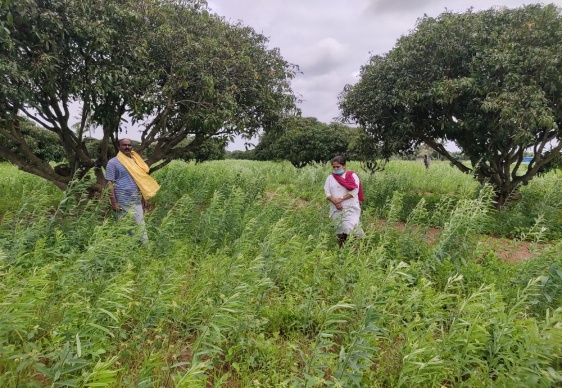 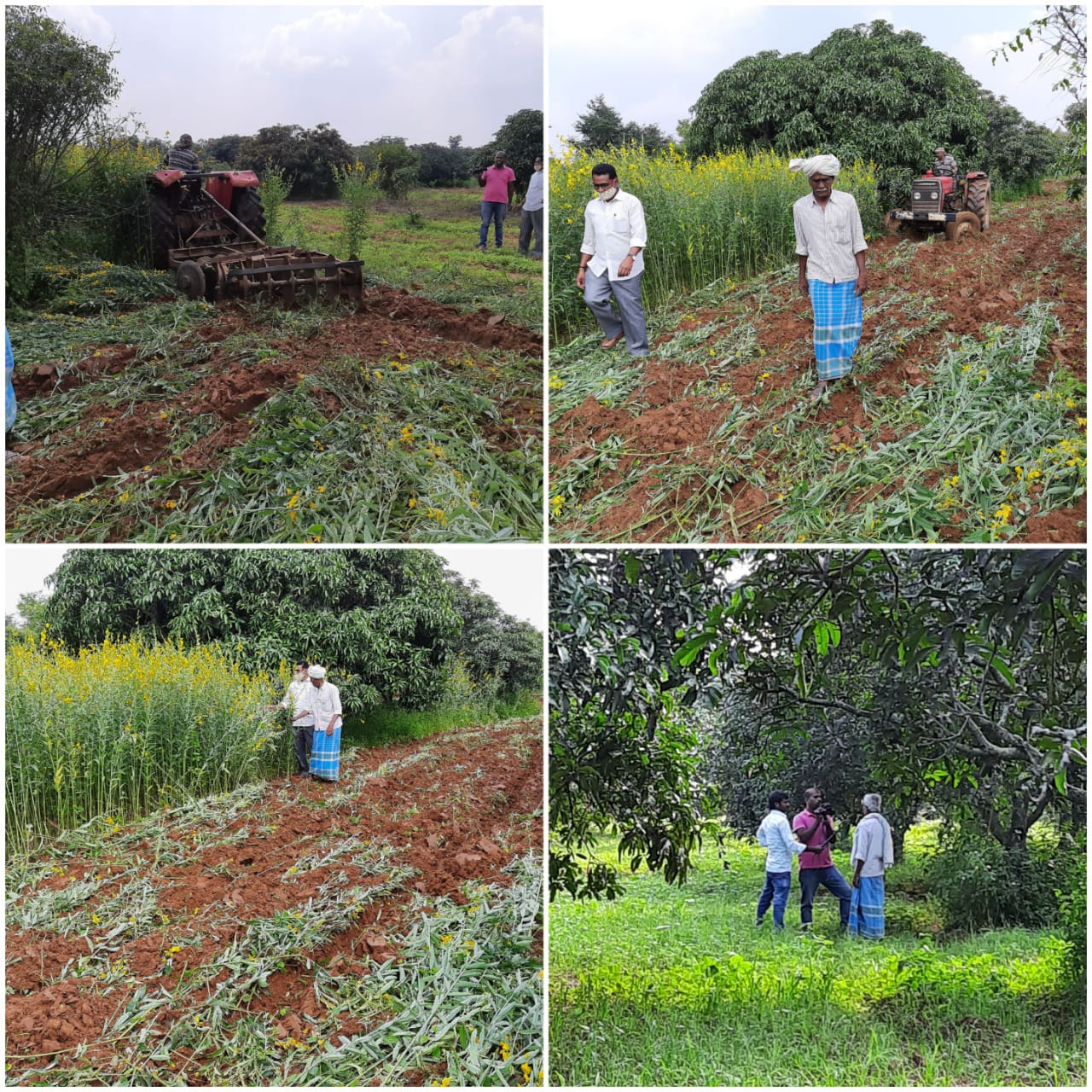 TitleCanopy management in mango BackgroundKolar district is known for largest area under mango with 49.42 thousand hectares and a production of 4.22 lakh tonnes. Canopy management is one of the most important factors to sustain the yield and quality of fruits in mango. The main factor is the extent of incoming radiation and percentage radiation intercepted by tree canopies. It can be enhanced by proper canopy management practices. The unwanted portions may develop at the expense of those which are essential. Appropriate pruning practices keep the plant in such shape and condition as to yield fruits of desired quality. Canopy management depends on varietal characters, flowering habit of the crop and number of plants per hectare. TechnologyCanopy management can be adopted at two stages of plant growth. During initial years of planting, training has to be done to establish strong plant architecture.  Here single stem will be maintained for about three feet from the soil surface, so that the other cultural practices like ploughing can be done near to tree trunk and it will be easy to identify mango stem borer affected plants and managing them. In the subsequent years, only the criss-cross grown, disease affected and damaged branches are removed. The main point to be considered while pruning, is the removal of only 30-40 percent of vegetative growth inside the canopy and less than 20 per cent at the terminal positions of branches, because mango flowers on one year old shoot.  Immediately after harvesting, field sanitization should be done. Sanitization has to be followed by pruning in the month of July-August, which can significantly improve the plant health and quality of yield. This will increase an approximately 10-15 per cent of yield.InterventionKVK Kolar has taken up conducting front line demonstrations, training programmes, method demonstrations and campaigns to popularise the pruning practises in mango since 2015 in different villages of the district. Pruning saw was also distributed in the demonstrated plot to different farmers. ImpactPruning techniques increased the penetration of sunlight in to the canopy, hence, the accumulation of photosynthets in terms of economic yield. As a result of concentrated efforts, the average yield is increased by 10-15 per cent i.e. 8.05 t ha-1. Before adoption of this technology the average yield was 7.00 t ha-1.Horizontal spreadAlmost 30 per cent of the mango growing area i.e. 15,000 ha has adopted this technology within the district.Economic gainsThe cost of cultivation has increased by 5,000 Rs per hectare because of pruning. The total net returns gained per hectare 5,500 Rs. Due to introduction of this technology, the total economic benefits accrued since 2015 is estimated at Rs.57.75 crores during the period 2017 to 2021 in the district.Photos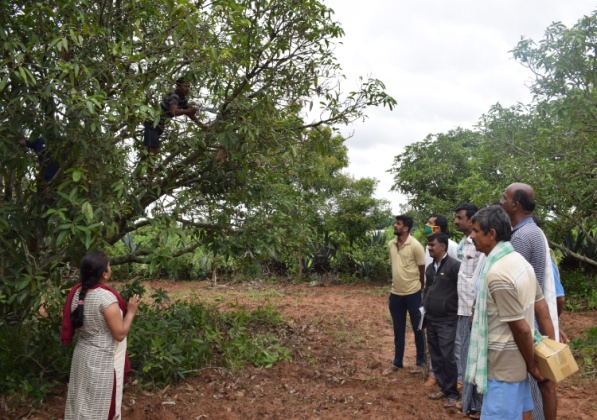 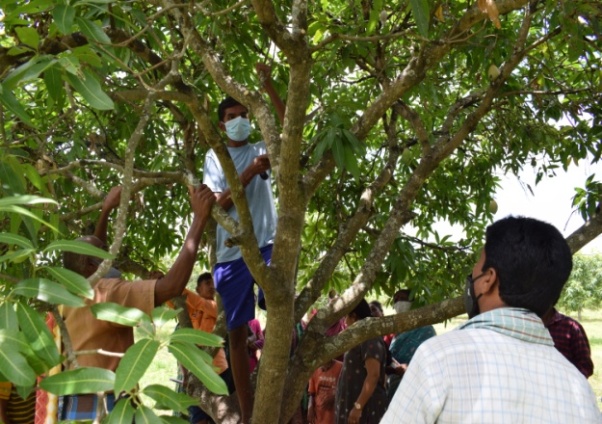 TitleUse of growth regulators in potatoBackgroundPotato is one of the important vegetable crop grown in the Kolar district during rabi season. It occupies an area of 3.56 thousand hectares with an annual production of 57.75 thousand tonnes. The rabi season is most suitable, will be providing most congenial environment in-terms of night temperature and optimum soil moisture for potato tuber production. Since the congenial environment leads to better vegetative production, in order to arrest the vegetative growth and enhance the tuber production in potato, a growth retardant “mepiquat chloride” is sprayed. TechnologyMepiquat chloride is sprayed at a concentration of 0.5 ml per liter of water at 45 days after sowing of tubers. Use of this growth retardant will enhance the number of tubers per plant and average tuber weight, which leads to overall increase in the productivity of potato crop apart from decreasing the incidence of pest and diseases. Thus, the use of growth retardant will not only increase the productivity, it will also help to decrease the incidence of disease.  InterventionSince potato is one of the major vegetable crop of the Kolar district, KVK Kolar has taken up conducting front line demonstrations, training programmes and campaigns to popularise the use of growth retardant in potato in different villages. ImpactSpraying of 0.5 ml mepiquat chloride per litre of water at 45 days after sowing will decrease the vegetative growth of the crop. This arrest of vegetative growth, will lead to increase in the tuber number per plant and average tuber weight, inturn the productivity of the crop. The total cost involved in adoption of this technology per hectare is Rs. 700-800. Upon adoption of this technology the productivity of the crop has been increased to 22.10 t ha-1 from 20.16 t ha-1. The average number of tubers per plant has been increased from 7.75 to 8.69 after adoption of this technology.Horizontal spreadAs a result of concentrated efforts, foliar application of growth retardant at 45 days after sowing has proved to be an efficient technology to increase the yield. This particular technology has spread to almost 300 ha of potato growing area. It increases the cost of cultivation to Rs. 1000 per hectare.Economic gainsUpon adoption of this technology the productivity of the crop has been increased to 22.10 t ha-1 from 20.16 t ha-1. The average number of tuber per plant has been increased from 7.75 to 8.69 after adoption of this technology. The total net returns gained per hectare is Rs. 18,400 Due to introduction of this technology, the total economic benefits accrued since 2017 is estimated at Rs. 2.76  crore during the period 2017 to 2021. Photos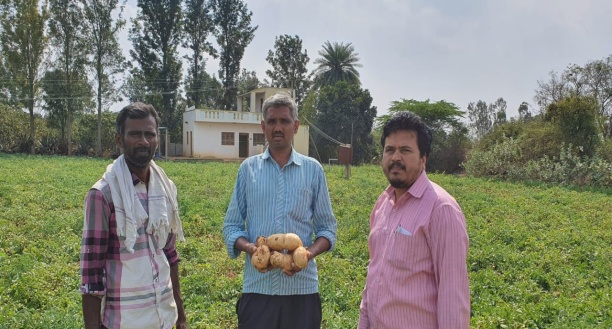 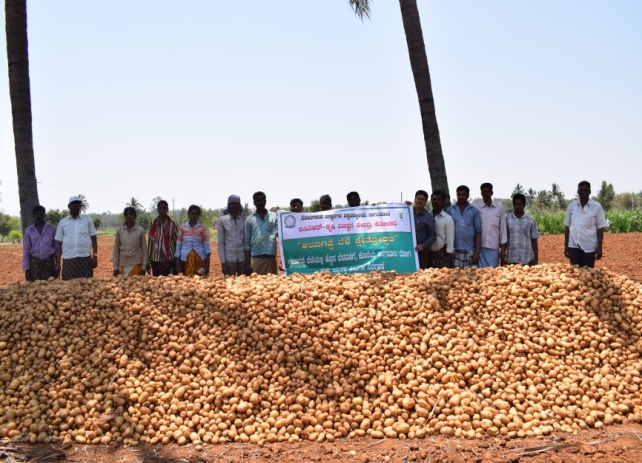 TitleUse of Traps for the management of insect pest in TomatoBackgroundIn Karnataka, Kolar district is having highest area (16328 Ha) and production (930418 Tonnes) of tomato crop. The tomato loses market value about 20% due to multiple problems like late blight infection and among pest infection of thrips, Tuta absoluta and aphids, Application of different agro pesticides/insecticides to manage these pests leads to environmental pollution and also increasing cost of cultivation.TechnologyTo reduce the pest infestation in tomato, mechanical management plays important role in integrated pest management as an use of different traps viz., yellow sticky trap, blue sticky trap and lure pheromone trap. Technology assessment and demonstration and further popularized through FLD’s and other extension activities.InterventionKVK-Kolar has taken front line demonstrations in three different villages of three taluks namely Yadahalli, Kolar tq (2019-20, 2020-21), Thimmasandra, KGF tq(2020-21), Kadudevandahalli, Srinivasapura tq in the year 2021-22  and various training programmes, method demonstration and other extension activities over a period of 4-5 years.ImpactInstallation of yellow sticky trap (20/acre), blue sticky trap (20/acre) and Tuta specific pheromone traps (20 /acre) are an alternative technology for management of insect pests. The cost of traps is 5000/ha compared to regular application of pesticides at Rs. 20000/ha. The total net return gained per ha 65000 due to introduction of traps for the management of insect pests in tomato.Horizontal spreadThis technology has spread nearly 1900 ha in the district resulting in an economic benefit of 12.3 crore annually. Economic gainsAfter adoption of this technology it saves the cost of chemicals to the tune of Rs. 4890. The total net return gained per ha Rs. 65000 due to introduction of traps for the management of insect pests in tomato.Photos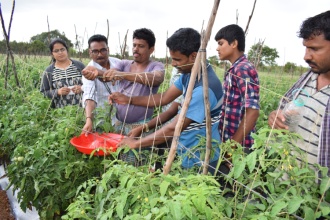 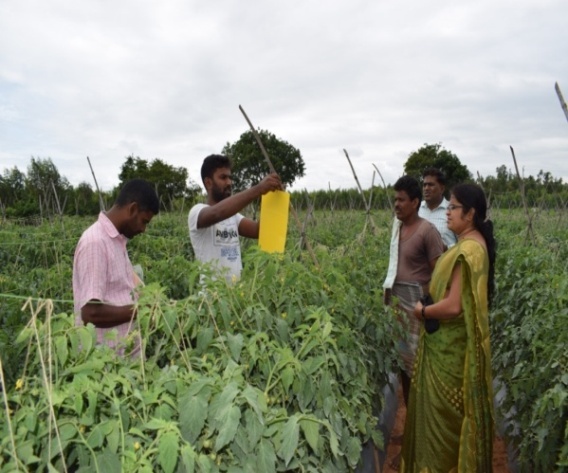 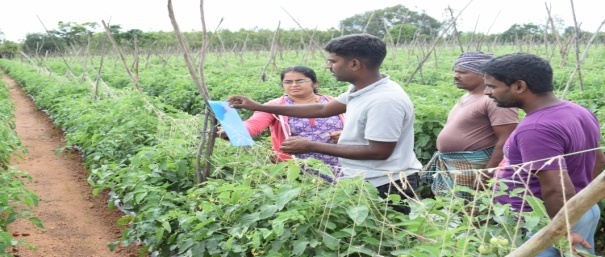 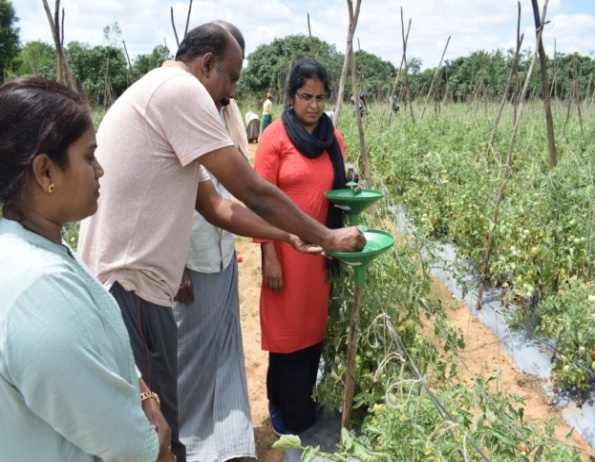 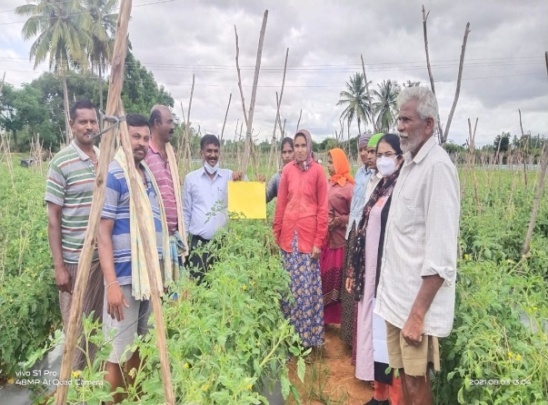 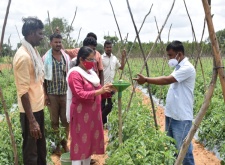 TitleWaste decomposer microbial consortia  - a promising compost culture for recycling of sericulture farm residue to enhance the farmers incomeBackgroundKarnataka is the premier state which contributes around 50% of the total silk production in India. Kolar district is famous for silk production in the state. It has become a good source for economic upliftment of rural people in view of its fast income generating nature. It has been estimated that from one hectare of mulberry farm, about 20-25 MT of sericulture waste is generated yearly in the form of silkworm rearing waste and other farm wastes which is equivalent to 280-300 Kg of nitrogen, 90-100 Kg of phosphorus and 150-200 Kg of potash. Further, the mulberry shoots normally take 9-12 months for decomposition. Proper usages of these raw materials as organic manure in short period can substantially bring down the expenditure on chemical fertilizers. TechnologyScientific composting technology brings down the cost of cultivation as well as to improve the soil health and crop yield. The National Centre of Organic Farming, Ghaziabad developed a product called Waste Decomposer microbial consortia. It is a consortium of few beneficial microorganismsis excellent   source   for lignocelluloses degradation with more robust growth and faster   secretion   of lignocelluloses-decomposing enzymes with better pH tolerance.The mass multiplied solution of waste decomposer is used to decompose sericulture farm residue/bio-waste into organic manure in short period.InterventionThe present On farm testing has been taken up in the three farmers field to know the suitable microbial consortia for composting of sericulture farm residue assessed by KrishiVigyan Kendra Kolar at Chitnahalli and Kadudevandahalli villages during 2019-20, 2020-21. Further, conducted several training programmes to address the crop residue management, production of good quality compost in short period, income related issues in a view to spread the technology.ImpactBefore intervention of the technology most of the sericulture farmers in the villages were dumping the sericulture farm residue in road side or compost pit, due to slow decomposition process sometimes burnt the material also. After intervention of composting of sericulture farm residue with different compost culture, farmers are getting compost yield 889.60 kg/ton and obtaining compost yield upto 22.32 t/ha/year through waste decomposer microbial culture solution. Further it takes 77 days for decomposition of seri residue compare to other compost cultures.  Similarly, in farmer practice the decomposition of crop residue takes upto 281 days and compost yield recorded 3.62 t/ha/year, respectively. Around 18.72 tons of compost produced in one hectare of mulberry per year over farmer practice. Horizontal SpreadIn the year 2019-20 & 2020-21 the technology was tried through OFT by KVK, Kolar covering 3 ha area and there was upsurge in area of up to 200 ha covering 500 farmers in the year 2020-21 throughout the district by adopting the technology which is popularized through training programmes and field day organized by KVK, Kolar in collaboration with department of sericulture Kolar.Economic gains   The benefit cost ratio was recorded as 14.37 compare to farmer practice 3.63. Further, net return obtained from compost produced through waste decomposer microbial consortia obtained Rs. 42140 per hacter per year compare to farmer practice Rs. 5260. These features make this technology unique and highly efficient to convert all types of waste into good compost within a shorter period of 80-90 daysPhotos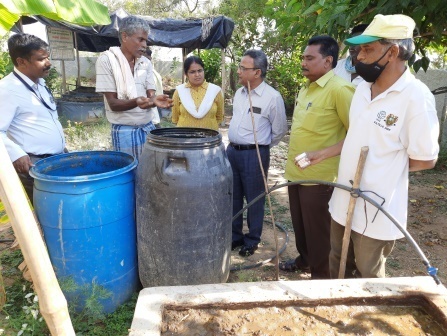 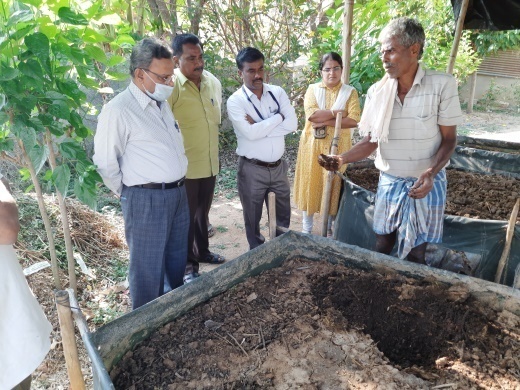 Photos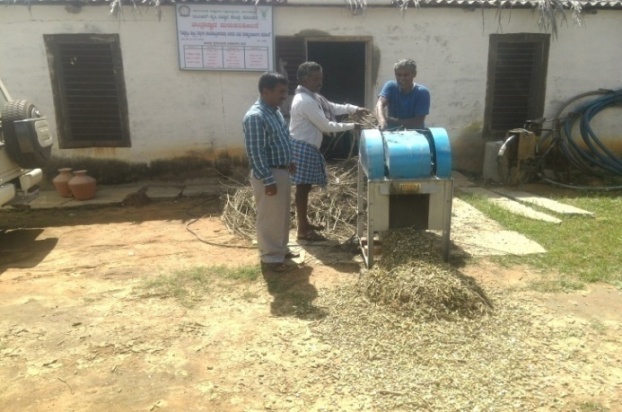 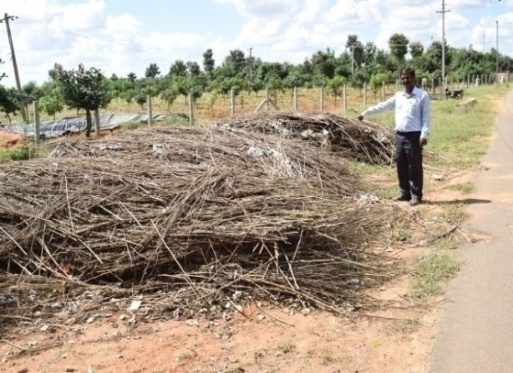 Photos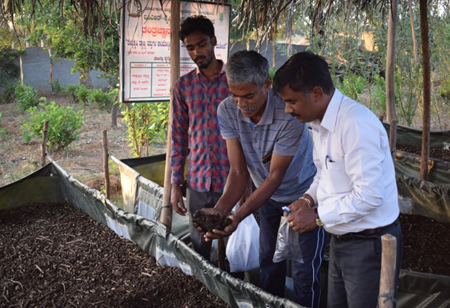 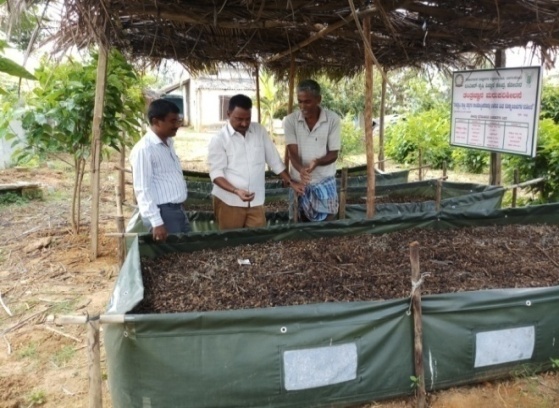 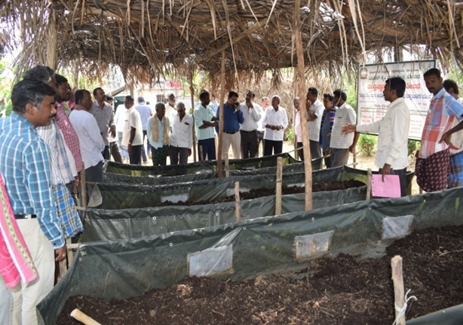 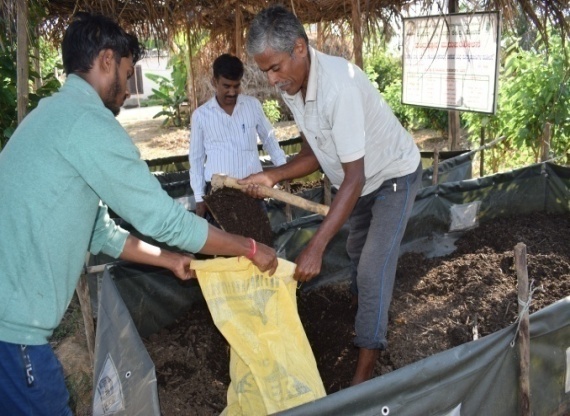 S. No.Crop / EnterpriseITK Practiced  Purpose of ITK Scientific RationaleTypes of ActivitiesNo. ofActivitiesNumber ofFarmers Related  crop/livestock technologyGosthiesLectures organizedExhibitionFilm showFairFarm VisitDiagnostic PracticalsSupply of Literature (No.)Supply of Seed (q)Supply of Planting materials (No.)Bio Product supply (Kg)Bio Fertilizers (q)Supply of fingerlingsSupply of Livestock specimen (No.)Total number of farmers visited the technology weekSl. NoName of the EquipmentQty.CostStatus1TotalTotalDetailsNo. of Samples analyzedNo. of Farmers benefited No. of VillagesAmount realized (Rs.)Soil Samples3413341334136,82,600Water Samples2313231323134,62,600Plant samples Manure samples Others (specify)Total5726572657261145200DetailsNo. of Samples analyzedNo. of Farmers benefited No. of VillagesAmount realized (Rs.)Soil Samples28028022056,000Water Samples23323320046,600Plant samples Manure samples Others (specify)Total513513420123600Mobile Kits Date of purchaseCurrent status1.25.3.2017Under repairDuring 2020During 2021Cumulative progress (Total)Samples analyzed (No.)103545Farmers benefited (No.)104050Villages covered (No.)103040ParticularsDate (s)Villages (No.)Farmers (No.)Samples analyzed (No.)Soil health cards issued (No.)SWTL2021500513513513Mobile Soil Testing Kit2021105105105105Sl. No.Farmers participated (No.)Soil health cards issued (No.)VIPs (MP/ Minister/MLA attended (No.)Other Public Representatives participatedOfficials participated (No.)Media coverage (No.)136060 soil health cards(NBSS & LUP)-Dr. Selvamani, Deputy Commissioner, KolarScientists from NBSS & LUP10News paper4Name of specific technology/skill transferredNo. of participants% of adoptionChange in income (Rs.)Change in income (Rs.)Name of specific technology/skill transferredNo. of participants% of adoptionBefore  (Rs./Unit)After (Rs./Unit)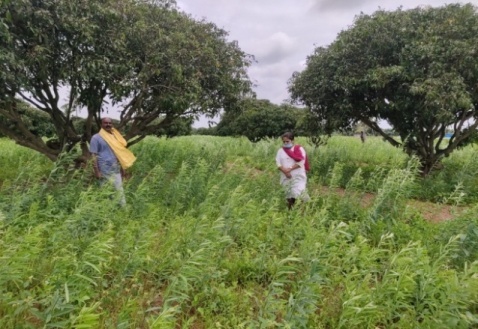 Sunhemp is grown as green manuring crop in mango orchardsIncorporation of sunhemp - a green manuring crop in the soil in mango orchards. 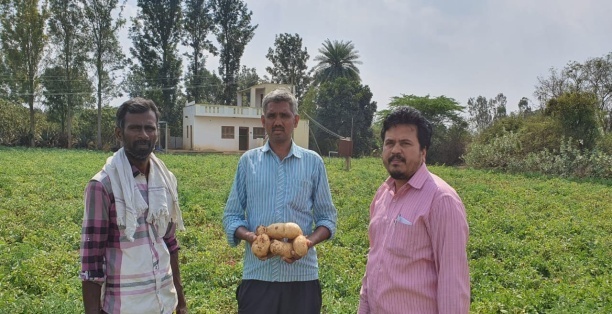 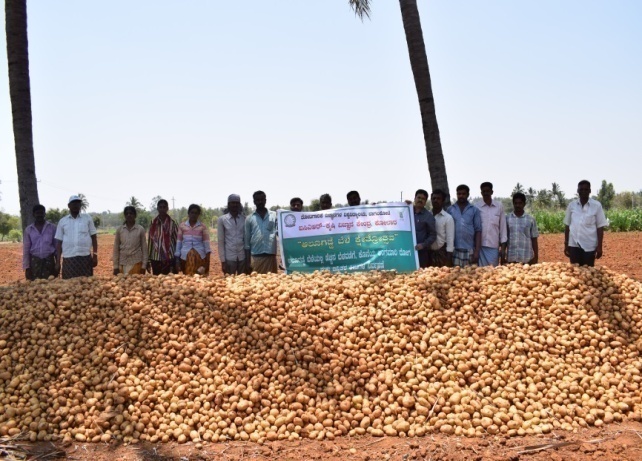 A profusely grown potato and farmer showing healthy and large sized tubersFiled day conducted after adopting the technology 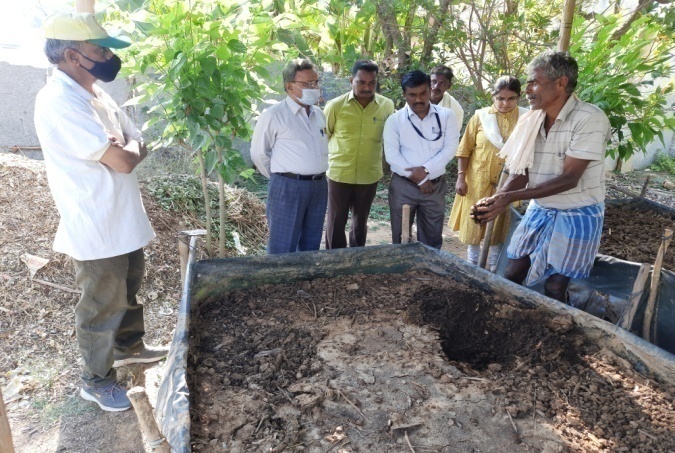 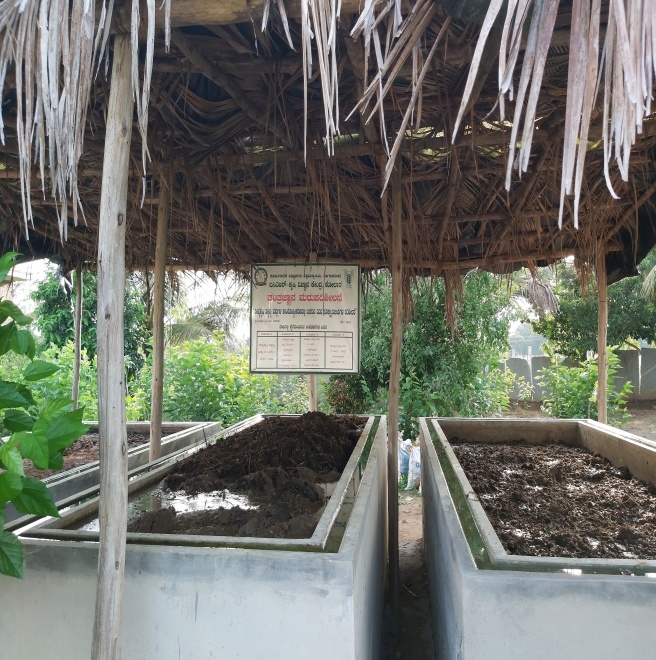 Production  of compost from seri farm residue Recycling of sericulture farm residue into  quality compost using waste decomposer consortia  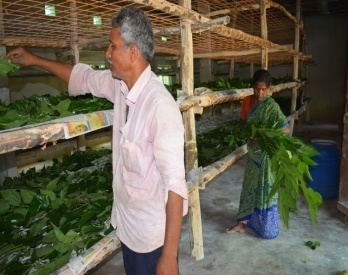 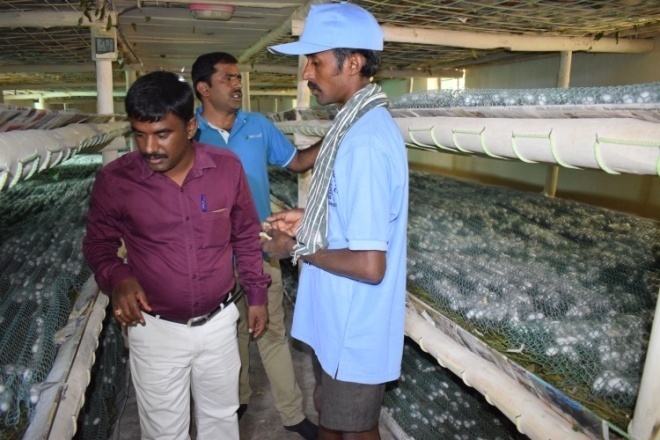 Rearing of bivoltine hybrid FC2 x FC1Cocoon yield obtained through  FC2 x FC1 bivoltine hybridName of organizationNature of linkageKSDATraining programmes, diagnostic field visits, surveys, meetings etcKSDHTraining programmes, diagnostic field visits, surveys, meetings etcVeterinary & Animal husbandryTraining programmes, diagnostic field visits, surveys, meetings etcSericultureTraining programmes, diagnostic field visits, surveys, meetings etcKarnataka Milk FederationTraining programmes, diagnostic field visits, surveys, meetings etcDept. of FisheriesMeetings etcMANAGE, Hyderabad & SAMETI, (South), UAS, BangaloreTrainings, Field visits, Bimonthly workshops, DAESI etc.Name of the schemeDate/ Month of initiationFunding agencyAmount (Rs.)Enhancing farmers income and welfare2016-17KAPC10 lakhsEnhancing farmers income and welfare2017-18KAPC05 lakhsEnhancing farmers income and welfare2018-19KAPC10 lakhsS. No.ProgrammeParticularsNo. of  programmes attended by KVK staffNo. of  programmes Organized by KVKOther remarks(if any)01Meetings DFAC-District farmers Advisory committeeBFAC-Block farmer advisory committeGB-Governing body meetingMC-Managing committee88-02Research projects  03Training programmesOnline & Offline trainings181804Demonstrations 05Extension ProgrammesJoint visit by Scientists & extension workers field visit2525Kisan MelaTechnology WeekExposure visit Exhibition Soil health campsAnimal Health Campaigns Others (Pl. specify)06Publications Video Films  BooksExtension Literature Pamphlets Others (Pl. specify)07Other Activities (Pl.specify)Watershed approachIntegrated Farm Development Gave information about IFS implementation44-Agri-preneurs development S. No.ProgrammeNature of linkage Funds received if any Rs.Expenditure during the reporting period in Rs.Constraints if anyS. No.ProgrammeNature of linkage Funds received if any Rs.Expenditure during the reporting period in Rs.RemarksS. No.ProgrammeNature of linkage Funds received if any Rs.Expenditure during the reporting period in Rs.Remarks MonthNo of AdvisoriesMessage type (Text/Voice)SMS/voice calls sent (No.)SMS/voice calls sent (No.)SMS/voice calls sent (No.)SMS/voice calls sent (No.)SMS/voice calls sent (No.)SMS/voice calls sent (No.)Total SMS/Voice calls sent (No.)Farmers benefitted (No.)MonthNo of AdvisoriesMessage type (Text/Voice)CropLivestockWeatherMarketingAwarenessOther enterprisesTotal SMS/Voice calls sent (No.)Farmers benefitted (No.)January 1Text Message100000124739February 1Text Message100000124739March1Text Message000001124739April 2Text Message100001246205May0Text Message0000000-June 0Text Message0000000-July 1Text Message000001124739August----------September ----------October ----------November ----------December ----------Total603000036145161Sl. No.Demo UnitYear of establishmentArea(ha)Details of productionDetails of productionDetails of productionAmount (Rs.)Amount (Rs.)RemarksSl. No.Demo UnitYear of establishmentArea(ha)VarietyProduceQty.Cost of inputsGross incomeRemarks1.Curry leaf block2016-170.01Suhasinileaves26-806NILNameof the cropDate of sowingDate of harvestArea (ha)Details of productionDetails of productionDetails of productionDetails of productionAmount (Rs.)Amount (Rs.)Amount (Rs.)RemarksNameof the cropDate of sowingDate of harvestArea (ha)VarietyType of ProduceQty.Qty.Cost of inputsCost of inputsGross incomeRemarksCereals Pulses OilseedsFibers Spices & Plantation cropsSpices & Plantation cropsSpices & Plantation cropsSpices & Plantation cropsSpices & Plantation cropsSpices & Plantation cropsSpices & Plantation cropsSpices & Plantation cropsSpices & Plantation cropsSpices & Plantation cropsSpices & Plantation cropsSpices & Plantation cropsFloricultureFruits BananaElakkiFruit7 kg7 kg--350Vegetables Cabbage0.005-head18 nos18 nos--180Beetroot0.004localbulbs5 kg5 kg150Menthyalocalleaf3.75 kg3.75 kg--40Dilllocalleaf5.5 kg5.5 kg220Sweet corncob0.5 kg0.5 kg20Bitterguordlocal0.25 kg0.25 kg10Green chillylocalvegetable0.25 kg0.25 kg10Drumstick BhagyaPods11 kg11 kg120CoriendarlocalLeafy vegetable66 kg66 kg1716palaklocalLeafy vegetable13.75 kg13.75 kg1550RaddishLocal Root vegetable26 kg26 kg520Others (specify)Others (specify)Others (specify)Others (specify)Others (specify)Others (specify)Others (specify)Others (specify)Others (specify)Others (specify)Others (specify)Others (specify)Sl.No.Name of the ProductQtyAmount (Rs.)Amount (Rs.)RemarksSl.No.Name of the ProductQtyCost of inputsGross incomeRemarks1Waste Decomposer1064-31885NILSl.NoNameof the animal / bird / aquaticsDetails of productionDetails of productionDetails of productionAmount (Rs.)Amount (Rs.)RemarksSl.NoNameof the animal / bird / aquaticsBreedType of ProduceQty.Cost of inputsGross incomeRemarksMonthsNo. of trainees stayedTrainee days (days stayed)Reason for short fall (if any)January February MarchApril MayJune July AugustSeptember October November December S.NoDatabase targetDatabase created Maintenance of farmers database (Training & extension activities) & Soil & water Analysis16142Maintenance of OFT & FLD farmers list149Maintenance of Farm activity (Cash receipts & Payments)2012 to 2021Amount sanction (Rs.)Expenditure (Rs.)Details of infrastructure created / micro irrigation system etc.Activities conductedActivities conductedActivities conductedActivities conductedActivities conductedQuantity of water harvested in ‘000 litresArea irrigated / utilization patternAmount sanction (Rs.)Expenditure (Rs.)Details of infrastructure created / micro irrigation system etc.No. of Training programmesNo. of Demonstration sNo. of plant materials producedVisit by farmers (No.)Visit by officials (No.)Quantity of water harvested in ‘000 litresArea irrigated / utilization patternAmount sanction (Rs.)Expenditure (Rs.)Details of infrastructure created / micro irrigation system etc.Activities conductedActivities conductedActivities conductedActivities conductedActivities conductedQuantity of water harvested in ‘000 litresArea irrigated / utilization patternAmount sanction (Rs.)Expenditure (Rs.)Details of infrastructure created / micro irrigation system etc.No. of Training programmesNo. of Demonstration sNo. of plant materials producedVisit by farmers (No.)Visit by officials (No.)Quantity of water harvested in ‘000 litresArea irrigated / utilization patternSl No.Name of cluster villageInitial soil fertility status (Average of cluster village)Initial soil fertility status (Average of cluster village)Initial soil fertility status (Average of cluster village)Initial soil fertility status (Average of cluster village)Facilities created for organic source of manureName of Crops cultivatedVarietyOrganic inputs applied including bio-agents and botanicals treatmentYield (q/ha)EconomicsEconomicsSl No.Name of cluster villageAval. NAval. PAval. KOC %Facilities created for organic source of manureName of Crops cultivatedVarietyOrganic inputs applied including bio-agents and botanicals treatmentYield (q/ha)Cost of cultivation (Rs/ha)Net returns (Rs/ha)11.2.Agro advisoriesAgro advisoriesAgro advisoriesFarmers awareness programmesFarmers awareness programmesSl No.No of Agro advisories generated No of farmers registered for agro advisoriesNo of farmers benefittedNo of programmesNo of farmers benefitted11047000700014771StateName of KVKDetails of Activities/programmeOrganisedNumber of Chief GuestsNo. of Farmers attended programTotal participantsKarnatakaKolarFertilizers awareness programmedtd:18.06.202156570CropsVarietyYear of release ProductionProductionProductionProductionNo of farmers benefited/Sold to no. of farmersQuantity seed sold (q)CropsVarietyYear of release Target (q)Area (ha.)Actual Production (q)Category(FS/CS)No of farmers benefited/Sold to no. of farmersQuantity seed sold (q)Sl.No.CropVarieties demonstrated and checkAllocatedAllocatedImplementedImplementedSl.No.CropVarieties demonstrated and checkArea (ha)Demos (No.)Area (ha)Demos (No.)TotalSl.No.CropVarieties demonstrated and checkAllocatedAllocatedImplementedImplementedSl.No.CropVarieties demonstrated and checkArea (ha)Demos (No.)Area (ha)Demos (No.)1.RedgramBRG-114351435Total14351435Type of Activity Date(s) conductedNo. of farmers (General)No. of farmers (General)No. of farmers (General)No. of farmers SC / STNo. of farmers SC / STNo. of farmers SC / STNo.of extension personnel No.of extension personnel No.of extension personnel Type of Activity Date(s) conductedMaleFemaleTotalMaleFemaleTotalMaleFemaleTotalType of Activity Date(s) conductedNo. of farmers (General)No. of farmers (General)No. of farmers (General)No. of farmers SC / STNo. of farmers SC / STNo. of farmers SC / STNo. of extension personnel No. of extension personnel No. of extension personnel Type of Activity Date(s) conductedMaleFemaleTotalMaleFemaleTotalMaleFemaleTotalFarmer TrainingFarmer TrainingWomen Farmer TrainingWomen Farmer TrainingRural YouthsRural Youths Extension Personnel Extension PersonnelOFT (No of Technologiess)Number of farmers involvedNumber of farmers involvedNumber of farmers involvedParticipants in extension activities (No.)Production of seed (q)Production of Planting material (Number in lakh)Production of Livestock strains (Number in lakh)Production of fingerlings (Number in lakh)Testing of Soil, water, plant, manures samples (Number)No. of Trainings/DemosNo. of FarmersNo. of Trainings/DemosNo. of Women FarmersNo. of Trainings/DemosNo. of YouthsNo. of Trainings/DemosNo. of Ext. PersonOFT (No of Technologiess)On- farm trialsFrontline demosMobile agro- advisory to farmersParticipants in extension activities (No.)Production of seed (q)Production of Planting material (Number in lakh)Production of Livestock strains (Number in lakh)Production of fingerlings (Number in lakh)Testing of Soil, water, plant, manures samples (Number)Farmer TrainingFarmer TrainingWomen Farmer TrainingWomen Farmer TrainingRural YouthsRural Youths Extension Personnel Extension PersonnelOFT (No of Technologiess)Number of farmers involvedNumber of farmers involvedNumber of farmers involvedParticipants in extension activities (No.)Production of seed (q)Production of Planting material (Number in lakh)Production of Livestock strains (Number in lakh)Production of fingerlings (Number in lakh)Testing of Soil, water, plant, manures samples (Number)No. of Trainings/DemosNo. of FarmersNo. of Trainings/DemosNo. of Women FarmersNo. of Trainings/DemosNo. of YouthsNo. of Trainings/DemosNo. of Ext. PersonOFT (No of Technologiess)On- farm trialsFrontline demosMobile agro- advisory to farmersParticipants in extension activities (No.)Production of seed (q)Production of Planting material (Number in lakh)Production of Livestock strains (Number in lakh)Production of fingerlings (Number in lakh)Testing of Soil, water, plant, manures samples (Number)63651203110----1805100-----1.Name of the Centre Name of the Centre :KVK, Kolar2.Start of  SCSP Programme at the Centre (give month and year)Start of  SCSP Programme at the Centre (give month and year):October - 20203.Details of SCSP Village (s) adopted under Details of SCSP Village (s) adopted under :Village(s): Chokkareddipalli & Kadudevandahalli3.Details of SCSP Village (s) adopted under Details of SCSP Village (s) adopted under :Block: Srinivasapura3.Details of SCSP Village (s) adopted under Details of SCSP Village (s) adopted under :District: Kolar4.4.Technological Interventions like demonstrations and training programmes proposed Technological Interventions like demonstrations and training programmes proposed Technological Interventions like demonstrations and training programmes proposed Sl.NoName of the TechnologyComponentsNumber of Demos/TrainingStage of the activity Demonstration of dry land horticulture fruit cropsFive each saplings of Jamun, Amla, Custard apple, Jackfruit and Lime for each farmer25 (10 ha)Under progressIntroduction of multicut fodder sorghum for sustained fodder availabilityCOFS-31 (500 gm)40(8 ha)Under progressIntegrated crop management in MangoSunhemp (10kg)Fruitfly traps & Lures (4+3 nos)Mango Special (6kg)Pruning Saw (1 no)Hexaconozole (500ml)Thiamethoxam (250 gm)Wettable sulphur (1 kg)Lambda cyalhothrin (250 ml)30 (12 ha)Under progressDemonstration of  Hygienic milk production through cow matscow mats35 NoDistributed cow mats Introduction of improved poultry birds for additional incomeSwarnadhara chicks50Distributed chicksTraining on improved cultivation practices for higher yields in mango with special emphasis on organic cultivation and  exploring market avenues1 day training02OrganizedIntegrated crop management in solonacious crops 1 day training01OrganizedPreparation of bio crafts for additional income generation for adolescent girls (Rural youth)5 days training01OrganizedTraining cum Animal health camp for addressing common diseases in livestock1 day programme02OrganizedDemonstration of Scientific pruning of mango orchards for better growth and yieldsPruning saw55Distributed Demonstration and installation of vermicompost units for   better utilization of organic wasteVermicompost bags10DistributedActivityAchievementAchievementActivityNumber of activityNo. of farmers/ beneficiariesOFTs –  Nutritional Garden (activity in no. of Unit)OFTs –  Bio-fortified Crops  (activity in no. of Unit)OFTs – Value addition(activity in no. of Unit/Enterprise)OFTs - Other  Enterprises (activity in no. of Unit/Enterprise) (activity in no. of Unit/Enterprise)FLDs –  Nutritional Garden (activity in no. of Unit)125FLDs –  Bio-fortified Crops  (activity in no. of Unit)FLDs – Value addition(activity in no. of Unit/Enterprise)FLD- Other  Enterprises (activity in no. of Unit/Enterprise) (activity in no. of Unit/Enterprise)TrainingsExtension ActivitiesNo. of Events added by KVKsNo. of Facilities added by KVKsFilled Report on Package of Practices (Y/N)Filled Report on Package of Practices (Y/N)Filled Report on Package of Practices (Y/N)Filled Report on Package of Practices (Y/N)Filled  Profile Report (Y/N)Filled  Profile Report (Y/N)Filled  Profile Report (Y/N)Filled  Profile Report (Y/N)Filled  Profile Report (Y/N)Filled  Profile Report (Y/N)Filled  Profile Report (Y/N)Filled  Profile Report (Y/N)No. of Events added by KVKsNo. of Facilities added by KVKsCropLivestockFisheriesHorticultureEmployeesPostsFinanceSoil Health CardsAppliancesCropsResourcesFish13675YYYYYYYYYYYYNumber of Adopted VillagesNo. of ActivitiesNo. of ActivitiesNo. of farmers benefitedNo. of farmers benefitedNumber of Adopted VillagesDemoTrainingDemoTrainingSlDistrictTaluksVillagesFarmers (No.)Average Benchmark Income (Rs/year)Crops/ enterprisesKVK InterventionsAdditional Net Income generated due to KVK interventions (Rs/year)Total income of farmer (Rs/year)KolarKolarYadahalli502,82,667Ragi, Mulberry,Tomato, Potato, Marigold, Nutritional security, Fodder sorghumDemonstration on Assessment of various nutrient management practices in PotatoIntroduction of BRG-4 in    Redgram and Disease and Pest Management.Demonstration on silage techniques for decreasing inter calving period and better milk productionDemonstration on Azolla production techniques for enhancing milk yield  productionDemonstration on Fodder cafeteria for continuous supply of green fodder4,06,7716,89,438KolarSrinivaspuraKadudevandahalli503,17,106Sericulture, mango, dairy, sheep rearing, Ragi, tomato,chilli, chrysanthemum, Fodder, Horsegram Integrated insect pest and disease management  in TomatoIntegrated crop management in mango Demonstration on Ragi variety KMR 630 for drought mitigation and delayed sowingDemonstration on use of VAM and PSB for reducing phosphorus fixation and quality leaf production in MulberryImproved production technology in rose onionAssessment of different liquid microbial consortia in mulberry for higher yieldManagement of uzifly in silkworm rearingRecycling of Seri farm residue with waste decomposer consortia for quality compost production4,65,2057,82,311KolarBangarpetThimmasandra122,85,000Tomato, beans, Ragi, Redgram, Sheep rearing, dairyIntegrated Crop Management in Field beanAssessment of Spray of Nano Nitrogen fertilizer for better nutrient use efficiency in tomatoDemonstration on silage techniques for decreasing inter calving period and better milk productionDemonstration on Azolla production techniques for enhancing milk yield  productionDemonstration on Fodder cafeteria for continuous supply of green fodderIntegrated management of yellow mosaic virus in pole bean85000370000KolarMalurThippasandra174,06,785Tomato, carrot, Coriander, Groundnut, PotatoAssessment of different compost culture in composting of tomato wasteManagement of Stem rot  disease in GroundnutDemonstration on Ragi variety KMR 630 for drought mitigation and delayed sowing1,11,8966,20,400Sl. No. Crop varieties/hybrids assessed/ demonstratedFarmer’s feedbackSl. No. Agronomic practicesFarmer’s feedbackSl. No. Pest and disease management in cropsFarmer’s feedbackSl. No.Farm machinery technologiesFarmer’s feedbackSl. No.Livestock/fisheries technologiesFarmer’s feedbackBank accountName of the bankLocationBranch code Account NameAccount NumberMICR NumberIFSC Number With Host InstituteSBIBagalkot17867Current A/c30611531173587002104SBIN0017867With KVKSBIZilla adalitha bhavan , tamaka61689Current A/C34004434216563002118SBIN0061689S.No.ParticularsSanctionedReleasedExpenditureA. Recurring ContingenciesA. Recurring ContingenciesA. Recurring ContingenciesA. Recurring ContingenciesA. Recurring Contingencies1Pay & Allowances138.831038660394450542Traveling allowances1.0036803ContingenciesContingenciesContingenciesContingenciesAStationery, telephone, postage and other expenditure on office running, publication of Newsletter and library maintenance (Purchase of News Paper & Magazines)2.507,37,076/-240111BPOL, repair of vehicles, tractor and equipments2.507,37,076/-179836CMeals/refreshment for trainees (ceiling upto Rs.40/day/trainee be maintained)1.507,37,076/-192801DTraining material (posters, charts, demonstration material including chemicals etc. required for conducting the training)0.507,37,076/-37009EFrontline demonstration except oilseeds and pulses (minimum of 30 demonstration in a year)3.507,37,076/-173259FOn farm testing (on need based, location specific and newly generated information in the major production systems of the area)1.007,37,076/-53565GTraining of extension functionaries0.257,37,076/-4200HExtension Activities0.507,37,076/--IFarmers Field School0.607,37,076/-59594JEDP  (2 Nos)0.507,37,076/-17500KSoil & Water testing & Issue of soil Health Cards0.507,37,076/-1062LNutrigardens0.257,37,076/-5300MMaintenance of buildings-7,37,076/--NLibrary  0.057,37,076/-1600TOTAL (A)TOTAL (A)B. Non-Recurring ContingenciesB. Non-Recurring Contingencies1Works2Equipment including SWTL & Furniture3Vehicle (Four wheeler/Two wheeler, please specify)4Library (Purchase of assets like books & journals)TOTAL (B)TOTAL (B)C. REVOLVING FUNDC. REVOLVING FUNDGRAND TOTAL (A+B+C)GRAND TOTAL (A+B+C)153.9810414571YearOpening balance as on 1st JanuaryIncome during the yearExpenditure during the yearNet balance in hand as on 31st December of each yearJanuary to December 201913205323193654031551236742January to December 202012367424730282638431445927January to December 202114459275074904771651476252Name of the  staffDesignation Title of the training programmeInstitute where attendedDates Dr. Ambika D.SScientist (Plant Protection)Leadership skills for improving performance for agri and allied sectorsMANAGE, Hyderabad04th Jan.2021Dr. Ambika D.SScientist (Plant Protection)WEAT certified wine workshopKarnataka wine board.07th Jan.2021Dr. Ambika D.SDr. K.R. ShashidharScientist(Plant Protection)Scientist (Sericulture)5 Days training programme on  Leadership skills for improving performance in agri and allied sectors  MANAGE,Hyderabad04th to 08th  January  2021Dr. K.R. ShashidharScientist (Sericulture)4 Days training programme on  Extension management approaches for promotion of sericulture industry MANAGE,Hyderabad19th 22nd  January  2021Dr. Ambika D.SScientist (Plant Protection)A new road map to promote IPM in IndiaNCIPM28th Jan 2021Dr. Ambika D.SDr. K.R. ShashidharScientist(Plant Protection)Scientist (Sericulture)ISMPP 41st Annual Conference and National e-symposium on Innovative approaches in plant health managementUniversity of Horticulture Sciences, Bagalkot28th -30th  January  2021Dr. Ambika D.SDr. K.R. ShashidharScientist(Plant Protection)Scientist (Sericulture)5 Days training programme on  Suastainable farmers friendly transferable technologies to enhance income of farmers in Aridzone ICAR-CAZRI,JodhpurMANAGE Hyderabad15th -19th   February  2021Dr. Ambika D.SScientist (Plant Protection)Field diagnosis and management of plant parasitic nematodesNIPHM, Hyderabad1st -5th , March, 2021Mrs. SwathiSMS(Agrometeorology)Climate Change Adaptation in AgricultureMANAGE, Hyderabad23rd -26th  March .2021Dr. Jyothi Kattegoudar, Scientist(Horticulture)Bhoomi suposhan Jan jagran National CampaignICAR, New Delhi15th April 2021Dr. Ambika D.SScientist (Plant Protection)Research, extension advisory and project formulation workshop-NZUHS, Bagalkot03rd – 05th  June.2021Dr. Anil kumar SDr. Ambika D.SScientist (SS&AC)Scientist (Plant Protection)Research, extension advisory and project formulation workshopUHS, Bagalkot09th -11th .June.2021Dr. Jyothi Kattegoudar, Scientist(Horticulture)Regional horticultural research, extension, advisory and project formulation workshop for southern zone -2020-21RHREC, Bengaluru08th June.2021 to 10th June.2021Dr. Jyothi Kattegoudar, Dr. K.R. ShashidharScientist(Horticulture)Scientist (Sericulture)Training programme on virtual farmer’s filed school UAHS, Shivamogga14th June.2021K. Thulasiram, Senior Scientist &HeadRegional Horticulture Research, Extension Advisory And Project Formulation Workshop 2020-21 (Southern Zone)ADRE,Bengaluru8th -10th June 2021Dr. Ambika D.SScientist (Plant Protection)Recent advances in sustainable integrated disease management in plantation cropsICAR-Indian Institute of Oil Palm Research, Pedavegi, AP06th July.2021 to 08th July.2021Dr. Jyothi Kattegoudar, Scientist(Horticulture)Sustainable integrated cropping and farming system models with special reference to banana for enhanced income for farmersNRC Banana, Tiruchirappalli07th July.2021Mrs. SwathiSMS(Agrometeorology)Training on Dynamic Crop Weather Calender developed under GKMS SchemeIMD, New Delhi15th July.2021Dr. Ambika D.SScientist (Plant Protection)ICAR-NCIPM National webinar on “ Integrated pest management : A paradigm shiftICAR-NCIPM27th August.2021 to 28th August.2021Mrs. SwathiSMS(Agrometeorology)Customized  training cum interaction on use of pest and disease forewarning models and inventories on significant weather patterns IMD, New Delhi04th August.2021Mrs. SwathiSMS(Agrometeorology)Followup session on Training on Dynamic Crop Weather Calender developed under GKMS SchemeIMD, New Delhi05th August.2021Dr. K.R. ShashidharScientist (Sericulture)Technologies based organic farming : conservation and sustainable agricultureNAHEP – College of Horticulture and forestry, Central Agricultural University, Imphal13th & 14th Sep 2021Dr. Ambika D.SScientist (Plant Protection)Advances in integrated pest management in strategies for important crops of Karnataka kearalaATARI Zone XI and NICPM, New Delhi21st October.2021 to 23rd October.2021Dr. K.R. ShashidharScientist (Sericulture)International Webinar Conference on "Alternate Cropping Systems for Climate Change and Resource Conservation" from 29 September to 01 October 2021.ICAR-Indian Institute of Farming Systems Research Modipuram, Meerut-25011029th September to 01st October 2021.Dr. K.R. ShashidharScientist (Sericulture)National Conference (virtual mode) on Integrated Farming Systems: A Tool for Enhancing Income and Nutritional Security ICAR-RCER, Patna5th -7th  October 2021 Dr. K.R. ShashidharScientist (Sericulture)“Mass Production of Fungal and Bacterial agents A, scope for budding startup”College of Horticulture and Forestry, Central Agricultural University (Imphal), Pasighat-791102, Arunachal Pradesh2nd  & 03rd  November, 2021Dr. Ambika D.SScientist (Plant Protection)ICAR-IIHR Technologies for dissemination through KVK’s”IIHR, Bengaluru17th Dec.2021 to 18th Dec.2021